Независимая оценка качества образовательной деятельности организации, осуществляющей образовательную деятельность в Республике КарелияНаименование организации-оператора:  Муниципальное образовательное учреждение дополнительного профессионального  образования Беломорского муниципального района «Беломорский информационно-методический центр образования»ЭКСПЕРТНОЕ ДЕЛО по результатам проведения независимой оценки образовательной деятельности 
Наименование организации, прошедшей независимую оценку образовательной деятельности: Муниципальное общеобразовательное учреждение  Беломорского муниципального района «Золотецкая  основная общеобразовательная школа»Сроки проведения:28.11.2016 года- 28.12.2016 годаЭксперт-консультант:Жукова Ирина Вячеславовна, заместитель председателя правления Карельского регионального общественного благотворительного фонда «Центр развития молодежных и общественных инициатив»Независимый эксперт качества:Толкач Ольга Савелюсовна, заместитель директора МОУ «Беломорский ИМЦО»Решение Общественного совета по проведению независимой оценки качества оказания услуг организаций в сфере культуры и образования, расположенных на территории муниципального образования Беломорский муниципальный район при Администрации Беломорского  муниципального района, протокол № 2 от 25.10 2016 года.Состав экспертного делаИнформация об организации на «01» августа 2016 годаПРОТОКОЛзаседания Общественного Совета по проведению независимой оценки качества образовательной деятельности образовательных организаций, расположенных на территории муниципального образования «Беломорский муниципальный район»от 25 октября 2016г. № Присутствовали:Члены Общественного Совета по проведению независимой оценки качества образовательной деятельности образовательных организаций, расположенных на территории муниципального образования «Беломорский муниципальный район»:Андронова Л.В.Батусов Л.И.Головин Н.С.Кяргина И.В.Яковлева Л.Я.Всего: 5 человек (из 7 членов, кворум имеется).Приглашенные:Саламахина Л.Г., заместитель Главы АМО "Беломорский муниципальный район"Елисеева В.В., Глава муниципального образования "Беломорское городское поселение"Долинина	Т.А., начальник отдела образования АМО "Беломорский муниципальный район"Ващенко С.В., директор МОУ "Беломорский информационно-методический центр образования"Повестка заседания:Проведение независимой оценки качества образовательной деятельности образовательных организаций Беломорского муниципального района в 2016 году.Определение организаций - участников независимой оценки качества образовательной деятельности Беломорского муниципального района.Согласование выбора организации - оператора для проведения независимой оценки качества образовательной деятельности образовательных организаций Беломорского муниципального района.Согласование технического задания организации - оператора, осуществляющей независимую оценку качества образовательной деятельности, образовательных организаций Беломорского муниципального района в 2016 году.По первому вопросу:Слушали:Яковлеву Л.Я., председателя Общественного совета по проведению независимой оценки качества образовательной деятельности образовательных организаций, расположенных на территории муниципального образования «Беломорский муниципальный района" о проведении независимой оценки качества образовательной деятельности образовательных организаций Беломорского муниципального района в 2016 году.Решили:Провести независимую оценку качества образовательной деятельности образовательных организаций Беломорского муниципального района в 2016 году.По второму вопросу: Слушали:Яковлеву Л.Я., председателя Общественного совета по проведению независимой оценки качества образовательной деятельности образовательных организаций, расположенных на территории муниципального образования «Беломорский муниципальный района" об определении образовательных организаций, участвующих в независимой оценке качества образовательной деятельности Решили:1. Определить для участия в проведении независимой оценки качества образовательной деятельности в 2016 году следующие образовательные организации Беломорского муниципального района:Муниципальное	общеобразовательное учреждение Беломорского муниципального района «Беломорская средняя общеобразовательная школа №1» ИНН 1011001343Муниципальное общеобразовательное учреждение Беломорского муниципального района «Беломорская средняя общеобразовательная школа №3» ИНН 1011001304Муниципальное общеобразовательное учреждение Беломорского муниципального района «Вирандозерская средняя общеобразовательная школа» ИНН 1011001505Муниципальное общеобразовательное учреждение Беломорского муниципального района «Летнереченская средняя общеобразовательная школа» ИНН 1011000893Муниципальное общеобразовательное учреждение Беломорского муниципального района «Машозерская средняя общеобразовательная школа» ИНН 1011001375Муниципальное общеобразовательное учреждение Беломорского муниципального района «Нюхотская средняя общеобразовательная школа» ИНН 1011001350Муниципальное общеобразовательное учреждение Беломорского муниципального района «Пушнинская средняя общеобразовательная школа» ИНН 1011001255Муниципальное общеобразовательное учреждение Беломорского муниципального района «Сосновецкая средняя общеобразовательная школа» ИНН 1011000886Муниципальное общеобразовательное учреждение Беломорского муниципального района «Сумпосадская средняя общеобразовательная школа» ИНН 1011000861Муниципальное общеобразовательное учреждение Беломорского муниципального района «Золотецкая основная общеобразовательная школа» ИНН 1011001287Муниципальное дошкольное образовательное учреждение Беломорского муниципального района «Беломорский детский сад общеразвивающего вида с приоритетным осуществлением художественно-эстетического развития воспитанников «Парус» ИНН 1011000974Муниципальное дошкольное образовательное учреждение Беломорского муниципального района «Беломорский детский сад комбинированного вида «Солнышко» ИНН 1011000999Муниципальное дошкольное образовательное учреждение Беломорского муниципального района «Беломорский центр развития ребёнка - детский сад «Родничок» с осуществлением физического и психического развития коррекции и оздоровления всех воспитанников" ИНН 1011000950Муниципальное автономное образовательное учреждение дополнительного образования Беломорского муниципального района «Беломорский центр дополнительного образования» ИНН 1011001368Муниципальное автономное образовательное учреждение дополнительного образования Беломорского муниципального района «Беломорская детская спортивно-юношеская школа имени А.В.Филиппова»Муниципальное автономное образовательное учреждение дополнительного образования Беломорского муниципального района «Беломорская станция туризма и краеведения»МОУ "Центр психолого-педагогической реабилитации и коррекции"МОУ	"Беломорский информационно-методический центр образования"НДОУ "Детский сад №14 ОАО "РЖД"1.1. Определить перечень муниципальных учреждений культуры, в отношении которых проводится независимая оценка качества образовательной деятельности в 2017 году:1.Муниципальное бюджетное учреждение культуры «Беломорская централизованная библиотечная система» ИНН 10110056202.Муниципальное бюджетное учреждение «Центр поморской культуры» ИНН 1011009060Рекомендовать организациям, осуществляющим образовательную деятельность:обеспечить открытость и доступность информации о деятельности организаций, максимальную включенность получателей услуг в оценку удовлетворенности качеством образовательной деятельности;содействовать организации - оператору и экспертам в эффективном и своевременном проведении независимой оценки качества образовательной деятельности.По третьему вопросу Слушали:Яковлеву Л.Я., председателя Общественного совета по проведению независимой оценки качества образовательной деятельности образовательных организаций, расположенных на территории муниципального образования «Беломорский муниципальный района"о выборе организации - оператора для проведения независимой оценки качества образовательной деятельности образовательных организаций Беломорского муниципального района.Решили:Выбрать организацию - оператора для проведения независимой оценки качества образовательной деятельности образовательных организаций Беломорского муниципального района в 2016 годуМОУ "Беломорский информационно-методический центр образования". Заключить с МОУ "Беломорский информационно-методический центр образования" договор о предоставлении услуги по проведению независимой оценки качества образовательной деятельности образовательных организаций Беломорского муниципального района в 2016 году на безвозмездной основе.По четвертому вопросу: Слушали:Яковлеву Л.Я., председателя Общественного совета по проведению независимой оценки качества образовательной деятельности образовательных организаций, расположенных на территории муниципального образования «Беломорский муниципальный района" - о согласовании технического задания организации - оператору, осуществляющей независимую оценку качества образовательной деятельности образовательных организаций Беломорского муниципального района в 2016 году.Решили:Согласовать техническое задание организации - оператору, осуществляющей независимую оценку качества образовательной деятельности образовательных организаций Беломорского муниципального района в 2016 году.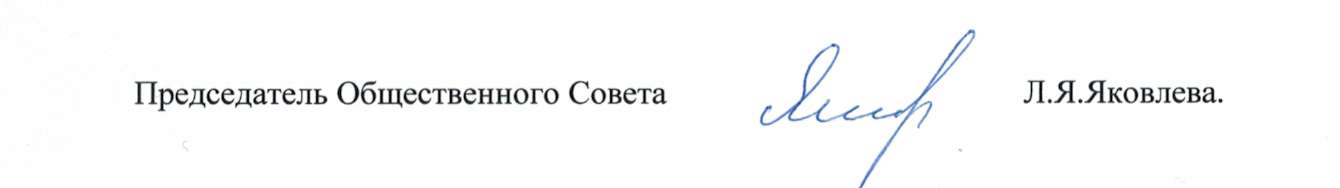 Независимая оценка качества образовательной деятельности организаций, осуществляющих образовательную деятельность в Республике КарелияМуниципальное образовательное учреждение дополнительного профессионального  образования Беломорского муниципального района «Беломорский информационно-методический центр образования»2016 год Методика независимой оценки качества образовательной деятельности организации, осуществляющей образовательную деятельность, с использованием методических рекомендаций по расчету показателей независимой оценки качества образовательной деятельности организаций, осуществляющих образовательную деятельность, разработанных по заказу Министерства образования и науки Российской Федерации в 2016 году.1.Методика создана на основании методических рекомендаций по расчету показателей независимой оценки качества образовательной деятельности организаций, осуществляющих образовательную деятельность, разработанных в 2016 году по заказу Министерства образования и науки Российской Федерации, в целях реализации приказа № 1547 в части порядка расчета показателей НОКО. 2.Методика включает проведение экспертной оценки экспертом-консультантом по проведению независимой оценки качества и/или руководителем экспертной группы по проведению независимой оценки качества,  и/или независимым экспертом качества образовательной деятельности, прошедшими специальную подготовку для осуществления экспертной деятельности,   на основании экспертного заключения и анкетного опроса получателей услуг/законных представителей обучающихся и воспитанников (прилагаются).3. Общественный совет и Уполномоченный орган при согласовании оценочного инструментария определяют объем проведения оценки: в целом по организации или с учетом каждой программы, что отражается в техническом задании организации-оператору.4. Для получения объективной информации о состоянии качества оказания образовательных услуг важно обеспечить участие в  анкетном опросе не менее 30% получателей услуг/законных представителей обучающихся и воспитанников по каждой программе. Анкета размещается на электронных ресурсах организации – оператора, а ссылка на анкету на электронных ресурсах организации, проходящей независимую оценку качества.  5. Итоги проведения независимой оценки качества обобщаются  в своде количественных результатов и итоговой аналитической информации.6. Свод количественных результатов, итоговая аналитическая информация, экспертные заключения, протоколы анкетного опроса, презентация с итогами оценки формируются в экспертное дело и передаются организацией-оператором в печатном  и электронном виде в организацию, проходившую независимую оценку качества, и  электронном виде в Общественный совет при Уполномоченном органе в сфере управления образованием на региональном/ муниципальном уровнях.7. Сокращения, используемые в оценочном инструментарии: П - получатель услуг; Э – эксперт; Ср.- среднее значение П и Э.8. Временным творческим коллективом комплексной партнерской  программы «Внутренняя и независимая система оценки качества оказания социальных услуг в Республике Карелия», в состав которого входят представители экспертного сообщества в сфере социальных услуг Республики Карелия и координацию которого осуществляют ГАУ ДПО РК «Карельский институт развития образования» и Карельский региональный общественный благотворительный фонд «Центр развития молодежных и общественных инициатив» для обеспечения эффективной и качественной экспертной деятельности разработаны формы экспертного заключения, протокола по результатам анкетного опроса, свода количественных результатов и итоговой аналитической информации  и алгоритм действий организаций, проводящих независимую оценку качества (прилагаются).Независимая оценка качества образовательной деятельности организаций, осуществляющих образовательную деятельность в Республике КарелияМуниципальное образовательное учреждение дополнительного профессионального  образования Беломорского муниципального района «Беломорский информационно-методический центр образования»2016Муниципальное образовательное учреждение  Беломорского муниципального района«Золотецкая  основная общеобразовательная школа»АНКЕТА ПОЛУЧАТЕЛЯ УСЛУГИ(собирается организацией-оператором посредством анкетирования участников образовательного процесса (обучающихся, их родителей (законных представителей), проводимого очно/заочно/в открытом доступе в сети интернет)Предлагаем Вам принять участие в оценке качества образовательной деятельности организации, осуществляющей образовательную деятельность. Ваше мнение нам очень важно и будет учтено в развитии качества деятельности организации в дальнейшей работе.Просим Вас внимательно прочитать вопросы и дать на них ответы. Полученные от Вас сведения будут рассматриваться в виде обобщенных статистических данных, поэтому фамилию и имя в анкете можно не указывать.Рекомендации по заполнению анкеты. Пожалуйста, внимательно прочитайте каждый вопрос, их содержание и возможные варианты ответов. Затем отметьте вариант Вашего ответа знаком «+».1 Открытость и доступность информации, размещенной на официальном сайте.1.1 Полнота и актуальность информации об организации и ее деятельности.Выберите один из вариантов ответа:неудовлетворительно, не устраивает (информация отсутствует);плохо, не соответствует минимальным требованиям (информация представлена не полностью, не структурирована, не актуальна);удовлетворительно, но со значительными недостатками (информация представлена полностью, плохо структурирована, не актуальна);в целом хорошо, за исключением незначительных недостатков (информация представлена полностью, хорошо структурирована, частично не актуальна);отлично, полностью удовлетворен(а) (информация размещена полностью, хорошо структурирована, актуальна);1.2 Наличие сведений о педагогических работниках организации.Выберите один из вариантов ответа:неудовлетворительно, не устраивает (информация отсутствует);плохо, не соответствует минимальным требованиям (информация представлена не полностью);удовлетворительно, но со значительными недостатками (информация представлена полностью, но со значительными недостатками);в целом хорошо, за исключением незначительных недостатков (информация представлена полностью, за исключением незначительных недостатков);отлично, полностью удовлетворен(а) (информация размещена полностью, размещена актуальная информация);1.3 Доступность взаимодействия с получателями образовательных услуг по телефону, по электронной почте, с помощью электронных сервисов, в том числе наличие возможности внесения предложений, направленных на улучшение работы организации.Выберите один из вариантов ответа:неудовлетворительно, не устраивает (взаимодействие с участниками образовательного процесса не обеспечено);плохо, не соответствует минимальным требованиям (обеспечена работа телефона горячей линии по вопросам оказания образовательных услуг);удовлетворительно, но со значительными недостатками (обеспечена работа телефона горячей линии, взаимодействие с участниками образовательного процесса обеспечено по электронной почте);в целом хорошо, за исключением незначительных недостатков (обеспечена работа телефона горячей линии, налажено взаимодействие по электронной почте, на сайте организации функционирует гостевая книга);отлично, полностью удовлетворен(а) (Обеспечена работа телефона горячей линии, налажено взаимодействие по электронной почте, на сайте организации функционирует гостевая книга, обеспечена техническая возможность проведения онлайн-опросов (анкетирование) с целью изучения мнений и получения предложений по разным направлениям деятельности образовательной организации).1.4 Доступность сведений о ходе рассмотрения обращений граждан, поступивших в организацию от получателей образовательных услуг (по телефону, по электронной почте, с помощью электронных сервисов).Выберите один из вариантов ответа:неудовлетворительно, не устраивает (не обеспечена доступность сведений о ходе рассмотрения обращения граждан);плохо, не соответствует минимальным требованиям (наличие статистической информации о ходе рассмотрения обращений граждан на сайте);удовлетворительно, но со значительными недостатками (обеспечена возможность получить информацию о ходе рассмотрения обращений граждан по телефону);в целом хорошо, за исключением незначительных недостатков (обеспечена возможность получить информацию о ходе рассмотрения обращений граждан по телефону, электронной почте);отлично, полностью удовлетворен(а) (обеспечена техническая возможность получения сведений о ходе рассмотрения обращений граждан в режиме реального времени).2. Комфортность условий, в которых осуществляется образовательная деятельность.2.1 Материально-техническое и информационное обеспечение организации.Выберите один из вариантов ответа:неудовлетворительно, не устраивает (полностью отсутствуют электронные и бумажные средства обучения, читальные и методические кабинеты);плохо, не соответствует минимальным требованиям (имеются бумажные средства обучения, читальные и методические кабинеты, отсутствуют электронные средства обучения);удовлетворительно, но со значительными недостатками (имеются бумажные средства обучения, читальные и методические кабинеты, частично есть электронные средства обучения);в целом хорошо, за исключением незначительных недостатков (имеются бумажные средства обучения, читальные и методические кабинеты, электронные средства обучения, за исключением доступа к интернету);отлично, полностью удовлетворен(а) (имеются бумажные средства обучения, читальные и методические кабинеты, электронные средства обучения, включая доступ к интернету);2.2 Наличие необходимых условий для охраны и укрепления здоровья, организации питания обучающихся.Оцените условия для охраны и укрепления здоровья:Выберите один из вариантов ответа:неудовлетворительно, не устраивает (необходимые условия не созданы - (отсутствует спортивный зал и спортивные площадки);плохо, не соответствует минимальным требованиям (условия созданы частично, имеются только отдельные элементы спортивного зала, площадки);удовлетворительно, но со значительными недостатками (организация имеет только физкультурный зал);в целом хорошо, за исключением незначительных недостатков (организация оборудована всеми необходимыми спортивными сооружениями (спортзал, стадион и пр.));отлично, полностью удовлетворен(а) (организация оборудована всеми необходимыми спортивными сооружениями, имеются в наличии программы дополнительного образования физкультурно-спортивной направленности).Условия по организации питания обучающихся:Выберите один из вариантов ответа:неудовлетворительно, не устраивает (необходимые условия не созданы - (отсутствует столовая (буфет));отлично, полностью удовлетворен(а) (в организации оборудовано помещение для питания обучающихся, а также для хранения и приготовления пищи, обеспечивающие возможность организации качественного горячего питания)2.3 Условия для индивидуальной работы с обучающимися.Выберите один из вариантов ответа:неудовлетворительно, не устраивает (в организации не созданы условия для индивидуальной работы с обучающимися);плохо, не соответствует минимальным требованиям (условия созданы частично, с использованием электронных средств обучения, без доступа в интернет);удовлетворительно, но со значительными недостатками (в организации созданы условия для получения образования в рамках сетевой формы (интернет) реализации образовательных программ);в целом хорошо, за исключением незначительных недостатков (в организации созданы условия для получения образования в рамках сетевой формы (интернет) реализации образовательных программ, а также с применением дистанционных образовательных программ);отлично, полностью удовлетворен(а) (отлично, полностью удовлетворен(а)).2.4 Наличие дополнительных образовательных программ.Выберите один из вариантов ответа:неудовлетворительно, не устраивает (дополнительные образовательные программы не реализуются);плохо, не соответствует минимальным требованиям (реализуется всего 1 дополнительная образовательная программа);удовлетворительно, но со значительными недостатками (реализуется 2 дополнительных образовательных программа);в целом хорошо, за исключением незначительных недостатков (реализуются 3 дополнительные образовательные программы);отлично, полностью удовлетворен(а) (реализуются более 3 дополнительных образовательных программ).2.5 Наличие возможности развития творческих способностей и интересов обучающихся, включая их участие в конкурсах и олимпиадах (в том числе во всероссийских и международных), выставках, смотрах, физкультурных мероприятиях, спортивных мероприятиях, в том числе в официальных спортивных соревнованиях, и других массовых мероприятиях.Выберите один из вариантов ответа:неудовлетворительно, не устраивает;(условия для развития творческих способностей не предоставлены);плохо, не соответствует минимальным требованиям (предоставлены условия для участия обучающихся только в спортивных мероприятиях);удовлетворительно, но со значительными недостатками (предоставлены условия для участия обучающихся в спортивных мероприятиях и частично в образовательных (олимпиады, выставки, смотры));в целом хорошо, за исключением незначительных недостатков (предоставлены условия для участия обучающихся в спортивных мероприятиях и в образовательных (олимпиады, выставки, смотры), но только на региональном уровне);отлично, полностью удовлетворен(а) (предоставлены все условия для участия обучающихся в международных и всероссийских олимпиадах и спортивных мероприятиях).2.6 Наличие возможности оказания психолого-педагогической, медицинской и социальной помощи обучающимся.Выберите один из вариантов ответа:неудовлетворительно, не устраивает (Отсутствуют условия для оказания вышеуказанных видов помощи);плохо, не соответствует минимальным требованиям (вышеуказанные виды помощи оказываются некачественно);удовлетворительно, но со значительными недостатками (имеется возможность качественно оказывать один из видов помощи (психолого-педагогической, медицинской или социальной));в целом хорошо, за исключением незначительных недостатков (имеется возможность качественно оказывать как минимум 2 вида помощи (психолого-педагогической, медицинской или социальной));отлично, полностью удовлетворен(а) (имеется возможность качественно оказывать все 3 вида помощи (психолого-педагогической, медицинской или социальной)).2.7 Наличие условий организации обучения и воспитания обучающихся с ограниченными возможностями здоровья и инвалидов.Выберите один из вариантов ответа:неудовлетворительно, не устраивает (условия полностью отсутствуют);плохо, не соответствует минимальным требованиям (имеющиеся условия частично удовлетворяют потребностям обучающихся, в частности, предоставлено недостаточное количество мест для обучающихся, неудобное время проведения занятий (вечернее, ночное), организованные рабочие места – некомфортны);удовлетворительно, но со значительными недостатками (организованных рабочих мест для обучения и их оснащение удовлетворительны, неудобно время проведения занятий и отсутствуют сопутствующие услуги);в целом хорошо, за исключением незначительных недостатков условия соответствуют потребностям, отсутствуют сопутствующие услуги (специально оснащенный туалет, специальные места подхода/подъезда);отлично, полностью удовлетворен(а) (условия полностью соответствуют потребностям).3 Доброжелательность, вежливость, компетентность работников.Доброжелательность и вежливость работников.Выберите один из вариантов ответа:неудовлетворительно, не устраивает;плохо, не соответствует минимальным требованиям;удовлетворительно;в целом хорошо, но есть недостатки;полностью устраивает.3.2 Компетентность работников.Выберите один из вариантов ответа:неудовлетворительно, не устраивает;плохо, не соответствует минимальным требованиям;удовлетворительно;в целом хорошо, но есть недостатки;полностью устраивает.4 Общее удовлетворение качеством образовательной деятельности организации.4.1 Удовлетворение материально-техническим обеспечением организации.Выберите один из вариантов ответа:неудовлетворительно, не устраивает;плохо, не соответствует минимальным требованиям;удовлетворительно;в целом хорошо, но есть недостаткиполностью устраивает4.2 Удовлетворение качеством предоставляемых образовательных услуг.Выберите один из вариантов ответа:неудовлетворительно, не устраивает;плохо, не соответствует минимальным требованиям;удовлетворительно;в целом хорошо, но есть недостатки;полностью устраивает.4.3 Готовность рекомендовать организацию родственникам и знакомым.Выберите один из вариантов ответа:неудовлетворительно, не устраивает;плохо, не соответствует минимальным требованиям;удовлетворительно;в целом хорошо, но есть недостатки;полностью устраивает.Ответьте, пожалуйста, на несколько вопросов о себе1.Сколько Вам полных лет? Выберите один из вариантов ответа:20-2930-3940-4950-5960 и старше2. Ваш пол?	Выберите один из вариантов ответа:мужской		женский3.Ваш ребенок получает образование на уровне: Выберите один из вариантов ответа:Дошкольное Начальное общееОсновное общееСреднее общееДругое_____________________________________4.  Сколько лет Вы получаете образовательные услуги в данной организации:Выберите один из вариантов ответа:До 1 годаОт 1 года до 3 летБолее 3 лет4. Другое___________________Мы будем Вам благодарны, если Вы оставите пожелания по улучшению качества образовательной деятельности организации Благодарим Вас за доброжелательное сотрудничество.Независимая оценка качества образовательной деятельности организаций,осуществляющих образовательную деятельность в Республике КарелияМуниципальное образовательное учреждение дополнительного профессионального образования Беломорского муниципального района «Беломорский информационно-методический центр образования»186500 Республика Карелия, г. Беломорск, ул. Воронина, д.6Порядок проведения независимой оценки качества образовательной деятельности Муниципального общеобразовательного учреждения  Беломорского муниципального района«Золотецкая  основная общеобразовательная школа»в 2016 году (далее - Организации)I. Общие положения1. Порядок проведения независимой оценки качества образовательной деятельности Организации: - определяет содержание и этапы осуществления независимой оценки качества (далее - Порядок);-  предусматривает проведение независимой оценки качества образовательной деятельности Организации с участием профессиональных экспертов на основе изучения их точек зрения о качестве условий, процессов и результатов осуществления образовательной деятельности Организации, отраженных в результатах экспертных (оценочных) процедур;- разработан в целях качественного  и эффективного проведения оценочных процедур, повышения качества и доступности образовательных услуг для их получателей, улучшения информированности получателей услуг о качестве деятельности Организации, формирования профессиональных и социальных компетенций участников отношений в повышении качества образования и изучения уровня их удовлетворенности качеством образовательной деятельности.II. Деятельность субъектов независимой оценки качества образовательной деятельности организаций, осуществляющих образовательную деятельностьПри проведении независимой оценки качества образовательной деятельности Организации субъекты экспертизы осуществляют:2.1. Общественный совет по проведению независимой оценки качества оказания услуг организаций в сфере культуры и образования, расположенных на территории муниципального образования Беломорский муниципальный район при Администрации Беломорского  муниципального района, уполномоченный в осуществлении независимой оценки качества образовательной деятельности  (далее – Общественный совет):согласовывает данный порядок и оценочный инструментарий проведения независимой оценки качества образовательной деятельности, привлекая к обсуждению представителей общественных объединений и профессиональных сообществ;участвует в формировании технического задания для организации-оператора;рассматривает и утверждает результаты прохождения процедуры независимой оценки качества образовательной деятельности; направляет итоговые материалы и предложения об улучшении качества деятельности Организации в Уполномоченный орган в сфере образования при органе местного самоуправления Беломорского муниципального района Республики Карелия;участвует в разработке и совершенствовании методологии функционирования и развития региональной независимой системы оценки качества образовательной деятельности,разъясняет в средствах массовой информации, социальных и профессиональных сообществах ценность и результаты проведения независимой оценки качества образовательной деятельности и участия в ней всех участников образовательных отношений, особенно получателей услуг.2.2. Отдел образования администрации муниципального образования «Беломорский муниципальный район»содействует повышению квалификации работников организаций, осуществляющих образовательную деятельность, по подготовке к независимой оценке качества образовательной деятельности;согласовывает с Общественным советом Беломорского муниципального района техническое задание (требования) к организации, проводящей независимую оценку качества образовательной деятельности; содействует Общественному совету Беломорского муниципального района, организации, проводящей независимую оценку качества образовательной деятельности, и организациям, проходящим независимую оценку качества образовательной деятельности, в координации деятельности в рамках, предусмотренных законодательством Российской Федерации и нормативными правовыми актами экспертных процедур;принимает от Общественного совета Беломорского муниципального района итоговую информацию о результатах независимой оценки качества образовательной деятельности и предложения по повышению её качества, рассматривает их в установленные сроки;направляет учредителям и Организации предложения по повышению качества осуществления образовательной деятельности;обеспечивает размещение результатов независимой оценки качества образовательной деятельности Организации на официальном сайте Уполномоченного органа и едином информационном портале www.bus.gov.гu;осуществляют специальные мероприятия по информированию получателей услуг, работников, партнеров организаций и средства массовой информации о результатах прохождения независимой оценки качества образовательной деятельности. 2.3. Организация,  проходящая независимую оценку качества образовательную деятельность:содействует повышению квалификации работников организации, осуществляющей образовательную деятельность, по проведению внутренней и подготовке к независимой оценке качества образовательной деятельности;обеспечивает качественное и своевременное проведение внутренней оценки качества и самообследования образовательной деятельности;обеспечивает открытость и доступность информации по осуществлению образовательной деятельности на официальном сайте организации и едином информационном портале www.bus.gov.гu, содействует организации, проводящей независимую оценку качества, координаторам, экспертам–консультантам, руководителям экспертных групп, независимым экспертам качества  в организации и проведении процедуры;разрабатывает, принимает и реализует по итогам независимой оценки качества образовательной деятельности план мероприятий,обеспечивает размещение результатов независимой оценки качества и плана мероприятий по повышению качества образовательной деятельности на официальном сайте организации и едином информационном портале www.bus.gov.гu.информируют получателей услуг, работников, партнеров организации и средства массовой информации о результатах прохождения независимой оценки качества образовательной деятельности. 2.4. Организация - оператор, осуществляющая независимую оценку качества образовательной деятельности:разрабатывает, утверждает данный порядок проведения независимой оценки качества образовательной деятельности и оценочный инструментарий и согласовывает его с Общественным советом Беломорского муниципального района;привлекает к деятельности в качестве профессиональных экспертов независимой системы оценки качества не менее 2 профессиональных экспертов (руководителя экспертной группы и независимого эксперта качества);проводит независимую оценку качества образовательной деятельности организаций, осуществляющих образовательную деятельность, перечень которых утвержден Общественным советом Беломорского муниципального района;информирует население, средства массовой информации, субъектов экспертизы о ходе и результатах независимой оценки качества образовательной деятельности в организациях, проходящих экспертизу;готовит и передает в Общественный совет Беломорского муниципального района экспертное дело организации, итоговую информацию и предложения по повышению качества, материалы для составления рейтинга;обеспечивает размещение результатов независимой оценки качества образовательной деятельности на официальном сайте организации и передает необходимую информацию о своей организации для уполномоченных органов для размещения итоговой информации по проведению независимой оценки качества на едином информационном портале www.bus.gov.гu.III. Организация проведения независимой оценки качества образовательной деятельностиПримечание:Данный  Порядок является частью методологического инструментария, разработанного   участниками комплексной партнерской программы «Внутренняя и независимая система оценки качества оказания социальных услуг в Республике Карелия», координацию которого осуществляют ГАУ ДПО РК «Карельский институт развития образования» и Карельский региональный общественный благотворительный фонд «Центр развития молодежных и общественных инициатив».Муниципальное образовательное учреждение дополнительного профессионального образования Беломорского муниципального района «Беломорский информационно-методический центр образования»186500 Республика Карелия, г. Беломорск, ул. Воронина, д.6Тел. 8(814-37)-5-32-09, e-mail: oltol@onego.ruДиректору МОУ "Золотецкая ООШ"Уважаемая Ирина ВалентиновнаМуниципальное образовательное учреждение дополнительного профессионального образования Беломорского муниципального  района «Беломорский информационно-методический центр образования» сообщает о проведении с 30 ноября 2016 года по 28 декабря 2016 года независимой оценки качества образовательной деятельности вашей  общеобразовательной  организации  в соответствии с техническим заданием,  порядком проведения и оценочным инструментарием, согласованных с Общественным советом   при Администрации Беломорского муниципального района и МОУ «Беломорский ИМЦО». Независимая оценка качества образовательной деятельности проводится на безвозмездной основе. Просим Вас:обеспечить к 30.11.2016 года наличие на сайте организации и портале bus.gov.ru информации о деятельности организации и отчета о самообследовании за 2015-2016 годы;содействовать с 30.11.2016 года (первый день) по 6.12.2016 года (последний день) участию получателей услуг, родителей/законных представителей обучающихся/ воспитанников в анкетном опросе (не менее 30% по каждой программе) по предоставленной в приложении к письму ссылке;оказать с 30.11.2016 года по 14.12.2016 года содействие экспертной группе в эффективном и качественном проведении независимой оценки качества образовательной деятельности образовательной организации.1.Независимую оценку качества образовательной деятельности будут   осуществлять эксперты: Толкач Ольга Савелюсовна,  заместитель директора МОУ «Беломорский ИМЦО»2. Порядок проведения независимой оценки качества3.Оценочный инструментарий4.Ссылка  на размещение на Интернет ресурсах анкеты для получателей услуг/ законных представителейhttps://goo.gl/forms/q2pxQPW0JH2MD1762Муниципальное образовательное учреждение дополнительного профессионального  образования Беломорского муниципального района «Беломорский информационно-методический центр образования»2016 год Муниципальное общеобразовательное учреждение Беломорского муниципального района  «Золотецкая основная общеобразовательная школа»Список специалистов Организации - оператора, обеспечивающих проведение независимой оценки качества образовательной деятельности организаций, осуществляющих образовательную деятельность в Беломорском муниципальном районе, в 2016 году по договору безвозмездного оказания услугПримечание:Под цифрой:-  1 в списке – руководители экспертных групп по проведению независимой оценки качества образовательной деятельности-  2 в списке – независимые эксперты качества образовательной деятельностиЕсли участвует один эксперт – таблица оформляется под номером 1.ПАРТНЕРСКОЕ СОГЛАШЕНИЕо совместной деятельности по проведению независимой оценки качества образовательной деятельности организации, осуществляющей образовательную деятельностьг.Беломорск                                                    				       «28» ноября  2016 годаМуниципальное образовательное учреждение дополнительного профессионального образования Беломорского муниципального района «Беломорский информационно-методический центр образования» (в дальнейшем – организация-оператор) и  Муниципальное общеобразовательное учреждение Беломорского муниципального района «Золотецкая основная   общеобразовательная школа» (в дальнейшем – Организация), а вместе в дальнейшем – Партнеры, действуя на основании учредительных документов, договорились о нижеследующем:1. Организовать совместную деятельность Партнеров по: проведению независимой оценки качества образовательной деятельности в 2016 году;содействию в создании благоприятной информационно-коммуникационной среды для участников отношений в сфере образования. 2. Рассматривать совместную деятельность Партнеров по настоящему соглашению как социально значимую, не предполагающую извлечения прибыли и распределения её между Партнерами.3. Определить права и обязанности Партнеров:3.1.  Партнеры сохраняют свою самостоятельность, права юридического лица и имеют равные права и равные обязанности в рамках проведения независимой оценки качества образовательной деятельности организации, осуществляющей образовательную деятельность.3.2. Партнеры подписывают план согласованных действий (Приложением №1), являющийся неотъемлемой частью Соглашения.3.3. Партнеры несут ответственность за осуществление независимой оценки качества образовательной деятельности организации, осуществляющей образовательную деятельность, оказывают всемерное содействие специалистам, проводящим экспертизу.3.4. Партнеры обязуются сохранять конфиденциальность при использовании,  в случае необходимости, персональной информации, не представленной в открытых источниках, об участниках образовательных отношений, участвующих в независимой оценке качества.4. Разрешать споры и разногласия, возникшие по настоящему Соглашению, путем переговоров на основе принципов взаимного уважения и сотрудничества в рамках действующего законодательства.5. Установить срок действия Соглашения: Соглашение вступает в силу со дня его подписания и имеет срок действия один год. Срок действия настоящего Соглашения может быть продлен по инициативе Партнеров и оформлен дополнительным соглашением.6. Определить от  Партнеров координаторов по проведению независимой оценки качества образовательной деятельности организации, осуществляющей образовательную деятельность: от Организации-оператора  – Толкач Ольга Савелюсовна, эксперт по проведению независимой оценки качества от Организации – Ющиева Ирина Валентиновна, руководитель организацииНезависимая оценка качества образовательной деятельности организаций,осуществляющих образовательную деятельность в Республике КарелияПриложение № 1  к  Соглашению от 28 ноября 2016 годаПлан-график совместных действий Муниципальное образовательное учреждение дополнительного профессионального образования Беломорского муниципального района «Беломорский информационно-методический центр образования» (в дальнейшем – организация-оператор) и  Муниципальное общеобразовательное учреждение Беломорского муниципального района «Золотецкая основная  общеобразовательная школа »(в дальнейшем – Организация), по проведению в 2016 году независимой оценки качестваобразовательной деятельности ОрганизацииДиректор организации-оператора                                                  Руководитель организации Независимая оценка качества образовательной деятельности организаций, осуществляющих образовательную деятельность в Республике КарелияМуниципальное образовательное учреждение дополнительного профессионального  образования Беломорского муниципального района «Беломорский информационно-методический центр образования»2016 год Итоговая аналитическая информация о результатах независимой оценки качества образовательной деятельности организации, осуществляющей образовательную деятельность2016г.Муниципальное общеобразовательное учреждение Беломорского муниципального района«Золотецкая основная общеобразовательная школа»2016г.Республика КарелияИнформация об организации на «01» августа 2016 года1. Основы, обеспечивающие проведение независимой оценки качества образовательной деятельности организации, осуществляющей образовательную деятельностьОбобщенная информация по результатам независимой оценки качества образовательной деятельности организации, осуществляющей образовательную деятельностьМуниципальное общеобразовательное учреждение Беломорского муниципального района «Золотецкая основная общеобразовательная школа» расположена в п. Золотец Беломорского района  по ул. Золотецкая, д. 18-а (здание школы), ул. Центральная, д. 8-а (здание дошкольных групп)Учредителем является Администрация муниципального образования «Беломорский муниципальный район».Основным видом деятельности Организации является  предоставление начального общего, основного общего и  дошкольного образования.На 01 августа 2016 года фактический штат работников составляет 23 человека. Из них 13 % (3 чел.) составляет административный состав, 56,6 % (13 чел.) - специалисты (педагоги), 30,4% (7 чел.) – обеспечивающий и вспомогательный персонал.Численность получателей образовательных услуг составляет 84 человека. Из них по Программе дошкольного образования» - 30 чел., по программе начального общего образования -  29 чел., по программе основного общего образования – 25 человек.Комплексный подход к проведению независимой оценки качества образовательной деятельности позволил обеспечить её эффективность и качество. В независимой оценке качества образовательной деятельности приняли участие 34 (из 84) получателя услуг, что составило 40% от общего количества получающих услугу на момент проведения экспертизы. Протокол анкетирования получателей услуг является составной частью экспертного дела по результатам независимой оценки качества образовательной деятельности организации.  Важным для оценки потенциальности качества деятельности организации, осуществляющей образовательную деятельность, явилось проведение самообследования организации Исследование информации, материалов, документов, сведений, проведенное в рамках независимой оценки качества образовательной деятельности, дало достаточные основания для объективной оценки качества деятельности организации.Экспертное дело организации кроме данной информации содержит экспертное заключение, протокол обобщения результатов анкетирования, свод обобщенных количественных данных, план мероприятий организации по повышению качества деятельности на 2016 -2018 годы, являющихся приложением к данной информации. Критерий I. Открытость и доступность информации  об организации, осуществляющей образовательную деятельностьРазвитие потенциала информационной открытости организации, осуществляющей образовательную деятельность для получателей услуг является одной из наиважнейших составляющих обеспечения качества деятельности организации.В рамках независимой оценки качества изучение, анализ и обобщение уровня открытости и доступности информации об организации рассматривалось по следующим показателям:- полнота и актуальность информации об организации, осуществляющей образовательную деятельность, размещаемой на официальном сайте организации в сети «Интернет»;- наличие на официальном сайте организации в сети «Интернет» сведений о педагогических работниках организации;- доступность взаимодействия с образовательной организацией по телефону, электронной почте, с помощью электронных сервисов, предоставляемых на официальном сайте организации в сети Интернет, в том числе наличие возможности внесения предложений, направленных на улучшение работы организации;- доступность сведений о ходе рассмотрения обращений, поступивших в организацию от заинтересованных граждан (по телефону, электронной почте, с помощью электронных сервисов, доступных на официальном сайте организации).Данные независимой оценки качества по исследуемому критерию представлены в таблице 1.1Результаты независимой оценки качества образовательной деятельности организации по критерию «Открытость и доступность информации об организации, осуществляющей образовательную деятельность»Таблица 1.1.Рисунок 1.1. Обобщенные результаты по итогам анкетирования получателей услуг по критерию«Открытость и доступность информации об организации, осуществляющей образовательную деятельность»Наивысшим результатом качества в рамках исследуемого критерия является деятельность организации по показателю «Полнота и актуальность информации об организации».В целом из максимально возможных 40,0 баллов организация набрала 31,2 балла, что составляет 78%. Общие результаты указывают на достаточную открытость и доступность информации об изучаемой организации.Точками роста организации в повышении потенциала информационной открытости:Следует дополнить информацию об организации, осуществляющей образовательную деятельность, размещенную на официальном сайте организации в сети «Интернет» данными  о повышении квалификации, наименованием направления подготовки и (или) специальности руководящего и педагогического состава.С целью достижения максимальной доступности и открытости информации о  реализуемых  образовательных программах для получателей услуг необходимо дополнить сайт информацией о реализуемой образовательной программе дошкольного и основного общего  образования. Необходимо еженедельно раздел «Новости» обновлять и дополнять актуальной информацией о ходе осуществления образовательной деятельности в организации и дополнить «Фотогалерею» сайта организации фотографиями участия обучающихся и их законных представителей в спортивных, творчески и образовательных событиях.Важно в системе обеспечить доступность взаимодействия с получателями образовательных услуг по телефону, по электронной почте, с помощью электронных сервисов, в том числе наличие возможности внесения предложений, направленных на улучшение работы организации.С целью достижения максимальной открытости организации участникам образовательного процесса необходимо создать в организации систему работы с жалобами, предложениями и обращениями от заинтересованных граждан: преобразование информации на интернет-ресурсах, публикация отчета по результатам обращения граждан, создание отдельного раздела по работе с заинтересованными гражданами.Выводы по повышению качества открытости и доступности информации организации:В организации в целом обеспечена открытость и доступность информации об осуществляемой образовательной  деятельности в соответствии Федеральным законом от 29.12.2012 г. №273-ФЗ «Об образовании в Российской Федерации» и Приказом Министерства образования и науки Российской Федерации от 29.05.2014 г. № 785 «Об утверждении Требований к структуре официального сайта образовательной организации в информационно-телекоммуникационной сети «Интернет» и формату представления на нём информации», что  подтверждается результатом экспертной оценки по критерию «Открытость и доступность информации об организациях, осуществляющих образовательную деятельность», который соответствует общему среднему значению – 9,7 балла (при максимальном значении - 10,0 баллов).Организация системно размещает актуальную информацию о деятельности на официальном сайте www.bus.gov.ru.Рекомендации по повышению качества открытости и доступности информацииорганизации:Важно в системе размещать актуальную информацию об административном и педагогическом составе на официальном сайте организации.Значимо администрации Организации определить в рабочем графике время для приёма контрольных звонков – обращений (жалоб) получателей услуг (обеспечивается возможность получения обратной связи, оперативного принятия необходимых управленческих решений).Полезно определить порядок (правила, рекомендации) реагирования на обращения, консультирования граждан по телефону, с использование электронных сервисов об актуальной для них информации для всех структурных подразделений организации.Полезно использовать разнообразные информационные ресурсы Организации и организаций-партнёров с целью системного распространения информации об условиях деятельности организации.Ценно для получателей услуг, не имеющих доступа к сети Интернет дублировать основную информацию официального сайта Организации в форме информационного листа или буклета (в целом по организации и отдельно по каждой группе).Важно создать условия для обеспечения возможности получения обратной связи в ответ на обращение граждан (результатов рассмотрения жалоб) на официальном сайте Организации.Критерий II. Комфортность условий, в которых осуществляется образовательная деятельностьРазвитие потенциала комфортности условий предоставления услуг является существенной составляющей обеспечения качества деятельности организации, осуществляющей образовательную деятельность. В рамках независимой оценки качества изучение, анализ и обобщение уровня комфортности условий, в которых осуществляется образовательная деятельность, рассматривалось по следующим показателям:- материально-техническое и информационное обеспечение организации;-  наличие необходимых условий для охраны и укрепления здоровья, организации питания обучающихся;- наличие условий для индивидуальной работы с обучающимися;- наличие дополнительных образовательных программ;- наличие возможности развития творческих способностей и интересов обучающихся, включая их участие в конкурсах и олимпиадах (в том числе во всероссийских и международных), выставках, смотрах, физкультурных мероприятиях, спортивных мероприятиях, в том числе в официальных спортивных соревнованиях, и других массовых мероприятиях;- наличие возможности оказания обучающимся психолого-педагогической, медицинской и социальной помощи;- наличие условий организации обучения и воспитания обучающихся с ограниченными возможностями здоровья и инвалидов.Данные независимой оценки качества по исследуемому критерию представлены в таблице 2.1. .Результаты независимой оценки качества образовательной деятельности по критерию «Комфортность условий, в которых осуществляется образовательная деятельность»Таблица 2.1.Результаты анкетирования по данному вопросу представлены на рисунке 2.1.Рисунок 2.1. Обобщенные результаты по итогам анкетирования получателей услуг по критерию«Комфортность условий, в которых осуществляется образовательная деятельность»В целом из максимально возможных 70,0 баллов организация набрала 51,2 балла, что составляет 73%. Общие результаты указывают на достаточную комфортность условий, в которых осуществляется образовательная деятельность изучаемой организации.Наивысшим результатом качества в рамках исследуемого критерия является деятельность организации по показателям: «материально-техническое и информационное обеспечение организации», «условия для охраны и укрепления здоровья, организации питания обучающихся», «наличие условий для индивидуальной работы с обучающимися» и «наличие возможности оказания обучающимся психолого-педагогической, медицинской и социальной помощи», что подтверждается высокими баллами 10,0 из 10,0 возможных. 	Точками роста организации в повышении потенциала комфортности условий предоставления социальных услуг и доступности их получения:Важно рассмотреть возможность наполнения образовательных программ Организации на базе имеющегося компьютерного и программного обеспечения интерактивным  электронным контентом (он-лайн тренажеры, цифровые энциклопедии и базы данных музыки, текстов, изображений, редакторы текстов, музыки, видео и т.п.) по всем учебным предметам, позволяющий педагогическому коллективу реализовывать современные интерактивные индивидуализированные формы обучения.Важно для охраны и укрепления здоровья обучающихся и воспитанников предусмотреть организацию работы комнаты релаксации, психологической разгрузки.Ценно при реализации программ  развивать использование современных дистанционных образовательных технологий.В условиях эффективной и качественной реализации образовательной деятельности организации, осуществления предусмотренных в Уставе направлений деятельности и для повышения конкурентоспособности на рынке образовательных услуг, важно мотивировать коллектив на расширение спектра  дополнительных образовательных услуг - создавать и развивать новые дополнительные программы  социально-педагогической и технической направленности.Для обеспечения  возможности развития творческих способностей и интересов обучающихся и воспитанников, необходимо включать их участие в конкурсах и олимпиадах не только на школьном, волостном, муниципальном   уровне, но и региональном, всероссийском  и международном, в том числе в официальных спортивных соревнованиях, и других массовых мероприятияхЗначимо организовать психолого-педагогическое консультирование обучающихся и воспитанников, их родителей (законных представителей), педагогических работников, разработать программы психологического сопровождения деятельности  нуждающихся в этом обучающихся.Ценно создать  условия для  комплексного решения проблем формирования безбарьерной среды и доступности образования для обучающихся и воспитанников, имеющих ограничения по здоровью и инвалидностью. Исходя из выявленного запроса, потребностей и особенностей обучающихся и воспитанников, целесообразно предусмотреть возможность преобразования входных зон и мест занятий.Выводы по критерию Комфортность условий, в которых осуществляется образовательная деятельность:Организации обладает достаточным материально-техническим и информационным оснащением для реализуемых образовательных программ. Компьютеры, мультимедийное оборудование представлено в достаточном объеме для  учителей и обучающихся. Педагогический коллектив школы, реализующий образовательные  программы имеет педагогическое образование, своевременно проходит курсы повышения профессионального мастерства, что обеспечивает право на преподавание дисциплин программ.Работа школьного музея обеспечивает возможности развития творческих способностей и интересов обучающихся и воспитанников в образовательном процессе и исследовательской деятельности.Рекомендации по повышению качества комфортности условий, в которых осуществляется образовательная деятельность:Важно продолжить развитие материально-технического и информационного обеспечения организации, внедрять в образовательные программы электронные средства обучения и обеспечить обучающихся доступным и безопасным выходом в Интернет. Ценно систематически проводить мониторинг  удовлетворенности участников отношений качеством питания в столовой.В условиях эффективной и качественной реализации образовательной деятельности организации, повышению ее конкурентоспособности на рынке образовательных услуг, осуществления предусмотренных в Уставе направлений деятельности важно расширять спектр  дополнительных образовательных услуг, создавать и развивать новые дополнительные программы  социально-педагогической направленности и технической направленности.Для  развития творческих способностей и интересов обучающихся и воспитанников, важно мотивировать их на участие в олимпиадах, смотрах, конкурсах и других мероприятиях различного уровня, в том числе спортивной направленности.Законодательство Российской Федерации, в соответствии с основополагающими международными документами в области образования, предусматривает принцип равных прав на образование для лиц с ограниченными возможностями здоровья - как детей, так и взрослых. С целью создания условий комплексного решения проблем формирования безбарьерной среды для обучающихся и воспитанников с ограниченными возможностями здоровья и инвалидностью, необходимо рассмотреть возможность создания таких условий.5. Критерий III. Доброжелательность, вежливость, компетентность работниковУровень профессионализма работников организации, осуществляющей образовательную деятельность, является одним из определяющих в целом качество деятельности организации критерием.  В рамках независимой оценки качества изучение, анализ и обобщение уровня доброжелательности, вежливости, компетентности работников организации осуществлялось методом анкетирования получателей услуги и рассматривались по следующим показателям:- доброжелательность и вежливость работников;- компетентность работников.Результаты анкетирования по данному вопросу представлены на рисунке 3.1.Рисунок 2.1. Обобщенные результаты по итогам анкетирования получателей услуг по критерию «Доброжелательность, вежливость, компетентность работников»Наивысшим результатом качества в рамках исследуемого критерия является деятельность организации по показателю: «доброжелательность и вежливость работников», что подтверждается максимально возможными баллами по рассматриваемому показателю в независимой оценке качества образовательной деятельности. При проведении ВСОКО этот показатель составил 86%.Точками роста организации в повышении доброжелательности, вежливости и компетентности:Продолжить развитие профессионального потенциала работников организации.Целесообразно осуществлять самодиагностику уровня доброжелательности и вежливости работников внутри профессионального коллектива, с получателями услуг и другими участниками отношений.Важно включать работников Организации в создание и реализацию программ психолого-педагогической поддержки и релаксации внутри коллектива.Ценно продолжить системное повышение квалификации работников в рамках реализуемых программ и поддерживать самостоятельное развитие социальных и профессиональных компетенций.Целесообразно мотивировать специалистов организации к участию в инновационной и проектной деятельности с партнерами организации и инициативными группами.Выводы по повышению качества доброжелательности, вежливости и компетентности:В целом работники организации доброжелательны, вежливы, компетентны.В коллективе организации поддерживается атмосфера профессионализма, доброжелательности, сотворчества.В организации системно организуются мероприятия для педагогического коллектива (курсовая подготовка, профессиональная переподготовка), направленные на повышение качества профессиональной деятельности, формирование профессионально необходимых компетенций.В организации созданы условия для сближения интересов работников и получателей услуг, для единения целей и задач развития организации и персонального развития каждого участника образовательных отношений. Рекомендации по повышению качества доброжелательности, вежливости и компетентности:Важно для системного непрерывного развития работников Организации продолжать внедрять (расширять) комплекс мер, направленный на совершенствование профессиональных навыков и умений в соответствии с персональными профессиональными потребностями, ставить современные профессиональные задачи, создавать ситуации, способствующие развитию управленческих качеств работников, предоставлять работникам возможности брать ответственность (принимать решения в рамках компетенций), стимулировать сотворчество коллектива.Ценно включать сотрудников в инновационную деятельность, тем самым повышать их восприимчивость и открытость к изменениям и развитию.Значимо методической службе включать сотрудников (заинтересованных работников) в развивающие программы, определяя для них чёткие ориентиры совершенствования их профессиональной деятельности, личностного развития, мотивирование их к достижению профессионального мастерства;Целесообразно реализовать систему самодиагностики и взаимооценки  уровня развития кадрового потенциала организации самими работниками с целью выявления наиболее активных сотрудников (заинтересованных работников), которых можно привлекать к созданию,  руководству (со руководству) программами, проектами или инновациями.6. Критерий IV. Общее удовлетворение качеством образовательной деятельности организацииРазвитие потенциала удовлетворенности качеством образовательной деятельности  для получателей услуг так же является существенной составляющей обеспечения качества деятельности организации в целом. В рамках независимой оценки качества изучение, анализ и обобщение уровня удовлетворенности качеством образовательной деятельности организации  осуществлялось по следующим показателям методом анкетирования получателей услуг:- удовлетворение материально-техническим обеспечением организации;- удовлетворение качеством предоставляемых образовательных услуг;- готовность рекомендовать организацию родственникам и знакомымРезультаты анкетирования по данным показателям представлены на рисунке 4.1.Рисунок 4.1. Обобщенные результаты по итогам анкетирования получателей услуг по критерию«Общее удовлетворение качеством образовательной деятельности организации»Наивысшим результатом (в НОКО) качества в рамках исследуемого критерия является деятельность организации по всем трем показателям: «удовлетворение материально-техническим обеспечением организации», «удовлетворение качеством предоставляемых образовательных услуг»; «готовность рекомендовать организацию родственникам и знакомым», что подтверждается максимально возможными баллами по рассматриваемым показателям и составляет 100% . В исследованиях ВСОКО первые два показателя ниже на 1,4 балла (86% получателей), а показатель  «готовность рекомендовать организацию родственникам и знакомым» составил всего 2,3 балла (23% получателей).Точки роста организации в повышении удовлетворённости качеством предоставления услуг:Необходимо продолжить работу по развитию учреждения.Важно развивать систему мониторинга удовлетворенности участников отношений качеством и доступностью предоставляемых образовательных услуг, публиковать программу мониторинга удовлетворенности участников отношений и формы оценочного инструментария на сайте организации.Выводы по повышению удовлетворённости качеством предоставления услуг:Получатели услуг удовлетворены материально-техническим обеспечением организации, качеством предоставляемых образовательных услуг и готовы рекомендовать организацию друзьям, родственникам, знакомым.Ценно продолжить развивать материально-техническое обеспечение организации в соответствие с требованиями к реализации ФГОС и своевременно обновлять имеющиеся средства обучения, оборудование и помещения.Рекомендации по повышению удовлетворённости качеством предоставления услуг:Ценно повышение социально значимой активности получателей услуг, организаций-партнёров в решении актуальных вопросов функционирования и развития организации.Важно продолжить работу по индивидуализации (адресности) процесса предоставления образовательных услуг.Ценно ориентироваться на запросы получателей по расширению спектра  образовательных услуг и их качество, своевременно корректировать (вносить изменения, дополнения) в образовательный маршрут обучающегося и воспитанника.Актуально привлекать органы государственно-общественного управления к поддержанию имиджа современной открытой и доступной организации, оказывающей качественные образовательные услуги, с демонстрацией демократических походов к осуществлению системы управления, что, в свою очередь, позволит обеспечить общественное и профессиональное доверие к Организации.7.Основные выводы и рекомендации по результатам независимой оценки качества образовательной деятельности организации, осуществляющей образовательную деятельностьОрганизация востребована частью населения Беломорского района, имеет высокий уровень удовлетворённости получателей качеством образовательной деятельности.Организация стремится к обеспечению информационной открытости деятельности.В Организации созданы комфортные условия предоставления услуг, обеспечивающие образовательные интересы, потребности и возможности обучающихся и воспитанников.Организация полностью укомплектована кадрами.Работники организации характеризуются высоким уровнем сформированности профессиональных компетенций.Система управления организации в целом является эффективной, соблюдается единство в стратегии управления. Важно обеспечить включение всех участников образовательных отношений в процесс принятия решений и равномерное распределение ответственности за качество осуществляемой образовательной деятельности.Основные рекомендации по развитию потенциала качества образовательной деятельности организации, осуществляющей образовательную деятельность:Важно поддерживать и развивать высокое качество работы по обеспечению информационной открытости Организации в соответствии с современными требованиями, повышению уровня доступности информации для получателей услуг и включенности работников в развитие информационно-телекоммуникационных ресурсов, по систематическому обновлению и распространению актуальной информации о реализации образовательной деятельности.Полезно разработать алгоритм информирования участников отношений по итогам работы с обращениями граждан через электронные ресурсы, о фиксировании данных запросов и звонков, об отметках реагирования на них, об определении ответственного лица, контролирующего исполнение решения руководства по каждому обращению.Актуально разработать и внедрить в практику систему мониторинга удовлетворённости качеством предоставляемых услуг всех участников образовательных отношений: получателей услуг, работников, заинтересованных граждан Беломорского  муниципального района, организаций-партнёров, учредителя.Ценно участвовать в профессиональных конкурсах (инициирование и организация таких конкурсов), распространении и тиражировании опыта своей работы, освещении деятельности организации  на сайте, в СМИ.Необходимо расширять экспертный потенциал сотрудников и Организации в целом.Полезно активнее распространять опыт работы, участвуя в событиях муниципального, регионального, федерального и международного уровней, с целью повышения имиджа Организации и доверия к ней в обществе.Важно совершенствовать внутреннюю систему оценки качества образовательной деятельности организации и увеличивать количество услуг, включённых в независимую оценку качества.По результатам независимой оценки качества организацией совместно с экспертом разработан и утвержден план мероприятий по повышению качества деятельности на 2016 – 2018 годы. Отчет о самообследовании организации и материалы экспертного дела по результатам независимой оценки качества представлены на официальном сайте организации по адресу:http://schoolzol.ru/camoobsledovanie/8. Приложение «Общий свод количественных результатов по итогам независимой оценки качества образовательной деятельности организации, осуществляющей образовательную деятельность9. Приложение «Протокол анкетного опроса удовлетворённости качеством образовательной деятельности получателей услуг по итогам независимой оценки качества деятельности организации, осуществляющей образовательную деятельностьДата: 20.12.2016 г.Независимая оценка качества образовательной деятельности организаций, осуществляющих образовательную деятельность в Республике КарелияМуниципальное образовательное учреждение дополнительного профессионального  образования Беломорского муниципального района «Беломорский информационно-методический центр образования»2016 год Общий свод количественных результатов  по итогам независимой оценки качества образовательной деятельности организации, осуществляющей образовательную деятельность(профессиональная экспертиза и анкетный опрос получателей услуг)Муниципальное общеобразовательное учреждение Беломорского муниципального района  «Золотецкая основная общеобразовательная школа»П - получатель услуг; Э – эксперт (эксперт-консультант); Ср.- среднее значение П и Э.Дата: 12.12.2016 г.Независимая оценка качества образовательной деятельности организаций, осуществляющих образовательную деятельность в Республике КарелияМуниципальное образовательное учреждение дополнительного профессионального  образования Беломорского муниципального района «Беломорский информационно-методический центр образования»2016 год Экспертное заключение по итогам независимой оценки качества образовательной деятельности организации,осуществляющей образовательную деятельностьМуниципальное общеобразовательное учреждение Беломорского муниципального района  «Золотецкая основная общеобразовательная школа»полное наименование организацииЭксперт: Толкач Ольга СавелюсовнаОбщие выводы по состоянию качества образовательной деятельности и точки роста по её повышениюКритерий I. Открытость и доступность информацииоб организации, осуществляющей образовательную деятельностьВыводы:На официальном сайте организации в сети Интернет представлена информация об организации, осуществляющей образовательную деятельность, информация доступная и достаточно полная.Доступно взаимодействие с образовательной организацией по телефону, электронной почте.Основные точки роста:Информацию об организации, осуществляющей образовательную деятельность, размещенную на официальном сайте организации в сети «Интернет» следует дополнить данными  о повышении квалификации, наименованием направления подготовки и (или) специальности руководящего и педагогического состава.С целью достижения максимальной доступности и открытости информации о  реализуемых  образовательных программах для получателей услуг необходимо дополнить сайт информацией о реализуемой образовательной программе дошкольного и основного общего  образования.Важно еженедельно раздел «Новости» обновлять и дополнять актуальной информацией о ходе осуществления образовательной деятельности организации и дополнить «Фотогалерею» сайта организации фотографиями участия обучающихся и их законных представителей в спортивных, творчески и образовательных событияхДля  предоставления возможности получателям услуг вносить предложения по улучшению качества образовательной деятельности, важно разместить на сайте Организации раздел «Обратная связь» или «Гостевая Книга».С целью достижения максимальной открытости организации участникам образовательного процесса необходимо создать в организации систему работы с жалобами, предложениями и обращениями от заинтересованных граждан: предоставление информации на интернет-ресурсах, публикация отчета по результатам обращения граждан, создание отдельного раздела по работе с заинтересованными гражданами.Критерий II. Комфортность условий осуществления образовательной деятельности Выводы:Организации обладает достаточным материально-техническим и информационным оснащением для реализуемых образовательных программ.Компьютеры, мультимедийное оборудование представлено в достаточном объеме для  учителей и обучающихся.Педагогический коллектив школы, реализующий образовательные  программы имеет педагогическое образование, своевременно проходит курсы повышенияпрофессионального мастерства, что обеспечивает право на преподавание дисциплин программ.Работа школьного музея обеспечивает возможности развития творческих способностей и интересов обучающихся и воспитанников в образовательном процессе и исследовательской деятельности.Основные точки роста:Важно рассмотреть возможность наполнения образовательных программ Организации на базе имеющегося компьютерного и программного обеспечения интерактивным  электронным контентом (он-лайн тренажеры, цифровые энциклопедии и базы данных музыки, текстов, изображений, редакторы текстов, музыки, видео и т.п.) по всем учебным предметам, позволяющий педагогическому коллективу реализовывать современные интерактивные индивидуализированные формы обучения.Важно для охраны и укрепления здоровья обучающихся и воспитанников предусмотреть организацию работы комнаты релаксации, психологической разгрузки.Ценно при реализации программ развивать использование современных дистанционных образовательных технологий.В условиях эффективной и качественной реализации образовательной деятельности организации, осуществления предусмотренных в Уставе направлений деятельности и для повышения конкурентоспособности на рынке образовательных услуг, важно расширять спектр  дополнительных образовательных услуг - создавать и развивать новые дополнительные программы социально-педагогической и технической направленности.Для обеспечения  возможности развития творческих способностей и интересов обучающихся и воспитанников, необходимо включать их участие в конкурсах и олимпиадах не только на школьном, волостном, муниципальном   уровне, но и региональном, всероссийском  и международном, в том числе в официальных спортивных соревнованиях, и других массовых мероприятияхЗначимо организовать психолого-педагогическое консультирование обучающихся и воспитанников, их родителей (законных представителей), педагогических работников, разработать программы психологического сопровождения деятельности  нуждающихся в этом обучающихся.Ценно создать  условия для  комплексного решения проблем формирования безбарьерной среды и доступности образования для обучающихся и воспитанников, имеющих ограничения по здоровью и инвалидностью. Исходя из выявленного запроса, потребностей и особенностей обучающихся и воспитанников, целесообразно предусмотреть возможность преобразования входных зон и мест занятий.Дата: 0 9.12.2016 г.Независимая оценка качества образовательной деятельности организаций, осуществляющих образовательную деятельность в Республике КарелияМуниципальное образовательное учреждение дополнительного профессионального  образования Беломорского муниципального района «Беломорский информационно-методический центр образования»2016 год Протокол анкетного опроса удовлетворенности качеством образовательной деятельности получателей услуг по итогам независимой оценки качества деятельности организации, осуществляющей образовательную деятельностьМуниципальное общеобразовательное учреждение Беломорского муниципального района  «Золотецкая основная общеобразовательная школа»Общие выводы по состоянию качества образовательной деятельности и точки роста по её повышениюКритерий I. Открытость и доступность информации об организации, осуществляющей образовательную деятельностьВыводы:В организации в целом обеспечена открытость и доступность информации об осуществляемой образовательной  деятельности.Основные точки роста:Информацию об организации, осуществляющей образовательную деятельность, размещенную на официальном сайте организации в сети «Интернет» следует дополнить данными  о повышении квалификации, наименованием направления подготовки и (или) специальности руководящего и педагогического состава.С целью достижения максимальной открытости организации участникам образовательного процесса необходимо создать в организации систему работы с жалобами, предложениями и обращениями от заинтересованных граждан: преобразование информации на интернет-ресурсах, публикация отчета по результатам обращения граждан, создание отдельного раздела по работе с заинтересованными гражданами.Важно в системе обеспечить доступность взаимодействия с получателями образовательных услуг по телефону, по электронной почте, с помощью электронных сервисов, в том числе наличие возможности внесения предложений, направленных на улучшение работы организации.Критерий II. Комфортность условий осуществления образовательной деятельности Выводы: Материально-техническое и информационное обеспечение организации достаточное, имеются условия для  охраны и укрепления здоровья, организации питания, индивидуальной работы с обучающимися и воспитанниками.Основные точки роста:Важно продолжить развитие материально-технического и информационного обеспечения обучающихся, внедрять в образовательные программы электронные средства обучения и обеспечить  обучающихся доступным и безопасным выходом в Интернет. Ценно систематически проводить мониторинг  удовлетворенности участников отношений качеством питания в столовой.В условиях эффективной и качественной реализации образовательной деятельности организации, повышению ее конкурентоспособности на рынке образовательных услуг, осуществления предусмотренных в Уставе направлений деятельности важно расширять спектр  дополнительных образовательных услуг, создавать и развивать новые дополнительные программы  социально-педагогической и технической направленности.Для  развития творческих способностей и интересов обучающихся и воспитанников, важно мотивировать их на участие в олимпиадах, смотрах, конкурсах и других мероприятиях различного уровня, в том числе спортивной направленности.Законодательство Российской Федерации, в соответствии с основополагающими международными документами в области образования, предусматривает принцип равных прав на образование для лиц с ограниченными возможностями здоровья - как детей, так и взрослых. С целью создания условий комплексного решения проблем формирования безбарьерной среды для обучающихся и воспитанников с ограниченными возможностями здоровья и инвалидностью, необходимо рассмотреть возможность создания таких условий.Критерий III. Доброжелательность, вежливость, компетентность работников организаций Выводы:В целом работники организации доброжелательны, вежливы, компетентны.Основные точки роста:Продолжить развитие профессионального потенциала работников организации.Целесообразно осуществлять самодиагностику уровня доброжелательности и вежливости работников внутри профессионального коллектива, с получателями услуг и другими участниками отношений.Важно включать работников Организации в создание и реализацию программ психолого-педагогической поддержки и релаксации внутри коллектива.Ценно продолжить системное повышение квалификации работников в рамках реализуемых программ и поддерживать самостоятельное развитие социальных и профессиональных компетенций.Целесообразно мотивировать специалистов организации к участию в инновационной и проектной деятельности с партнерами организации и инициативными группами.Критерий IV. Удовлетворенность качеством образовательной деятельности организации Выводы:Получатели услуг удовлетворены материально-техническим обеспечением организации, качеством предоставляемых образовательных услуг и готовы рекомендовать организацию друзьям, родственникам, знакомым.Ценно продолжить развивать материально-техническое обеспечение организации в соответствие с требованиями к реализации ФГОС и своевременно обновлять имеющиеся средства обучения, оборудование и помещения.Основные точки роста:Необходимо продолжить работу по развитию учреждения.Важно развивать систему мониторинга удовлетворенности участников отношений качеством и доступностью предоставляемых образовательных услуг, публиковать программу мониторинга удовлетворенности участников отношений и формы оценочного инструментария на сайте организации.Дата: 10.12.2016 г.ПРОТОКОЛзаседания Общественного Совета по проведению независимой оценки качества образовательной деятельности образовательных организаций, расположенных на территории муниципального образования «Беломорский муниципальный район» от 28 декабря 2016 года №5 ПрисутствовалиЧлены Общественного Совета по проведению независимой оценки качества образовательной деятельности образовательных организаций, расположенных на территории муниципального образования «Беломорский муниципальный район»:1. Андронова Л.В.2.  Батусов Л.И.3. Головин Н.С.4.  Кяргина И.В.5. Яковлева Л.Я.  Всего:  5 человек (из 7 членов, кворум имеется).Приглашенные:  1. Саламахина Л.Г., заместитель Главы АМО "Беломорский муниципальный район"2. Елисеева В.В., Глава муниципального образования  "Беломорское городское поселение" 3. Долинина 	Т.А., начальник отдела образования  АМО "Беломорский муниципальный район" 4. Ващенко С.В., директор МОУ "Беломорский информационно-методический центр образования", руководитель организации оператора5.Толкач О.С., эксперт независимой оценки качества Повестка заседания:Подведение итогов независимой оценки качества образовательной деятельности образовательных организаций  Беломорского муниципального района Слушали:1. Жукову И.В., эксперта независимой оценки качества образовательной деятельности о результатах независимой оценки качества образовательной деятельности МОУ «Беломорский ИМЦО».2. Ващенко С.В., руководителя организации оператора проведения НОКО в образовательных организациях Беломорского муниципального района.3. Толкач О.С., эксперта независимой оценки качества образовательной деятельности.Решили: Признать прошедшими независимую оценку качества образовательной деятельности муниципальные образовательные учреждения Беломорского муниципального района (19 ОУ).Рекомендовать учреждениям своевременно реализовать планы мероприятий по повышению качества образовательной деятельности в каждом ОУ по итогам НОКО (экспертное дело). Независимая оценка качества образовательной деятельности организаций, осуществляющих образовательную деятельность в Республике КарелияМуниципальное образовательное учреждение дополнительного профессионального  образования Беломорского муниципального района «Беломорский информационно-методический центр образования»2016 год Муниципальное общеобразовательное учреждение Беломорского муниципального района «Золотецкая основная общеобразовательная школа »УТВЕРЖДАЮ		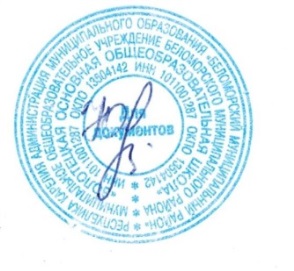 директор ОО И.В.Ющиева		(Приказ №307 от 23.12.2016 г.)План мероприятий по повышению качества образовательной деятельности организации,осуществляющей образовательную деятельность на 2017-2018 годы(по результатам независимой оценки качества деятельности и самообследования ОО)СодержаниеСтр.1.Информация об организации на начало независимой оценки качества образовательной деятельности32.Протокол Общественного совета о принятии решения по включению в перечень организаций, осуществляющих образовательную деятельность, проходящих независимую оценку качества образовательной деятельности63.1.Методика  проведения независимой оценки независимой оценки качества образовательной деятельности93.2.Форма анкеты для получателей услуг114.Порядок проведения независимой оценки качества образовательной деятельности, согласованный с Общественным советом185.Уведомление организации-оператора о проведении независимой оценки качества образовательной деятельности236.Приложение к уведомлению списка закрепления экспертов за организациями247.Соглашение о сотрудничестве организации-оператора и организации, проходящей экспертизу258.План-график согласованных действий организации-оператора и организации, проходящей экспертизу279.Итоговая аналитическая информация2910.Свод количественных результатов4611.Экспертное заключение  Толкач О.С.4912.Протокол итогов анкетного опроса получателей услуг  5813.Протокол Общественного совета о принятии решения по итогам  прохождения независимой оценки качества образовательной деятельности6714.Рекомендации  Уполномоченного органа6715.План мероприятий по повышению качества образовательной деятельности организации,осуществляющей образовательную деятельность на 2017-2019 годы68Полное наименование организацииМуниципальное общеобразовательное учреждение Беломорского муниципального района «Золотецкая основная общеобразовательная школа»Муниципальное общеобразовательное учреждение Беломорского муниципального района «Золотецкая основная общеобразовательная школа»Муниципальное общеобразовательное учреждение Беломорского муниципального района «Золотецкая основная общеобразовательная школа»Муниципальное общеобразовательное учреждение Беломорского муниципального района «Золотецкая основная общеобразовательная школа»Муниципальное общеобразовательное учреждение Беломорского муниципального района «Золотецкая основная общеобразовательная школа»Муниципальное общеобразовательное учреждение Беломорского муниципального района «Золотецкая основная общеобразовательная школа»Муниципальное общеобразовательное учреждение Беломорского муниципального района «Золотецкая основная общеобразовательная школа»Муниципальное общеобразовательное учреждение Беломорского муниципального района «Золотецкая основная общеобразовательная школа»Краткое наименование организацииМОУ «Золотецкая ООШ»МОУ «Золотецкая ООШ»МОУ «Золотецкая ООШ»МОУ «Золотецкая ООШ»МОУ «Золотецкая ООШ»МОУ «Золотецкая ООШ»МОУ «Золотецкая ООШ»МОУ «Золотецкая ООШ»УчредительАМО "Беломорский муниципальный район»АМО "Беломорский муниципальный район»АМО "Беломорский муниципальный район»АМО "Беломорский муниципальный район»АМО "Беломорский муниципальный район»АМО "Беломорский муниципальный район»АМО "Беломорский муниципальный район»АМО "Беломорский муниципальный район»Год создания1961 год1961 год1961 год1961 год1961 год1961 год1961 год1961 годРегистрация (по Свидетельству о регистрации)ОГРН  1021000977953ОГРН  1021000977953ОГРН  1021000977953ОГРН  1021000977953ОГРН  1021000977953ОГРН  1021000977953ОГРН  1021000977953ОГРН  1021000977953Юридический адрес186509, Республика Карелия, Беломорский район, п. Золотец, ул. Золотецкая, д. 18-а (здание школы)186509, Республика Карелия, Беломорский район, п. Золотец, ул. Центральная, д. 8-а (здание дошкольных групп)186509, Республика Карелия, Беломорский район, п. Золотец, ул. Золотецкая, д. 18-а (здание школы)186509, Республика Карелия, Беломорский район, п. Золотец, ул. Центральная, д. 8-а (здание дошкольных групп)186509, Республика Карелия, Беломорский район, п. Золотец, ул. Золотецкая, д. 18-а (здание школы)186509, Республика Карелия, Беломорский район, п. Золотец, ул. Центральная, д. 8-а (здание дошкольных групп)186509, Республика Карелия, Беломорский район, п. Золотец, ул. Золотецкая, д. 18-а (здание школы)186509, Республика Карелия, Беломорский район, п. Золотец, ул. Центральная, д. 8-а (здание дошкольных групп)186509, Республика Карелия, Беломорский район, п. Золотец, ул. Золотецкая, д. 18-а (здание школы)186509, Республика Карелия, Беломорский район, п. Золотец, ул. Центральная, д. 8-а (здание дошкольных групп)186509, Республика Карелия, Беломорский район, п. Золотец, ул. Золотецкая, д. 18-а (здание школы)186509, Республика Карелия, Беломорский район, п. Золотец, ул. Центральная, д. 8-а (здание дошкольных групп)186509, Республика Карелия, Беломорский район, п. Золотец, ул. Золотецкая, д. 18-а (здание школы)186509, Республика Карелия, Беломорский район, п. Золотец, ул. Центральная, д. 8-а (здание дошкольных групп)186509, Республика Карелия, Беломорский район, п. Золотец, ул. Золотецкая, д. 18-а (здание школы)186509, Республика Карелия, Беломорский район, п. Золотец, ул. Центральная, д. 8-а (здание дошкольных групп)Фактический адрес186509, Республика Карелия, Беломорский район, п. Золотец, ул. Золотецкая, д. 18-а (здание школы)186509, Республика Карелия, Беломорский район, п. Золотец, ул. Центральная, д. 8-а (здание дошкольных групп)186509, Республика Карелия, Беломорский район, п. Золотец, ул. Золотецкая, д. 18-а (здание школы)186509, Республика Карелия, Беломорский район, п. Золотец, ул. Центральная, д. 8-а (здание дошкольных групп)186509, Республика Карелия, Беломорский район, п. Золотец, ул. Золотецкая, д. 18-а (здание школы)186509, Республика Карелия, Беломорский район, п. Золотец, ул. Центральная, д. 8-а (здание дошкольных групп)186509, Республика Карелия, Беломорский район, п. Золотец, ул. Золотецкая, д. 18-а (здание школы)186509, Республика Карелия, Беломорский район, п. Золотец, ул. Центральная, д. 8-а (здание дошкольных групп)186509, Республика Карелия, Беломорский район, п. Золотец, ул. Золотецкая, д. 18-а (здание школы)186509, Республика Карелия, Беломорский район, п. Золотец, ул. Центральная, д. 8-а (здание дошкольных групп)186509, Республика Карелия, Беломорский район, п. Золотец, ул. Золотецкая, д. 18-а (здание школы)186509, Республика Карелия, Беломорский район, п. Золотец, ул. Центральная, д. 8-а (здание дошкольных групп)186509, Республика Карелия, Беломорский район, п. Золотец, ул. Золотецкая, д. 18-а (здание школы)186509, Республика Карелия, Беломорский район, п. Золотец, ул. Центральная, д. 8-а (здание дошкольных групп)186509, Республика Карелия, Беломорский район, п. Золотец, ул. Золотецкая, д. 18-а (здание школы)186509, Республика Карелия, Беломорский район, п. Золотец, ул. Центральная, д. 8-а (здание дошкольных групп)Адрес электронной почтыzolschool@rambler.ruzolschool@rambler.ruzolschool@rambler.ruzolschool@rambler.ruzolschool@rambler.ruzolschool@rambler.ruzolschool@rambler.ruzolschool@rambler.ruАдрес официального сайтаhttp://schoolzol.ru/http://schoolzol.ru/http://schoolzol.ru/http://schoolzol.ru/http://schoolzol.ru/http://schoolzol.ru/http://schoolzol.ru/http://schoolzol.ru/Адрес в www.bus.gov.ruhttp://bus.gov.ru/pub/agency/117422?activeTab=1http://bus.gov.ru/pub/agency/117422?activeTab=1http://bus.gov.ru/pub/agency/117422?activeTab=1http://bus.gov.ru/pub/agency/117422?activeTab=1http://bus.gov.ru/pub/agency/117422?activeTab=1http://bus.gov.ru/pub/agency/117422?activeTab=1http://bus.gov.ru/pub/agency/117422?activeTab=1http://bus.gov.ru/pub/agency/117422?activeTab=1Миссия:Обеспечение доступности и высокого качества образования, отвечающего социальным потребностям и способствующего успешности каждого участника образовательного процесса.Обеспечение доступности и высокого качества образования, отвечающего социальным потребностям и способствующего успешности каждого участника образовательного процесса.Обеспечение доступности и высокого качества образования, отвечающего социальным потребностям и способствующего успешности каждого участника образовательного процесса.Обеспечение доступности и высокого качества образования, отвечающего социальным потребностям и способствующего успешности каждого участника образовательного процесса.Обеспечение доступности и высокого качества образования, отвечающего социальным потребностям и способствующего успешности каждого участника образовательного процесса.Обеспечение доступности и высокого качества образования, отвечающего социальным потребностям и способствующего успешности каждого участника образовательного процесса.Обеспечение доступности и высокого качества образования, отвечающего социальным потребностям и способствующего успешности каждого участника образовательного процесса.Обеспечение доступности и высокого качества образования, отвечающего социальным потребностям и способствующего успешности каждого участника образовательного процесса.Цель:Воспитание, обучение, присмотр, уход и оздоровление детей в возрасте от 2 месяцев до 7 лет в дошкольных группах. Создание условий для раскрытия способностей каждого ученика, воспитания порядочного и патриотичного человека, личности, готовой к жизни в высокотехнологичном, конкурентном мире, способной к  самосовершенствованию, саморазвитию, умеющей самостоятельно ставить и достигать серьёзные цели, принимать грамотные решения в разных жизненных ситуациях.Воспитание, обучение, присмотр, уход и оздоровление детей в возрасте от 2 месяцев до 7 лет в дошкольных группах. Создание условий для раскрытия способностей каждого ученика, воспитания порядочного и патриотичного человека, личности, готовой к жизни в высокотехнологичном, конкурентном мире, способной к  самосовершенствованию, саморазвитию, умеющей самостоятельно ставить и достигать серьёзные цели, принимать грамотные решения в разных жизненных ситуациях.Воспитание, обучение, присмотр, уход и оздоровление детей в возрасте от 2 месяцев до 7 лет в дошкольных группах. Создание условий для раскрытия способностей каждого ученика, воспитания порядочного и патриотичного человека, личности, готовой к жизни в высокотехнологичном, конкурентном мире, способной к  самосовершенствованию, саморазвитию, умеющей самостоятельно ставить и достигать серьёзные цели, принимать грамотные решения в разных жизненных ситуациях.Воспитание, обучение, присмотр, уход и оздоровление детей в возрасте от 2 месяцев до 7 лет в дошкольных группах. Создание условий для раскрытия способностей каждого ученика, воспитания порядочного и патриотичного человека, личности, готовой к жизни в высокотехнологичном, конкурентном мире, способной к  самосовершенствованию, саморазвитию, умеющей самостоятельно ставить и достигать серьёзные цели, принимать грамотные решения в разных жизненных ситуациях.Воспитание, обучение, присмотр, уход и оздоровление детей в возрасте от 2 месяцев до 7 лет в дошкольных группах. Создание условий для раскрытия способностей каждого ученика, воспитания порядочного и патриотичного человека, личности, готовой к жизни в высокотехнологичном, конкурентном мире, способной к  самосовершенствованию, саморазвитию, умеющей самостоятельно ставить и достигать серьёзные цели, принимать грамотные решения в разных жизненных ситуациях.Воспитание, обучение, присмотр, уход и оздоровление детей в возрасте от 2 месяцев до 7 лет в дошкольных группах. Создание условий для раскрытия способностей каждого ученика, воспитания порядочного и патриотичного человека, личности, готовой к жизни в высокотехнологичном, конкурентном мире, способной к  самосовершенствованию, саморазвитию, умеющей самостоятельно ставить и достигать серьёзные цели, принимать грамотные решения в разных жизненных ситуациях.Воспитание, обучение, присмотр, уход и оздоровление детей в возрасте от 2 месяцев до 7 лет в дошкольных группах. Создание условий для раскрытия способностей каждого ученика, воспитания порядочного и патриотичного человека, личности, готовой к жизни в высокотехнологичном, конкурентном мире, способной к  самосовершенствованию, саморазвитию, умеющей самостоятельно ставить и достигать серьёзные цели, принимать грамотные решения в разных жизненных ситуациях.Воспитание, обучение, присмотр, уход и оздоровление детей в возрасте от 2 месяцев до 7 лет в дошкольных группах. Создание условий для раскрытия способностей каждого ученика, воспитания порядочного и патриотичного человека, личности, готовой к жизни в высокотехнологичном, конкурентном мире, способной к  самосовершенствованию, саморазвитию, умеющей самостоятельно ставить и достигать серьёзные цели, принимать грамотные решения в разных жизненных ситуациях.Задачи:Обеспечить реализацию гарантированного государством права граждан на получение общедоступного бесплатного дошкольного, начального общего, основного общего образования в пределах государственных образовательных стандартов.Обеспечить воспитание, обучение, присмотр, уход и оздоровление детей в возрасте от 2 месяцев до 7 лет;Сформировать общую культуру личности воспитанников и обучающихся на основе усвоения обязательного минимума содержания образовательных программ.Сформировать у воспитанников и обучающихся адекватную современному уровню знаний и уровню образовательной программы (ступени обучения) картину мира.Сформировать человека и гражданина, интегрированного в современное ему общество и нацеленного на совершенствование этого общества.Создать основы для осознанного выбора и последующего освоения обучающимися профессиональных образовательных программ.Обеспечить реализацию гарантированного государством права граждан на получение общедоступного бесплатного дошкольного, начального общего, основного общего образования в пределах государственных образовательных стандартов.Обеспечить воспитание, обучение, присмотр, уход и оздоровление детей в возрасте от 2 месяцев до 7 лет;Сформировать общую культуру личности воспитанников и обучающихся на основе усвоения обязательного минимума содержания образовательных программ.Сформировать у воспитанников и обучающихся адекватную современному уровню знаний и уровню образовательной программы (ступени обучения) картину мира.Сформировать человека и гражданина, интегрированного в современное ему общество и нацеленного на совершенствование этого общества.Создать основы для осознанного выбора и последующего освоения обучающимися профессиональных образовательных программ.Обеспечить реализацию гарантированного государством права граждан на получение общедоступного бесплатного дошкольного, начального общего, основного общего образования в пределах государственных образовательных стандартов.Обеспечить воспитание, обучение, присмотр, уход и оздоровление детей в возрасте от 2 месяцев до 7 лет;Сформировать общую культуру личности воспитанников и обучающихся на основе усвоения обязательного минимума содержания образовательных программ.Сформировать у воспитанников и обучающихся адекватную современному уровню знаний и уровню образовательной программы (ступени обучения) картину мира.Сформировать человека и гражданина, интегрированного в современное ему общество и нацеленного на совершенствование этого общества.Создать основы для осознанного выбора и последующего освоения обучающимися профессиональных образовательных программ.Обеспечить реализацию гарантированного государством права граждан на получение общедоступного бесплатного дошкольного, начального общего, основного общего образования в пределах государственных образовательных стандартов.Обеспечить воспитание, обучение, присмотр, уход и оздоровление детей в возрасте от 2 месяцев до 7 лет;Сформировать общую культуру личности воспитанников и обучающихся на основе усвоения обязательного минимума содержания образовательных программ.Сформировать у воспитанников и обучающихся адекватную современному уровню знаний и уровню образовательной программы (ступени обучения) картину мира.Сформировать человека и гражданина, интегрированного в современное ему общество и нацеленного на совершенствование этого общества.Создать основы для осознанного выбора и последующего освоения обучающимися профессиональных образовательных программ.Обеспечить реализацию гарантированного государством права граждан на получение общедоступного бесплатного дошкольного, начального общего, основного общего образования в пределах государственных образовательных стандартов.Обеспечить воспитание, обучение, присмотр, уход и оздоровление детей в возрасте от 2 месяцев до 7 лет;Сформировать общую культуру личности воспитанников и обучающихся на основе усвоения обязательного минимума содержания образовательных программ.Сформировать у воспитанников и обучающихся адекватную современному уровню знаний и уровню образовательной программы (ступени обучения) картину мира.Сформировать человека и гражданина, интегрированного в современное ему общество и нацеленного на совершенствование этого общества.Создать основы для осознанного выбора и последующего освоения обучающимися профессиональных образовательных программ.Обеспечить реализацию гарантированного государством права граждан на получение общедоступного бесплатного дошкольного, начального общего, основного общего образования в пределах государственных образовательных стандартов.Обеспечить воспитание, обучение, присмотр, уход и оздоровление детей в возрасте от 2 месяцев до 7 лет;Сформировать общую культуру личности воспитанников и обучающихся на основе усвоения обязательного минимума содержания образовательных программ.Сформировать у воспитанников и обучающихся адекватную современному уровню знаний и уровню образовательной программы (ступени обучения) картину мира.Сформировать человека и гражданина, интегрированного в современное ему общество и нацеленного на совершенствование этого общества.Создать основы для осознанного выбора и последующего освоения обучающимися профессиональных образовательных программ.Обеспечить реализацию гарантированного государством права граждан на получение общедоступного бесплатного дошкольного, начального общего, основного общего образования в пределах государственных образовательных стандартов.Обеспечить воспитание, обучение, присмотр, уход и оздоровление детей в возрасте от 2 месяцев до 7 лет;Сформировать общую культуру личности воспитанников и обучающихся на основе усвоения обязательного минимума содержания образовательных программ.Сформировать у воспитанников и обучающихся адекватную современному уровню знаний и уровню образовательной программы (ступени обучения) картину мира.Сформировать человека и гражданина, интегрированного в современное ему общество и нацеленного на совершенствование этого общества.Создать основы для осознанного выбора и последующего освоения обучающимися профессиональных образовательных программ.Обеспечить реализацию гарантированного государством права граждан на получение общедоступного бесплатного дошкольного, начального общего, основного общего образования в пределах государственных образовательных стандартов.Обеспечить воспитание, обучение, присмотр, уход и оздоровление детей в возрасте от 2 месяцев до 7 лет;Сформировать общую культуру личности воспитанников и обучающихся на основе усвоения обязательного минимума содержания образовательных программ.Сформировать у воспитанников и обучающихся адекватную современному уровню знаний и уровню образовательной программы (ступени обучения) картину мира.Сформировать человека и гражданина, интегрированного в современное ему общество и нацеленного на совершенствование этого общества.Создать основы для осознанного выбора и последующего освоения обучающимися профессиональных образовательных программ.Программы начального общего образованияПрограммы начального общего образованияПрограммы основного общего образованияПрограммы основного общего образованияПрограммы среднего общего образованияПрограммы среднего общего образованияПрограммы дошкольного образованияПрограммы дошкольного образованияПеречень основных программ:Основная общеобразовательная программа начального общего образованияОсновная общеобразовательная программа начального общего образованияОсновная общеобразовательная программа основного  общего образованияОсновная общеобразовательная программа основного  общего образованияНе реализуются.Не реализуются.Основная образовательная программа дошкольного образования «Детство»Основная образовательная программа дошкольного образования «Детство»Перечень адаптированных программ:Не реализуетсяНе реализуетсяНе реализуетсяНе реализуетсяНе реализуютсяНе реализуютсяНе реализуютсяНе реализуютсяПеречень дополнительных программ:Не реализуютсяНе реализуютсяНе реализуютсяНе реализуютсяНе реализуютсяНе реализуютсяНе реализуютсяНе реализуютсяКоличество работников – 23  чел., в том числеКоличество работников – 23  чел., в том числеКоличество работников – 23  чел., в том числеКоличество работников – 23  чел., в том числеКоличество работников – 23  чел., в том числеКоличество работников – 23  чел., в том числеКоличество работников – 23  чел., в том числеКоличество работников – 23  чел., в том числеКоличество работников – 23  чел., в том числеВсего в программахПрограммы начального общего образованияПрограммы начального общего образованияПрограммы основного общего образованияПрограммы основного общего образованияПрограммы среднего общего образованияПрограммы среднего общего образованияПрограммы дошкольного образованияРуководящие работники31111Не реализуютсяНе реализуются1Педагогические работники 1322883Административно- хозяйственные работники и вспомогательный персонал7334Количество обучающихся на отчетный период –  84 чел., в том числеКоличество обучающихся на отчетный период –  84 чел., в том числеКоличество обучающихся на отчетный период –  84 чел., в том числеКоличество обучающихся на отчетный период –  84 чел., в том числеКоличество обучающихся на отчетный период –  84 чел., в том числеКоличество обучающихся на отчетный период –  84 чел., в том числеКоличество обучающихся на отчетный период –  84 чел., в том числеКоличество обучающихся на отчетный период –  84 чел., в том числеКоличество обучающихся на отчетный период –  84 чел., в том числездоровые7425251919Не реализуютсяНе реализуются30с инвалидностью000000С ОВЗ1044660Количество представителей, обучающихся на отчетный период – 84   чел., в том числеКоличество представителей, обучающихся на отчетный период – 84   чел., в том числеКоличество представителей, обучающихся на отчетный период – 84   чел., в том числеКоличество представителей, обучающихся на отчетный период – 84   чел., в том числеКоличество представителей, обучающихся на отчетный период – 84   чел., в том числеКоличество представителей, обучающихся на отчетный период – 84   чел., в том числеКоличество представителей, обучающихся на отчетный период – 84   чел., в том числеКоличество представителей, обучающихся на отчетный период – 84   чел., в том числеКоличество представителей, обучающихся на отчетный период – 84   чел., в том числеСОГЛАСОВАНООбщественный совет по проведению независимой оценки качества в сфере социальных услуг при Администрации Беломорского муниципального района	Протокол № 2 от   25.10. 2016  годаУТВЕРЖДЕНОПриказом  директора МОУ «Беломорский ИМЦО» №28 от 26.10.2016 года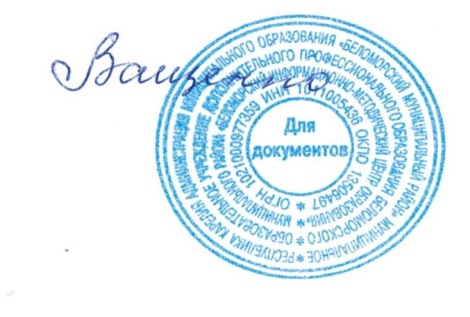 ЭтапСроки проведенияЭкспертная деятельность субъектов независимой оценки качестваУчастие   организаций в процедуре независимой оценки качества1.Подготовительный этап – согласование планов совместных действий3 дня1.Формирование, согласование с организацией, проходящей экспертизу, и утверждение плана проведения независимой оценки качества образовательной деятельности с участием представителей экспертного сообщества и получателей услуг.1.Определение координаторов взаимодействия с представителями организации-оператора.2.Обеспечение участия в оценке удовлетворенности качеством образовательной деятельности:    -получатели – не менее 30% по каждой программе, 3.Обеспечение условий, сопровождающих доступную и своевременную передачу информации (наличие официального сайта, электронной почты, телефонной и скайп – связи, гиперссылок на информацию об организации в Интернет – источниках, в том числе на сайтах организации, проводящей исследования, организаций-партнеров, СМИ)2. Проведение анкетного опроса получателей услугдо 7 дней1.Размещение анкеты по оценке удовлетворенности качеством оказываемых услуг для получателей на электронном ресурсе организации-оператора.2.Проведение анкетного опроса получателей услуг по удовлетворенности качеством образовательной деятельности с использование дистанционных технологий 1.Обеспечение качественной организации участия получателей услуг в процедуре независимой оценки качества образовательной деятельности (не менее 30% по каждой программе)3. Дистанционная экспертиза информации об организации в сети Интернетдо 7 дней1.Изучение информации об организации на официальном сайте организации и портале www.bus.gov.ru.2.Экспертная оценка и заполнение экспертного заключения в части информации, размещенной в информационно -телекоммуникационной сети Интернет, формулирование точек роста.1.Наличие необходимой информации и отчета о самообследовании на официальном сайте организации.2.Наличие необходимой информации об организации на сайте www.bus.gov.ru4.Обобщение итогов экспертизыорганизацийдо 7 дней1.Оформление протоколов анкетирования получателей услуг.2. Оформление свода количественных результатов профессиональной экспертизы и анкетирования получателей услуг3.Подготовка итоговой аналитической информации по результатам проведения независимой оценки качества образовательной деятельности.5.Формирование экспертного дела и передача в организацию (в печатном и электронном виде)1.Размещение информационных материалов (пост-релизов, статей, фотогалерей, отзывов участников отношений) об участии организации в процедуре независимой оценки качества в сети Интернет и СМИ.5. Подготовка обобщенных итогов проведения экспертизы по всем муниципальным организациям и передача их в Общественный совет до 7 дней1.Обобщение итогов, подготовка свода количественных результатов, итоговой аналитической информации, предложений по повышению качества образовательной деятельности, материалов для составления рейтинга. 2.Передача организацией - оператором экспертного дела (в электронном виде), итоговой информации, предложений по повышению качества образовательной деятельности, материалов для составления рейтинга (в электронном и печатном виде) в Общественный совет.1. Размещение информационных материалов об участии организации в процедуре независимой оценки качества образовательной деятельности в сети Интернет и СМИ.6. Рассмотрение Общественным советом результатов осуществления независимой оценки качества образовательной деятельностидо 3 дней1.Подготовка проекта решения Общественного совета о результатах проведения независимой оценки качества, признании организации, прошедшей независимую оценку качества, предложений Уполномоченному органу, учредителям и организации.2. Проведение открытого заседания Общественного совета по рассмотрению результатов независимой оценки качества образовательной деятельности. 3. Направление итоговых материалов и рекомендаций в Уполномоченный орган.1.Публикация результатов независимой оценки качества образовательной деятельности (решение Общественного совета, итоговая информация, ,пост-релизы) на электронных ресурсах уполномоченного органа, учредителя, организации и в СМИ.7.Рассмотрение Уполномоченным органом результатов осуществления независимой оценки качества образовательной деятельности, представленных Общественным советомдо 30 днейсо дня получения материалов1.Подготовка и направление решений и рекомендаций учредителю и организации по повышению качества образования, подготовленных с учетом изучения результатов независимой оценки качества образовательной деятельности.1.Рассмотрение решений и рекомендаций Уполномоченного органа по повышению качества образовательной деятельности, подготовленных с учетом изучения результатов независимой оценки качества образовательной деятельности.8.Принятие и реализация планов по повышению качества развития образовательных систем и образовательной деятельностидо 15 дней со дня получения материалов1. Пост экспертное сопровождение2.Участие в распространении информации о положительном опыте образовательной деятельности организации, лучших практиках внутренней и независимой оценки качества.1.Разработка и утверждение учредителями и организациями программ развития/планов мероприятий по улучшению качества деятельности на основе представленных предложений и размещение их на своих электронных ресурсах в сети Интернет. 2.Размещение на официальном сайте организации и едином информационном портале www.bus.gov.гu материалов независимой оценки качества (экспертное дело, решение Общественного совета, решение/рекомендации Уполномоченного органа, план мероприятий, и др.) 3.Обеспечение качественного выполнения утвержденных программы развития/плана мероприятий по повышению качества образовательной деятельностиДиректор МОУ «Беломорский ИМЦО»: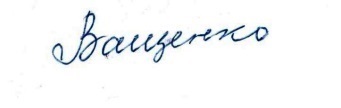 С.В.Ващенко№ п/п№ п/пФИО экспертаОсновное место работы, должность (полное наименование)Координаты экспертов(электронная почта, моб.телефон)Образовательная организацияКоординаты организаций(электронная почта, телефон, адреса сайта и портала bus.gov.ru)Ссылка на анкету1.Толкач Ольга СавелюсовнаМуниципальное образовательное учреждение дополнительного профессионального образования Беломорского муниципального района «Беломорский информационно-методический центр образования», заместитель директораE-mail:oltol@onego.ru89216239599Муниципальное общеобразовательное учреждение Беломорского муниципального района «Золотецкая основная общеобразовательная школа»E-mail: zolschool@rambler.ru  http://schoolzol.ru/директор Ющиева Ирина Валентиновна(81437)5583189814012747
https://goo.gl/forms/q2pxQPW0JH2MD1762Муниципальное образовательное учреждение дополнительного профессионального образования Беломорского муниципального района «Беломорский информационно-методический центр образования»Муниципальное общеобразовательное учреждение Беломорского муниципального района «Золотецкая  основная общеобразовательная школа »Директор организации-оператораРуководитель организации                                 С.В.Ващенко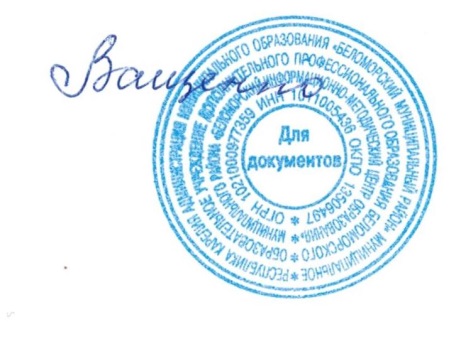 И.В.Ющиева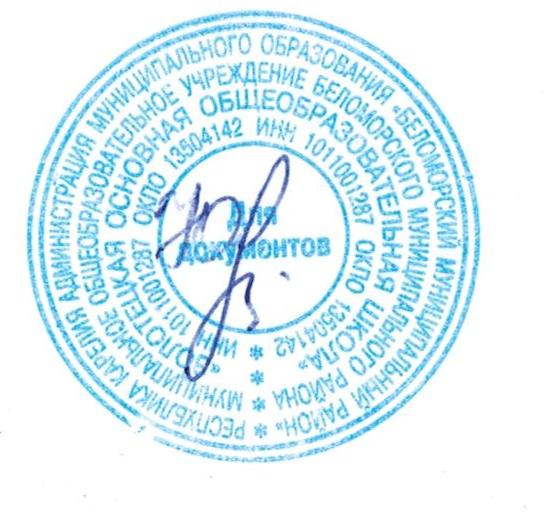 №№НаименованиемероприятияНаименованиемероприятияРезультатСрокреализацииОтветственный исполнительI. Подготовка к проведению независимой оценки качества образовательной деятельности организации, осуществляющей образовательную деятельностьI. Подготовка к проведению независимой оценки качества образовательной деятельности организации, осуществляющей образовательную деятельностьI. Подготовка к проведению независимой оценки качества образовательной деятельности организации, осуществляющей образовательную деятельностьI. Подготовка к проведению независимой оценки качества образовательной деятельности организации, осуществляющей образовательную деятельностьI. Подготовка к проведению независимой оценки качества образовательной деятельности организации, осуществляющей образовательную деятельностьI. Подготовка к проведению независимой оценки качества образовательной деятельности организации, осуществляющей образовательную деятельностьI. Подготовка к проведению независимой оценки качества образовательной деятельности организации, осуществляющей образовательную деятельность1.1.1.1.Подписание Соглашения и плана согласованных действийПодписание Соглашения и плана согласованных действийСоглашение и план подписаны и реализуются.28.11.2016 Организация-операторОрганизацияII. Проведение независимой оценки качества образовательной деятельности организации, осуществляющей образовательную деятельностьII. Проведение независимой оценки качества образовательной деятельности организации, осуществляющей образовательную деятельностьII. Проведение независимой оценки качества образовательной деятельности организации, осуществляющей образовательную деятельностьII. Проведение независимой оценки качества образовательной деятельности организации, осуществляющей образовательную деятельностьII. Проведение независимой оценки качества образовательной деятельности организации, осуществляющей образовательную деятельностьII. Проведение независимой оценки качества образовательной деятельности организации, осуществляющей образовательную деятельностьII. Проведение независимой оценки качества образовательной деятельности организации, осуществляющей образовательную деятельность2.1.Проведение анкетного опроса получателей услуг по удовлетворенности качеством образовательной деятельности с использованием дистанционных технологийПроведение анкетного опроса получателей услуг по удовлетворенности качеством образовательной деятельности с использованием дистанционных технологий1.Анкета по оценке удовлетворенности качеством оказываемых услуг для получателей размещена на электронном ресурсе организации-оператора.2. Ссылка на анкету передана в Организацию для оповещения получателей.3.Получатели услуг оповещены о проведении анкетного опроса и обеспечение участия в опросе не менее 30% от общего количества по каждой программе.1.Анкета по оценке удовлетворенности качеством оказываемых услуг для получателей размещена на электронном ресурсе организации-оператора.2. Ссылка на анкету передана в Организацию для оповещения получателей.3.Получатели услуг оповещены о проведении анкетного опроса и обеспечение участия в опросе не менее 30% от общего количества по каждой программе.29.11- 06.12.2016Организация–операторОрганизация2.2.Дистанционная экспертиза общедоступной информации об организации в сети ИнтернетДистанционная экспертиза общедоступной информации об организации в сети Интернет1.Изучение информации об организации на официальном сайте организации и портале www.bus.gov.ru.2.Экспертная оценка и заполнение экспертного заключения в части информации, размещенной в информационно -телекоммуникационной сети Интернет, формулирование выводов и точек роста.1.Изучение информации об организации на официальном сайте организации и портале www.bus.gov.ru.2.Экспертная оценка и заполнение экспертного заключения в части информации, размещенной в информационно -телекоммуникационной сети Интернет, формулирование выводов и точек роста.29.11- 06.12.2016Организация–оператор2.3.Обобщение итогов независимой оценки качества образовательной деятельностиОбобщение итогов независимой оценки качества образовательной деятельности1.Оформление протоколов анкетного опроса получателей услуг.2.Оформление свода количественных результатов профессиональной экспертизы и анкетного опроса получателей услуг.3.Подготовка итоговой аналитической информации по результатам проведения независимой оценки качества образовательной деятельности и рекомендаций по повышению её качества.4. Согласование результатов с Организацией.1.Оформление протоколов анкетного опроса получателей услуг.2.Оформление свода количественных результатов профессиональной экспертизы и анкетного опроса получателей услуг.3.Подготовка итоговой аналитической информации по результатам проведения независимой оценки качества образовательной деятельности и рекомендаций по повышению её качества.4. Согласование результатов с Организацией.07.12 – 15.12.2016 Организация–операторОрганизация2.4.Представление результатов осуществления независимой оценки качества образовательной деятельностиПредставление результатов осуществления независимой оценки качества образовательной деятельности1.Формирование экспертного дела Организации по итогам независимой оценки качества образовательной деятельности2.Передача экспертного дела в Общественный совет  и Организацию (в печатном и электронном виде).3.Включение результатов прохождения Организацией независимой оценки качества образовательной деятельности в итоговую аналитическую информацию и свод количественных результатов по образовательным организациям муниципального образования в целом, при необходимости в рейтинговую систему.4.Представление (при необходимости) итогов проведения  независимой оценки качества образовательной деятельности  Организации на Общественном совете.1.Формирование экспертного дела Организации по итогам независимой оценки качества образовательной деятельности2.Передача экспертного дела в Общественный совет  и Организацию (в печатном и электронном виде).3.Включение результатов прохождения Организацией независимой оценки качества образовательной деятельности в итоговую аналитическую информацию и свод количественных результатов по образовательным организациям муниципального образования в целом, при необходимости в рейтинговую систему.4.Представление (при необходимости) итогов проведения  независимой оценки качества образовательной деятельности  Организации на Общественном совете.15.12 – 27.12.2016Организация–оператор2.5.Содействие Организации в разработке плана действий по повышению качества образовательной деятельностиСодействие Организации в разработке плана действий по повышению качества образовательной деятельностиПлан действий Организации по итогам внутренней и независимой оценки качества образовательной деятельности принят Высшим органом государственно-общественного управления, утвержден и реализуется.План действий Организации по итогам внутренней и независимой оценки качества образовательной деятельности принят Высшим органом государственно-общественного управления, утвержден и реализуется.15.12. 2016 - 27.01.2017Организация–операторОрганизация2.6.Участие Организации  в анкетном опросе по итогам проведения независимой оценки качества Участие Организации  в анкетном опросе по итогам проведения независимой оценки качества Результаты анкетного опроса обобщены  и доведены до организаций - участников независимой оценки качества образовательной деятельностиРезультаты анкетного опроса обобщены  и доведены до организаций - участников независимой оценки качества образовательной деятельности11.01-27.01.2017Организация–операторОрганизация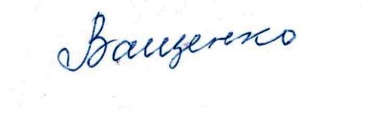 С.В.Ващенко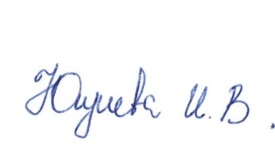 И.В.Ющиева№ п/пСодержаниеСтр.0.Информация об организации 311.Основы, обеспечивающие проведение независимой оценки качества образовательной деятельности организации, осуществляющей образовательную деятельность322.Обобщенная информация по результатам независимой оценки качества образовательной деятельности организации, осуществляющей образовательную деятельность353.Критерий I. Открытость и доступность информации  об организации, осуществляющей образовательную деятельность364.Критерий II. Комфортность условий, в которых осуществляется образовательная деятельность385.Критерий III. Доброжелательность, вежливость, компетентность работников416.Критерий IV. Общее удовлетворение качеством образовательной деятельности организации427.Основные выводы и рекомендации  по результатам независимой оценки качества образовательной деятельности организации, осуществляющей образовательную деятельность448.Приложение «Общий свод количественных результатов по итогам независимой оценки качества образовательной деятельности организации, осуществляющей образовательную деятельность469.Приложение «Протокол анкетного опроса удовлетворённости качеством образовательной деятельности получателей услуг по итогам независимой оценки качества деятельности организации, осуществляющей образовательную деятельность58Полное наименование организацииМуниципальное общеобразовательное учреждение Беломорского муниципального района «Золотецкая основная общеобразовательная школа»Муниципальное общеобразовательное учреждение Беломорского муниципального района «Золотецкая основная общеобразовательная школа»Муниципальное общеобразовательное учреждение Беломорского муниципального района «Золотецкая основная общеобразовательная школа»Муниципальное общеобразовательное учреждение Беломорского муниципального района «Золотецкая основная общеобразовательная школа»Муниципальное общеобразовательное учреждение Беломорского муниципального района «Золотецкая основная общеобразовательная школа»Муниципальное общеобразовательное учреждение Беломорского муниципального района «Золотецкая основная общеобразовательная школа»Муниципальное общеобразовательное учреждение Беломорского муниципального района «Золотецкая основная общеобразовательная школа»Муниципальное общеобразовательное учреждение Беломорского муниципального района «Золотецкая основная общеобразовательная школа»Краткое наименование организацииМОУ «Золотецкая ООШ»МОУ «Золотецкая ООШ»МОУ «Золотецкая ООШ»МОУ «Золотецкая ООШ»МОУ «Золотецкая ООШ»МОУ «Золотецкая ООШ»МОУ «Золотецкая ООШ»МОУ «Золотецкая ООШ»УчредительАМО "Беломорский муниципальный район»АМО "Беломорский муниципальный район»АМО "Беломорский муниципальный район»АМО "Беломорский муниципальный район»АМО "Беломорский муниципальный район»АМО "Беломорский муниципальный район»АМО "Беломорский муниципальный район»АМО "Беломорский муниципальный район»Год создания1961 год1961 год1961 год1961 год1961 год1961 год1961 год1961 годРегистрация (по Свидетельству о регистрации)ОГРН  1021000977953ОГРН  1021000977953ОГРН  1021000977953ОГРН  1021000977953ОГРН  1021000977953ОГРН  1021000977953ОГРН  1021000977953ОГРН  1021000977953Юридический адрес186509, Республика Карелия, Беломорский район, п. Золотец, ул. Золотецкая, д. 18-а (здание школы)186509, Республика Карелия, Беломорский район, п. Золотец, ул. Центральная, д. 8-а (здание дошкольных групп)186509, Республика Карелия, Беломорский район, п. Золотец, ул. Золотецкая, д. 18-а (здание школы)186509, Республика Карелия, Беломорский район, п. Золотец, ул. Центральная, д. 8-а (здание дошкольных групп)186509, Республика Карелия, Беломорский район, п. Золотец, ул. Золотецкая, д. 18-а (здание школы)186509, Республика Карелия, Беломорский район, п. Золотец, ул. Центральная, д. 8-а (здание дошкольных групп)186509, Республика Карелия, Беломорский район, п. Золотец, ул. Золотецкая, д. 18-а (здание школы)186509, Республика Карелия, Беломорский район, п. Золотец, ул. Центральная, д. 8-а (здание дошкольных групп)186509, Республика Карелия, Беломорский район, п. Золотец, ул. Золотецкая, д. 18-а (здание школы)186509, Республика Карелия, Беломорский район, п. Золотец, ул. Центральная, д. 8-а (здание дошкольных групп)186509, Республика Карелия, Беломорский район, п. Золотец, ул. Золотецкая, д. 18-а (здание школы)186509, Республика Карелия, Беломорский район, п. Золотец, ул. Центральная, д. 8-а (здание дошкольных групп)186509, Республика Карелия, Беломорский район, п. Золотец, ул. Золотецкая, д. 18-а (здание школы)186509, Республика Карелия, Беломорский район, п. Золотец, ул. Центральная, д. 8-а (здание дошкольных групп)186509, Республика Карелия, Беломорский район, п. Золотец, ул. Золотецкая, д. 18-а (здание школы)186509, Республика Карелия, Беломорский район, п. Золотец, ул. Центральная, д. 8-а (здание дошкольных групп)Фактический адрес186509, Республика Карелия, Беломорский район, п. Золотец, ул. Золотецкая, д. 18-а (здание школы)186509, Республика Карелия, Беломорский район, п. Золотец, ул. Центральная, д. 8-а (здание дошкольных групп)186509, Республика Карелия, Беломорский район, п. Золотец, ул. Золотецкая, д. 18-а (здание школы)186509, Республика Карелия, Беломорский район, п. Золотец, ул. Центральная, д. 8-а (здание дошкольных групп)186509, Республика Карелия, Беломорский район, п. Золотец, ул. Золотецкая, д. 18-а (здание школы)186509, Республика Карелия, Беломорский район, п. Золотец, ул. Центральная, д. 8-а (здание дошкольных групп)186509, Республика Карелия, Беломорский район, п. Золотец, ул. Золотецкая, д. 18-а (здание школы)186509, Республика Карелия, Беломорский район, п. Золотец, ул. Центральная, д. 8-а (здание дошкольных групп)186509, Республика Карелия, Беломорский район, п. Золотец, ул. Золотецкая, д. 18-а (здание школы)186509, Республика Карелия, Беломорский район, п. Золотец, ул. Центральная, д. 8-а (здание дошкольных групп)186509, Республика Карелия, Беломорский район, п. Золотец, ул. Золотецкая, д. 18-а (здание школы)186509, Республика Карелия, Беломорский район, п. Золотец, ул. Центральная, д. 8-а (здание дошкольных групп)186509, Республика Карелия, Беломорский район, п. Золотец, ул. Золотецкая, д. 18-а (здание школы)186509, Республика Карелия, Беломорский район, п. Золотец, ул. Центральная, д. 8-а (здание дошкольных групп)186509, Республика Карелия, Беломорский район, п. Золотец, ул. Золотецкая, д. 18-а (здание школы)186509, Республика Карелия, Беломорский район, п. Золотец, ул. Центральная, д. 8-а (здание дошкольных групп)Адрес электронной почтыzolschool@rambler.ruzolschool@rambler.ruzolschool@rambler.ruzolschool@rambler.ruzolschool@rambler.ruzolschool@rambler.ruzolschool@rambler.ruzolschool@rambler.ruАдрес официального сайтаhttp://schoolzol.ru/http://schoolzol.ru/http://schoolzol.ru/http://schoolzol.ru/http://schoolzol.ru/http://schoolzol.ru/http://schoolzol.ru/http://schoolzol.ru/Адрес в www.bus.gov.ruhttp://bus.gov.ru/pub/agency/117422?activeTab=1http://bus.gov.ru/pub/agency/117422?activeTab=1http://bus.gov.ru/pub/agency/117422?activeTab=1http://bus.gov.ru/pub/agency/117422?activeTab=1http://bus.gov.ru/pub/agency/117422?activeTab=1http://bus.gov.ru/pub/agency/117422?activeTab=1http://bus.gov.ru/pub/agency/117422?activeTab=1http://bus.gov.ru/pub/agency/117422?activeTab=1Миссия:Обеспечение доступности и высокого качества образования, отвечающего социальным потребностям и способствующего успешности каждого участника образовательного процесса.Обеспечение доступности и высокого качества образования, отвечающего социальным потребностям и способствующего успешности каждого участника образовательного процесса.Обеспечение доступности и высокого качества образования, отвечающего социальным потребностям и способствующего успешности каждого участника образовательного процесса.Обеспечение доступности и высокого качества образования, отвечающего социальным потребностям и способствующего успешности каждого участника образовательного процесса.Обеспечение доступности и высокого качества образования, отвечающего социальным потребностям и способствующего успешности каждого участника образовательного процесса.Обеспечение доступности и высокого качества образования, отвечающего социальным потребностям и способствующего успешности каждого участника образовательного процесса.Обеспечение доступности и высокого качества образования, отвечающего социальным потребностям и способствующего успешности каждого участника образовательного процесса.Обеспечение доступности и высокого качества образования, отвечающего социальным потребностям и способствующего успешности каждого участника образовательного процесса.Цель:Воспитание, обучение, присмотр, уход и оздоровление детей в возрасте от 2 месяцев до 7 лет в дошкольных группах .Создание условий для раскрытия способностей каждого ученика, воспитания порядочного и патриотичного человека, личности, готовой к жизни в высокотехнологичном, конкурентном мире, способной к  самосовершенствованию, саморазвитию, умеющей самостоятельно ставить и достигать серьёзные цели, принимать грамотные решения в разных жизненных ситуациях.Воспитание, обучение, присмотр, уход и оздоровление детей в возрасте от 2 месяцев до 7 лет в дошкольных группах .Создание условий для раскрытия способностей каждого ученика, воспитания порядочного и патриотичного человека, личности, готовой к жизни в высокотехнологичном, конкурентном мире, способной к  самосовершенствованию, саморазвитию, умеющей самостоятельно ставить и достигать серьёзные цели, принимать грамотные решения в разных жизненных ситуациях.Воспитание, обучение, присмотр, уход и оздоровление детей в возрасте от 2 месяцев до 7 лет в дошкольных группах .Создание условий для раскрытия способностей каждого ученика, воспитания порядочного и патриотичного человека, личности, готовой к жизни в высокотехнологичном, конкурентном мире, способной к  самосовершенствованию, саморазвитию, умеющей самостоятельно ставить и достигать серьёзные цели, принимать грамотные решения в разных жизненных ситуациях.Воспитание, обучение, присмотр, уход и оздоровление детей в возрасте от 2 месяцев до 7 лет в дошкольных группах .Создание условий для раскрытия способностей каждого ученика, воспитания порядочного и патриотичного человека, личности, готовой к жизни в высокотехнологичном, конкурентном мире, способной к  самосовершенствованию, саморазвитию, умеющей самостоятельно ставить и достигать серьёзные цели, принимать грамотные решения в разных жизненных ситуациях.Воспитание, обучение, присмотр, уход и оздоровление детей в возрасте от 2 месяцев до 7 лет в дошкольных группах .Создание условий для раскрытия способностей каждого ученика, воспитания порядочного и патриотичного человека, личности, готовой к жизни в высокотехнологичном, конкурентном мире, способной к  самосовершенствованию, саморазвитию, умеющей самостоятельно ставить и достигать серьёзные цели, принимать грамотные решения в разных жизненных ситуациях.Воспитание, обучение, присмотр, уход и оздоровление детей в возрасте от 2 месяцев до 7 лет в дошкольных группах .Создание условий для раскрытия способностей каждого ученика, воспитания порядочного и патриотичного человека, личности, готовой к жизни в высокотехнологичном, конкурентном мире, способной к  самосовершенствованию, саморазвитию, умеющей самостоятельно ставить и достигать серьёзные цели, принимать грамотные решения в разных жизненных ситуациях.Воспитание, обучение, присмотр, уход и оздоровление детей в возрасте от 2 месяцев до 7 лет в дошкольных группах .Создание условий для раскрытия способностей каждого ученика, воспитания порядочного и патриотичного человека, личности, готовой к жизни в высокотехнологичном, конкурентном мире, способной к  самосовершенствованию, саморазвитию, умеющей самостоятельно ставить и достигать серьёзные цели, принимать грамотные решения в разных жизненных ситуациях.Воспитание, обучение, присмотр, уход и оздоровление детей в возрасте от 2 месяцев до 7 лет в дошкольных группах .Создание условий для раскрытия способностей каждого ученика, воспитания порядочного и патриотичного человека, личности, готовой к жизни в высокотехнологичном, конкурентном мире, способной к  самосовершенствованию, саморазвитию, умеющей самостоятельно ставить и достигать серьёзные цели, принимать грамотные решения в разных жизненных ситуациях.Задачи:Обеспечить реализацию гарантированного государством права граждан на получение общедоступного бесплатного дошкольного, начального общего, основного общего образования в пределах государственных образовательных стандартов.Обеспечить воспитание, обучение, присмотр, уход и оздоровление детей в возрасте от 2 месяцев до 7 лет;Сформировать общую культуру личности воспитанников и обучающихся на основе усвоения обязательного минимума содержания образовательных программ.Сформировать у воспитанников и обучающихся адекватную современному уровню знаний и уровню образовательной программы (ступени обучения) картину мира.Сформировать человека и гражданина, интегрированного в современное ему общество и нацеленного на совершенствование этого общества.Создать основы для осознанного выбора и последующего освоения обучающимися профессиональных образовательных программ.Обеспечить реализацию гарантированного государством права граждан на получение общедоступного бесплатного дошкольного, начального общего, основного общего образования в пределах государственных образовательных стандартов.Обеспечить воспитание, обучение, присмотр, уход и оздоровление детей в возрасте от 2 месяцев до 7 лет;Сформировать общую культуру личности воспитанников и обучающихся на основе усвоения обязательного минимума содержания образовательных программ.Сформировать у воспитанников и обучающихся адекватную современному уровню знаний и уровню образовательной программы (ступени обучения) картину мира.Сформировать человека и гражданина, интегрированного в современное ему общество и нацеленного на совершенствование этого общества.Создать основы для осознанного выбора и последующего освоения обучающимися профессиональных образовательных программ.Обеспечить реализацию гарантированного государством права граждан на получение общедоступного бесплатного дошкольного, начального общего, основного общего образования в пределах государственных образовательных стандартов.Обеспечить воспитание, обучение, присмотр, уход и оздоровление детей в возрасте от 2 месяцев до 7 лет;Сформировать общую культуру личности воспитанников и обучающихся на основе усвоения обязательного минимума содержания образовательных программ.Сформировать у воспитанников и обучающихся адекватную современному уровню знаний и уровню образовательной программы (ступени обучения) картину мира.Сформировать человека и гражданина, интегрированного в современное ему общество и нацеленного на совершенствование этого общества.Создать основы для осознанного выбора и последующего освоения обучающимися профессиональных образовательных программ.Обеспечить реализацию гарантированного государством права граждан на получение общедоступного бесплатного дошкольного, начального общего, основного общего образования в пределах государственных образовательных стандартов.Обеспечить воспитание, обучение, присмотр, уход и оздоровление детей в возрасте от 2 месяцев до 7 лет;Сформировать общую культуру личности воспитанников и обучающихся на основе усвоения обязательного минимума содержания образовательных программ.Сформировать у воспитанников и обучающихся адекватную современному уровню знаний и уровню образовательной программы (ступени обучения) картину мира.Сформировать человека и гражданина, интегрированного в современное ему общество и нацеленного на совершенствование этого общества.Создать основы для осознанного выбора и последующего освоения обучающимися профессиональных образовательных программ.Обеспечить реализацию гарантированного государством права граждан на получение общедоступного бесплатного дошкольного, начального общего, основного общего образования в пределах государственных образовательных стандартов.Обеспечить воспитание, обучение, присмотр, уход и оздоровление детей в возрасте от 2 месяцев до 7 лет;Сформировать общую культуру личности воспитанников и обучающихся на основе усвоения обязательного минимума содержания образовательных программ.Сформировать у воспитанников и обучающихся адекватную современному уровню знаний и уровню образовательной программы (ступени обучения) картину мира.Сформировать человека и гражданина, интегрированного в современное ему общество и нацеленного на совершенствование этого общества.Создать основы для осознанного выбора и последующего освоения обучающимися профессиональных образовательных программ.Обеспечить реализацию гарантированного государством права граждан на получение общедоступного бесплатного дошкольного, начального общего, основного общего образования в пределах государственных образовательных стандартов.Обеспечить воспитание, обучение, присмотр, уход и оздоровление детей в возрасте от 2 месяцев до 7 лет;Сформировать общую культуру личности воспитанников и обучающихся на основе усвоения обязательного минимума содержания образовательных программ.Сформировать у воспитанников и обучающихся адекватную современному уровню знаний и уровню образовательной программы (ступени обучения) картину мира.Сформировать человека и гражданина, интегрированного в современное ему общество и нацеленного на совершенствование этого общества.Создать основы для осознанного выбора и последующего освоения обучающимися профессиональных образовательных программ.Обеспечить реализацию гарантированного государством права граждан на получение общедоступного бесплатного дошкольного, начального общего, основного общего образования в пределах государственных образовательных стандартов.Обеспечить воспитание, обучение, присмотр, уход и оздоровление детей в возрасте от 2 месяцев до 7 лет;Сформировать общую культуру личности воспитанников и обучающихся на основе усвоения обязательного минимума содержания образовательных программ.Сформировать у воспитанников и обучающихся адекватную современному уровню знаний и уровню образовательной программы (ступени обучения) картину мира.Сформировать человека и гражданина, интегрированного в современное ему общество и нацеленного на совершенствование этого общества.Создать основы для осознанного выбора и последующего освоения обучающимися профессиональных образовательных программ.Обеспечить реализацию гарантированного государством права граждан на получение общедоступного бесплатного дошкольного, начального общего, основного общего образования в пределах государственных образовательных стандартов.Обеспечить воспитание, обучение, присмотр, уход и оздоровление детей в возрасте от 2 месяцев до 7 лет;Сформировать общую культуру личности воспитанников и обучающихся на основе усвоения обязательного минимума содержания образовательных программ.Сформировать у воспитанников и обучающихся адекватную современному уровню знаний и уровню образовательной программы (ступени обучения) картину мира.Сформировать человека и гражданина, интегрированного в современное ему общество и нацеленного на совершенствование этого общества.Создать основы для осознанного выбора и последующего освоения обучающимися профессиональных образовательных программ.Программы начального общего образованияПрограммы начального общего образованияПрограммы основного общего образованияПрограммы основного общего образованияПрограммы среднего общего образованияПрограммы среднего общего образованияПрограммы дошкольного образованияПрограммы дошкольного образованияПеречень основных программ:Основная общеобразовательная программа начального общего образованияОсновная общеобразовательная программа начального общего образованияОсновная общеобразовательная программа основного  общего образованияОсновная общеобразовательная программа основного  общего образованияНе реализуются.Не реализуются.Основная общеобразовательная программа дошкольного образования «Детство»Основная общеобразовательная программа дошкольного образования «Детство»Перечень адаптированных программ:Не реализуетсяНе реализуетсяНе реализуетсяНе реализуетсяНе реализуютсяНе реализуютсяНе реализуютсяНе реализуютсяПеречень дополнительных программ:Не реализуютсяНе реализуютсяНе реализуютсяНе реализуютсяНе реализуютсяНе реализуютсяНе реализуютсяНе реализуютсяКоличество работников – 23  чел., в том числеКоличество работников – 23  чел., в том числеКоличество работников – 23  чел., в том числеКоличество работников – 23  чел., в том числеКоличество работников – 23  чел., в том числеКоличество работников – 23  чел., в том числеКоличество работников – 23  чел., в том числеКоличество работников – 23  чел., в том числеКоличество работников – 23  чел., в том числеВсего в программахПрограммы начального общего образованияПрограммы начального общего образованияПрограммы основного общего образованияПрограммы основного общего образованияПрограммы среднего общего образованияПрограммы среднего общего образованияПрограммы дошкольного образованияРуководящие работники31111Не реализуютсяНе реализуются1Педагогические работники 1322883Административно- хозяйственные работники и вспомогательный персонал7334Количество обучающихся на отчетный период –  84 чел., в том числеКоличество обучающихся на отчетный период –  84 чел., в том числеКоличество обучающихся на отчетный период –  84 чел., в том числеКоличество обучающихся на отчетный период –  84 чел., в том числеКоличество обучающихся на отчетный период –  84 чел., в том числеКоличество обучающихся на отчетный период –  84 чел., в том числеКоличество обучающихся на отчетный период –  84 чел., в том числеКоличество обучающихся на отчетный период –  84 чел., в том числеКоличество обучающихся на отчетный период –  84 чел., в том числездоровые7425251919Не реализуютсяНе реализуются30с инвалидностью000000С ОВЗ1044660Количество представителей, обучающихся на отчетный период – 84   чел., в том числеКоличество представителей, обучающихся на отчетный период – 84   чел., в том числеКоличество представителей, обучающихся на отчетный период – 84   чел., в том числеКоличество представителей, обучающихся на отчетный период – 84   чел., в том числеКоличество представителей, обучающихся на отчетный период – 84   чел., в том числеКоличество представителей, обучающихся на отчетный период – 84   чел., в том числеКоличество представителей, обучающихся на отчетный период – 84   чел., в том числеКоличество представителей, обучающихся на отчетный период – 84   чел., в том числеКоличество представителей, обучающихся на отчетный период – 84   чел., в том числе84Нормативные правовые Общие документы о независимой оценке качества1. Послание Президента Российской Федерации Федеральному Собранию Российской Федерации 12 декабря 2012 года (Извлечение).2.Указ Президента Российской Федерации от 7 мая 2012 года № 597 «О мероприятиях по реализации государственной социальной политики» (подпункт «к» пункта 1).3. Послание Президента Российской Федерации Федеральному Собранию Российской Федерации 12 декабря 2013 года (Извлечение)5. Федеральный закон №256 от 21 июля 2014 г.  «О внесении изменений в отдельные законодательные акты Российской Федерации по вопросам проведения независимой оценки качества оказания услуг организациями в сфере культуры, социального обслуживания, охраны здоровья и образования».6. Письмо Минтруда России №11-3/10/П-5546 от 26 сентября 2014 г.  «О направлении рекомендуемого перечня мероприятий по организации проведения в субъекте Российской Федерации независимой оценки качества оказания услуг организациями в сфере культуры, социального обслуживания, охраны здоровья и образования».7. Постановление Правительства РФ №1202 от 14 ноября 2014 г.  «О порядке осуществления координации деятельности по проведению независимой оценки качества оказания услуг организациями в сфере культуры, социального обслуживания, охраны здоровья и образования и общего методического обеспечения проведения указанной оценки».8. Постановление Правительства РФ №1203 от 14 ноября 2014 г.  «Об уполномоченном федеральном органе исполнительной власти, определяющем состав информации о результатах независимой оценки качества образовательной деятельности организаций, осуществляющих образовательную деятельность, оказания услуг организациями культуры, социального обслуживания, медицинскими организациями и порядок ее размещения на официальном сайте для размещения информации о государственных и муниципальных учреждениях в информационно-телекоммуникационной сети «Интернет».9.Послание Президента Российской Федерации Федеральному Собранию Российской Федерации 4 декабря 2014 года (Извлечение).Документы о независимой оценке качества деятельности организаций, осуществляющих образовательную деятельность1.Приказ Минобрнауки России от 5 декабря 2014 г. № 1547 «Об утверждении показателей, характеризующих общие критерии оценки качества образовательной деятельности организаций, осуществляющих образовательную деятельность».Приказ Минобрнауки России от 14 июня 2013 г. № 462 «Об утверждении Порядка проведения самообследования образовательной организацией».Приказ Минобрнауки России от 10 декабря 2013 г. № 1324 «Об утверждении показателей деятельности образовательной организации, подлежащей самообследованию».Постановление Правительства РФ от 05 августа 2013 года №662 «Об осуществлении мониторинга системы образования».Приказ Минобрнауки России от 15 января 2014 года №14 «Об утверждении показателей мониторинга системы образования».Приказ Минобрнауки России от 11 июня 2014 года №657 «Об утверждении Методики расчёта показателей мониторинга системы образования».Научно-методические Объект независимой оценки качества:Образовательная деятельность организации, осуществляющей образовательную деятельностьПредмет независимой оценки качества: Процесс оказания услуг организацией, осуществляющей образовательную деятельностьЦель: Проведение независимой оценки качества образовательной деятельности организации, осуществляющей образовательную деятельность, в соответствии с федеральными показателями качества.Задачи:1.Исследовать и проанализировать общедоступную информацию об образовательной деятельности организации, осуществляющей образовательную деятельность.2.Оценить качество образовательной деятельности организации, осуществляющей образовательную деятельность и обобщить полученные результаты.3.Выявить точки роста и определить возможные перспективы развития организации по повышению качества образовательной деятельности.Критерий 1: Открытость и доступность информации об организации, осуществляющей образовательную деятельностьПоказатели: - полнота и актуальность информации об организации, осуществляющей образовательную деятельность, размещаемой на официальном сайте организации в сети «Интернет»;- наличие на официальном сайте организации в сети «Интернет» сведений о педагогических работниках организации;- доступность взаимодействия с образовательной организацией по телефону, электронной почте, с помощью электронных сервисов, предоставляемых на официальном сайте организации в сети Интернет, в том числе наличие возможности внесения предложений, направленных на улучшение работы организации;- доступность сведений о ходе рассмотрения обращений, поступивших в организацию от заинтересованных граждан (по телефону, электронной почте, с помощью электронных сервисов, доступных на официальном сайте организации).Критерий 2: Комфортность условий, в которых осуществляется образовательная деятельностьПоказатели: - материально-техническое и информационное обеспечение организации;-  наличие необходимых условий для охраны и укрепления здоровья, организации питания обучающихся;- наличие условий для индивидуальной работы с обучающимися;- наличие дополнительных образовательных программ;- наличие возможности развития творческих способностей и интересов обучающихся, включая их участие в конкурсах и олимпиадах (в том числе во всероссийских и международных), выставках, смотрах, физкультурных мероприятиях, спортивных мероприятиях, в том числе в официальных спортивных соревнованиях, и других массовых мероприятиях;- наличие возможности оказания обучающимся психолого-педагогической, медицинской и социальной помощи;- наличие условий организации обучения и воспитания обучающихся с ограниченными возможностями здоровья и инвалидов.Критерий 3:Доброжелательность, вежливость, компетентность работниковПоказатели:- доброжелательность и вежливость работников;- компетентность работников.Критерий 4: Общее удовлетворение качеством образовательной деятельности организацииПоказатели: - удовлетворение материально-техническим обеспечением организации;- удовлетворение качеством предоставляемых образовательных услуг;- готовность рекомендовать организацию родственникам и знакомымОрганизационно-управленческиеРегламентация деятельности:1.Решение Общественного совета в сфере образования Беломорского муниципального района Республики Карелия, протокол № 02 от «25» октября 2016 года2.Согласование с учредителями организаций.3. Соглашение о сотрудничестве и план совместных действий по проведению независимой оценки качества 4.Соглашение/договор/техническое задание по проведению независимой оценки качества с организацией - оператором.5.Информационное письмо организации - оператора.Исследуемый период:  28 ноября  2016 года – 28 декабря 2016г.Срок проведения независимой оценки качества:ноябрь – декабрь 2016 годаИнформационно-коммуникационные 1.Информация об организации в Интернет – ресурсах.2. Документы организации и отчёт о самообследовании. 3. Анкетирование получателей услуг организации.Кадровые1. Эксперт-консультант: Жукова Ирина Вячеславовна, заместитель председателя правления Карельского регионального общественного благотворительного фонда «Центр развития молодежных и общественных инициатив»2. Независимый эксперт качества: Ольга Савелюсовна Толкач, заместитель директора МОУ «Беломорский ИМЦО»Полнота и актуальность информации об организации, осуществляющей образовательную деятельность, размещаемой на официальном сайте организации в сети «Интернет»Наличие на официальном сайте организации в сети «Интернет» сведений о педагогических работниках организацииДоступность взаимодействия с образовательной организацией по телефону, электронной почте, с помощью электронных сервисов, предоставляемых на официальном сайте организации в сети Интернет, в том числе наличие возможности внесения предложений, направленных на улучшение работы организации.Доступность сведений о ходе рассмотрения обращений, поступивших в организацию от заинтересованных граждан (по телефону, электронной почте, с помощью электронных сервисов, доступных на официальном сайте организации).Итоговое значениебаллы /% от максимального значенияМаксимальное значение Максимальное значение Максимальное значение Максимальное значение 10,010,010,010,040,0Общее среднее значение по организацииОбщее среднее значение по организацииОбщее среднее значение по организацииОбщее среднее значение по организацииОбщее среднее значение по организации9,38,68,44,931,2/  78 %материально-техническое и информационное обеспечение организацииналичие необходимых условий для охраны и укрепления здоровья, организации питания обучающихсяналичие условий для индивидуальной работы с обучающимисяналичие дополнительных образовательных программналичие возможности развития творческих способностей и интересов обучающихсяналичие возможности оказания обучающимсяпсихолого-педагогической, медицинской и социальной помощиналичие условий организации обучения и воспитания обучающихся с ограниченными возможностями здоровья и инвалидовИтоговое значениебаллы /% от максимального значенияМаксимальное значение Максимальное значение Максимальное значение Максимальное значение Максимальное значение Максимальное значение Максимальное значение Максимальное значение 10,010,010,010,010,010,010,070,0Общее среднее значение по организацииОбщее среднее значение по организацииОбщее среднее значение по организацииОбщее среднее значение по организацииОбщее среднее значение по организацииОбщее среднее значение по организацииОбщее среднее значение по организацииОбщее среднее значение по организации9,57,57,07,47,05,67,251,2/  73 %Подпись эксперта: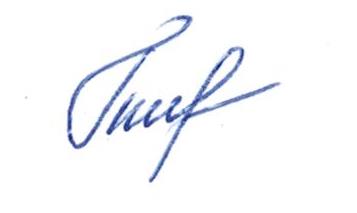 О.С.Толкач№п/пПоказателиЕдиница измерения(характе-ристика) показателяМаксимально возможное значениепоказателей и индикаторов в баллахФактическое значение в баллахФактическое значение в баллахФактическое значение в баллах№п/пПоказателиЕдиница измерения(характе-ристика) показателяМаксимально возможное значениепоказателей и индикаторов в баллахОбщее среднее значение по организацииОбщее среднее значение по организацииОбщее среднее значение по организации№п/пПоказателиЕдиница измерения(характе-ристика) показателяМаксимально возможное значениепоказателей и индикаторов в баллахПЭСр.Критерий I. Открытость и доступность информации об организации, осуществляющей образовательную деятельностьКритерий I. Открытость и доступность информации об организации, осуществляющей образовательную деятельностьКритерий I. Открытость и доступность информации об организации, осуществляющей образовательную деятельностьКритерий I. Открытость и доступность информации об организации, осуществляющей образовательную деятельностьКритерий I. Открытость и доступность информации об организации, осуществляющей образовательную деятельностьКритерий I. Открытость и доступность информации об организации, осуществляющей образовательную деятельностьКритерий I. Открытость и доступность информации об организации, осуществляющей образовательную деятельность1.1Полнота и актуальность информации об организации, осуществляющей образовательную деятельность (далее – организация), размещенной на официальном сайте организации в сети «Интернет»:Баллы10,010,08,59,31.2Наличие на официальном сайте организации в сети Интернет сведений о педагогических работниках организации10,09,77,58,61.3Доступность взаимодействия с образовательной организацией по телефону, электронной почте, с помощью электронных сервисов, предоставляемых на официальном сайте организации в сети Интернет, в том числе наличие возможности внесения предложений, направленных на улучшение работы организации10,09,77,08,41.4Доступность сведений о ходе рассмотрения обращений, поступивших в организацию от заинтересованных граждан (по телефону, по электронной почте, с помощью электронных сервисов, доступных на официальном сайте организации)10,09,70,04,9Всего значение по критерию в баллах:Всего значение по критерию в баллах:Всего значение по критерию в баллах:40,031,131,131,1Итого среднее значение по критериюИтого среднее значение по критериюИтого среднее значение по критерию107,87,87,8Критерий II: Комфортность условий, в которых осуществляется образовательная деятельностьКритерий II: Комфортность условий, в которых осуществляется образовательная деятельностьКритерий II: Комфортность условий, в которых осуществляется образовательная деятельностьКритерий II: Комфортность условий, в которых осуществляется образовательная деятельностьКритерий II: Комфортность условий, в которых осуществляется образовательная деятельностьКритерий II: Комфортность условий, в которых осуществляется образовательная деятельностьКритерий II: Комфортность условий, в которых осуществляется образовательная деятельность2.1Материально-техническое и информационное обеспечение организации оценивается по результатам анализа материалов самообследования или данных, представленных на сайте образовательной организации в сравнении со средним по городу (региону) (в сопоставимых показателях)Баллы10,010,09,09,52.2Наличие необходимых условий для охраны и укрепления здоровья, организации питания обучающихся10,010,05,07,52.3Наличие условий для индивидуальной работы с обучающимися10,010,04,07,02.4Наличие дополнительных образовательных программ10,08,86,07,42.5Наличие возможности развития творческих способностей и интересов обучающихся, включая их участие в конкурсах и олимпиадах (в том числе во всероссийских и международных), выставках, смотрах, физкультурных мероприятиях, спортивных мероприятиях, в том числе в официальных спортивных соревнованиях, и других массовых мероприятиях10,010,04,07,02.6Наличие возможности оказания обучающимся психолого-педагогической, медицинской и социальной помощи10,010,01,55,62.7Наличие условий организации обучения и воспитания обучающихся с ограниченными возможностями здоровья и инвалидов10,09,45,07,2Всего значение по критерию в баллах:Всего значение по критерию в баллах:Всего значение по критерию в баллах:70,051,251,251,2Итого среднее значение по критериюИтого среднее значение по критериюИтого среднее значение по критерию10,07,37,37,3Критерий III. Доброжелательность, вежливость, компетентность работников организацийКритерий III. Доброжелательность, вежливость, компетентность работников организацийКритерий III. Доброжелательность, вежливость, компетентность работников организацийКритерий III. Доброжелательность, вежливость, компетентность работников организацийКритерий III. Доброжелательность, вежливость, компетентность работников организацийКритерий III. Доброжелательность, вежливость, компетентность работников организацийКритерий III. Доброжелательность, вежливость, компетентность работников организаций3.1Доброжелательность и вежливость работников%0,0-100,0100%-100%3.2Компетентность работников%0,0-100,097%-97%Всего значение по критерию:Всего значение по критерию:Всего значение по критерию:98,5%98,5%98,5%98,5%Итого среднее значение по критериюИтого среднее значение по критериюИтого среднее значение по критерию9,99,99,99,9Критерий IV. Удовлетворенность качеством образовательной деятельности организацииКритерий IV. Удовлетворенность качеством образовательной деятельности организацииКритерий IV. Удовлетворенность качеством образовательной деятельности организацииКритерий IV. Удовлетворенность качеством образовательной деятельности организацииКритерий IV. Удовлетворенность качеством образовательной деятельности организацииКритерий IV. Удовлетворенность качеством образовательной деятельности организацииКритерий IV. Удовлетворенность качеством образовательной деятельности организации4.1Удовлетворение материально-техническим обеспечением организации%0,0-100,0100%-100%4.2Удовлетворение качеством предоставляемых образовательных услуг%0,0-100,0100%-100%4.3Готовность рекомендовать организацию родственникам и знакомым%0,0-100,0100%-100%Всего значение по критерию:Всего значение по критерию:Всего значение по критерию:100%100%100%100%Итого среднее значение по критериюИтого среднее значение по критериюИтого среднее значение по критерию10,010,010,010,0Всего общее значение по образовательной деятельности в баллахВсего общее значение по образовательной деятельности в баллахВсего общее значение по образовательной деятельности в баллах35,135,135,135,1Всего среднее значение по образовательной деятельности в баллахВсего среднее значение по образовательной деятельности в баллахВсего среднее значение по образовательной деятельности в баллах8,88,88,88,8Подпись эксперта:О.С.Толкач№п/пПоказателиЕдиница измерения(характе-ристика) показателяМаксимально возможное значениепоказателей и индикаторов в баллахФактическое значение в баллахТочки роста№п/пПоказателиЕдиница измерения(характе-ристика) показателяМаксимально возможное значениепоказателей и индикаторов в баллахОбщее среднее значение по организацииТочки ростаКритерий I: Открытость и доступность информации об организации, осуществляющей образовательную деятельностьКритерий I: Открытость и доступность информации об организации, осуществляющей образовательную деятельностьКритерий I: Открытость и доступность информации об организации, осуществляющей образовательную деятельностьКритерий I: Открытость и доступность информации об организации, осуществляющей образовательную деятельностьКритерий I: Открытость и доступность информации об организации, осуществляющей образовательную деятельностьКритерий I: Открытость и доступность информации об организации, осуществляющей образовательную деятельность1.1Полнота и актуальность информации об организации, осуществляющей образовательную деятельность (далее – организация), размещенной на официальном сайте организации в сети «Интернет»:Баллы 10,0 (сумма значений показателей 1.1.1-1.1.7)8,51.Информацию об организации, осуществляющей образовательную деятельность, размещенную на официальном сайте организации в сети «Интернет» следует дополнить данными  о повышении квалификации, наименованием направления подготовки и (или) специальности руководящего и педагогического состава.2.С целью достижения максимальной доступности и открытости информации о  реализуемых  образовательных программах для получателей услуг необходимо дополнить сайт информацией о реализуемой образовательной программе дошкольного и основного общего  образования.3. Важно еженедельно раздел «Новости» обновлять и дополнять актуальной информацией о ходе осуществления образовательной деятельности организации и дополнить «Фотогалерею» сайта организации фотографиями участия обучающихся и их законных представителей в спортивных, творчески и образовательных событиях1.С целью предоставления возможности получателям услуг вносить предложения по улучшению качества образовательной деятельности, важно разместить на сайте Организации раздел «Обратная связь» или «Гостевая Книга».2. Для достижения максимальной открытости организации участникам образовательного процесса необходимо создать в организации систему работы с жалобами, предложениями и обращениями от заинтересованных граждан: предоставление информации на интернет-ресурсах, публикация отчета по результатам обращения граждан, создание отдельного раздела по работе с заинтересованными гражданами.1.1.1Наличие сведений о деятельности организации1,01,01.Информацию об организации, осуществляющей образовательную деятельность, размещенную на официальном сайте организации в сети «Интернет» следует дополнить данными  о повышении квалификации, наименованием направления подготовки и (или) специальности руководящего и педагогического состава.2.С целью достижения максимальной доступности и открытости информации о  реализуемых  образовательных программах для получателей услуг необходимо дополнить сайт информацией о реализуемой образовательной программе дошкольного и основного общего  образования.3. Важно еженедельно раздел «Новости» обновлять и дополнять актуальной информацией о ходе осуществления образовательной деятельности организации и дополнить «Фотогалерею» сайта организации фотографиями участия обучающихся и их законных представителей в спортивных, творчески и образовательных событиях1.С целью предоставления возможности получателям услуг вносить предложения по улучшению качества образовательной деятельности, важно разместить на сайте Организации раздел «Обратная связь» или «Гостевая Книга».2. Для достижения максимальной открытости организации участникам образовательного процесса необходимо создать в организации систему работы с жалобами, предложениями и обращениями от заинтересованных граждан: предоставление информации на интернет-ресурсах, публикация отчета по результатам обращения граждан, создание отдельного раздела по работе с заинтересованными гражданами.1.1.2Наличие сведений о структуре организации и органах ее управления1,01,01.Информацию об организации, осуществляющей образовательную деятельность, размещенную на официальном сайте организации в сети «Интернет» следует дополнить данными  о повышении квалификации, наименованием направления подготовки и (или) специальности руководящего и педагогического состава.2.С целью достижения максимальной доступности и открытости информации о  реализуемых  образовательных программах для получателей услуг необходимо дополнить сайт информацией о реализуемой образовательной программе дошкольного и основного общего  образования.3. Важно еженедельно раздел «Новости» обновлять и дополнять актуальной информацией о ходе осуществления образовательной деятельности организации и дополнить «Фотогалерею» сайта организации фотографиями участия обучающихся и их законных представителей в спортивных, творчески и образовательных событиях1.С целью предоставления возможности получателям услуг вносить предложения по улучшению качества образовательной деятельности, важно разместить на сайте Организации раздел «Обратная связь» или «Гостевая Книга».2. Для достижения максимальной открытости организации участникам образовательного процесса необходимо создать в организации систему работы с жалобами, предложениями и обращениями от заинтересованных граждан: предоставление информации на интернет-ресурсах, публикация отчета по результатам обращения граждан, создание отдельного раздела по работе с заинтересованными гражданами.1.1.3Наличие документов об организации1,01,01.Информацию об организации, осуществляющей образовательную деятельность, размещенную на официальном сайте организации в сети «Интернет» следует дополнить данными  о повышении квалификации, наименованием направления подготовки и (или) специальности руководящего и педагогического состава.2.С целью достижения максимальной доступности и открытости информации о  реализуемых  образовательных программах для получателей услуг необходимо дополнить сайт информацией о реализуемой образовательной программе дошкольного и основного общего  образования.3. Важно еженедельно раздел «Новости» обновлять и дополнять актуальной информацией о ходе осуществления образовательной деятельности организации и дополнить «Фотогалерею» сайта организации фотографиями участия обучающихся и их законных представителей в спортивных, творчески и образовательных событиях1.С целью предоставления возможности получателям услуг вносить предложения по улучшению качества образовательной деятельности, важно разместить на сайте Организации раздел «Обратная связь» или «Гостевая Книга».2. Для достижения максимальной открытости организации участникам образовательного процесса необходимо создать в организации систему работы с жалобами, предложениями и обращениями от заинтересованных граждан: предоставление информации на интернет-ресурсах, публикация отчета по результатам обращения граждан, создание отдельного раздела по работе с заинтересованными гражданами.1.1.4Наличие сведений о реализуемых образовательных программах2,00,51.Информацию об организации, осуществляющей образовательную деятельность, размещенную на официальном сайте организации в сети «Интернет» следует дополнить данными  о повышении квалификации, наименованием направления подготовки и (или) специальности руководящего и педагогического состава.2.С целью достижения максимальной доступности и открытости информации о  реализуемых  образовательных программах для получателей услуг необходимо дополнить сайт информацией о реализуемой образовательной программе дошкольного и основного общего  образования.3. Важно еженедельно раздел «Новости» обновлять и дополнять актуальной информацией о ходе осуществления образовательной деятельности организации и дополнить «Фотогалерею» сайта организации фотографиями участия обучающихся и их законных представителей в спортивных, творчески и образовательных событиях1.С целью предоставления возможности получателям услуг вносить предложения по улучшению качества образовательной деятельности, важно разместить на сайте Организации раздел «Обратная связь» или «Гостевая Книга».2. Для достижения максимальной открытости организации участникам образовательного процесса необходимо создать в организации систему работы с жалобами, предложениями и обращениями от заинтересованных граждан: предоставление информации на интернет-ресурсах, публикация отчета по результатам обращения граждан, создание отдельного раздела по работе с заинтересованными гражданами.1.1.5Наличие сведений о финансово-хозяйственной деятельности организации1,01,01.Информацию об организации, осуществляющей образовательную деятельность, размещенную на официальном сайте организации в сети «Интернет» следует дополнить данными  о повышении квалификации, наименованием направления подготовки и (или) специальности руководящего и педагогического состава.2.С целью достижения максимальной доступности и открытости информации о  реализуемых  образовательных программах для получателей услуг необходимо дополнить сайт информацией о реализуемой образовательной программе дошкольного и основного общего  образования.3. Важно еженедельно раздел «Новости» обновлять и дополнять актуальной информацией о ходе осуществления образовательной деятельности организации и дополнить «Фотогалерею» сайта организации фотографиями участия обучающихся и их законных представителей в спортивных, творчески и образовательных событиях1.С целью предоставления возможности получателям услуг вносить предложения по улучшению качества образовательной деятельности, важно разместить на сайте Организации раздел «Обратная связь» или «Гостевая Книга».2. Для достижения максимальной открытости организации участникам образовательного процесса необходимо создать в организации систему работы с жалобами, предложениями и обращениями от заинтересованных граждан: предоставление информации на интернет-ресурсах, публикация отчета по результатам обращения граждан, создание отдельного раздела по работе с заинтересованными гражданами.1.1.6Наличие сведений о материально-техническом оснащении образовательного процесса в организации2,02,01.Информацию об организации, осуществляющей образовательную деятельность, размещенную на официальном сайте организации в сети «Интернет» следует дополнить данными  о повышении квалификации, наименованием направления подготовки и (или) специальности руководящего и педагогического состава.2.С целью достижения максимальной доступности и открытости информации о  реализуемых  образовательных программах для получателей услуг необходимо дополнить сайт информацией о реализуемой образовательной программе дошкольного и основного общего  образования.3. Важно еженедельно раздел «Новости» обновлять и дополнять актуальной информацией о ходе осуществления образовательной деятельности организации и дополнить «Фотогалерею» сайта организации фотографиями участия обучающихся и их законных представителей в спортивных, творчески и образовательных событиях1.С целью предоставления возможности получателям услуг вносить предложения по улучшению качества образовательной деятельности, важно разместить на сайте Организации раздел «Обратная связь» или «Гостевая Книга».2. Для достижения максимальной открытости организации участникам образовательного процесса необходимо создать в организации систему работы с жалобами, предложениями и обращениями от заинтересованных граждан: предоставление информации на интернет-ресурсах, публикация отчета по результатам обращения граждан, создание отдельного раздела по работе с заинтересованными гражданами.1.1.7Наличие сведений о порядке приема в образовательную организацию, обучения, отчисления, предоставления платных образовательных услуг2,02,01.Информацию об организации, осуществляющей образовательную деятельность, размещенную на официальном сайте организации в сети «Интернет» следует дополнить данными  о повышении квалификации, наименованием направления подготовки и (или) специальности руководящего и педагогического состава.2.С целью достижения максимальной доступности и открытости информации о  реализуемых  образовательных программах для получателей услуг необходимо дополнить сайт информацией о реализуемой образовательной программе дошкольного и основного общего  образования.3. Важно еженедельно раздел «Новости» обновлять и дополнять актуальной информацией о ходе осуществления образовательной деятельности организации и дополнить «Фотогалерею» сайта организации фотографиями участия обучающихся и их законных представителей в спортивных, творчески и образовательных событиях1.С целью предоставления возможности получателям услуг вносить предложения по улучшению качества образовательной деятельности, важно разместить на сайте Организации раздел «Обратная связь» или «Гостевая Книга».2. Для достижения максимальной открытости организации участникам образовательного процесса необходимо создать в организации систему работы с жалобами, предложениями и обращениями от заинтересованных граждан: предоставление информации на интернет-ресурсах, публикация отчета по результатам обращения граждан, создание отдельного раздела по работе с заинтересованными гражданами.1.2Наличие на официальном сайте организации в сети Интернет сведений о педагогических работниках организацииБаллы 10,0 (сумма значений показателей 1.2.1-1.2.10)7,51.Информацию об организации, осуществляющей образовательную деятельность, размещенную на официальном сайте организации в сети «Интернет» следует дополнить данными  о повышении квалификации, наименованием направления подготовки и (или) специальности руководящего и педагогического состава.2.С целью достижения максимальной доступности и открытости информации о  реализуемых  образовательных программах для получателей услуг необходимо дополнить сайт информацией о реализуемой образовательной программе дошкольного и основного общего  образования.3. Важно еженедельно раздел «Новости» обновлять и дополнять актуальной информацией о ходе осуществления образовательной деятельности организации и дополнить «Фотогалерею» сайта организации фотографиями участия обучающихся и их законных представителей в спортивных, творчески и образовательных событиях1.С целью предоставления возможности получателям услуг вносить предложения по улучшению качества образовательной деятельности, важно разместить на сайте Организации раздел «Обратная связь» или «Гостевая Книга».2. Для достижения максимальной открытости организации участникам образовательного процесса необходимо создать в организации систему работы с жалобами, предложениями и обращениями от заинтересованных граждан: предоставление информации на интернет-ресурсах, публикация отчета по результатам обращения граждан, создание отдельного раздела по работе с заинтересованными гражданами.1.2.1Наличие сведений о руководителе организации1,01,01.Информацию об организации, осуществляющей образовательную деятельность, размещенную на официальном сайте организации в сети «Интернет» следует дополнить данными  о повышении квалификации, наименованием направления подготовки и (или) специальности руководящего и педагогического состава.2.С целью достижения максимальной доступности и открытости информации о  реализуемых  образовательных программах для получателей услуг необходимо дополнить сайт информацией о реализуемой образовательной программе дошкольного и основного общего  образования.3. Важно еженедельно раздел «Новости» обновлять и дополнять актуальной информацией о ходе осуществления образовательной деятельности организации и дополнить «Фотогалерею» сайта организации фотографиями участия обучающихся и их законных представителей в спортивных, творчески и образовательных событиях1.С целью предоставления возможности получателям услуг вносить предложения по улучшению качества образовательной деятельности, важно разместить на сайте Организации раздел «Обратная связь» или «Гостевая Книга».2. Для достижения максимальной открытости организации участникам образовательного процесса необходимо создать в организации систему работы с жалобами, предложениями и обращениями от заинтересованных граждан: предоставление информации на интернет-ресурсах, публикация отчета по результатам обращения граждан, создание отдельного раздела по работе с заинтересованными гражданами.1.2.2Наличие контактных данных руководства организации: телефон, электронная почта (далее – контактные данные)1,01,01.Информацию об организации, осуществляющей образовательную деятельность, размещенную на официальном сайте организации в сети «Интернет» следует дополнить данными  о повышении квалификации, наименованием направления подготовки и (или) специальности руководящего и педагогического состава.2.С целью достижения максимальной доступности и открытости информации о  реализуемых  образовательных программах для получателей услуг необходимо дополнить сайт информацией о реализуемой образовательной программе дошкольного и основного общего  образования.3. Важно еженедельно раздел «Новости» обновлять и дополнять актуальной информацией о ходе осуществления образовательной деятельности организации и дополнить «Фотогалерею» сайта организации фотографиями участия обучающихся и их законных представителей в спортивных, творчески и образовательных событиях1.С целью предоставления возможности получателям услуг вносить предложения по улучшению качества образовательной деятельности, важно разместить на сайте Организации раздел «Обратная связь» или «Гостевая Книга».2. Для достижения максимальной открытости организации участникам образовательного процесса необходимо создать в организации систему работы с жалобами, предложениями и обращениями от заинтересованных граждан: предоставление информации на интернет-ресурсах, публикация отчета по результатам обращения граждан, создание отдельного раздела по работе с заинтересованными гражданами.1.2.3Наличие сведений о заместителе (-ях) руководителя организации1,01,01.Информацию об организации, осуществляющей образовательную деятельность, размещенную на официальном сайте организации в сети «Интернет» следует дополнить данными  о повышении квалификации, наименованием направления подготовки и (или) специальности руководящего и педагогического состава.2.С целью достижения максимальной доступности и открытости информации о  реализуемых  образовательных программах для получателей услуг необходимо дополнить сайт информацией о реализуемой образовательной программе дошкольного и основного общего  образования.3. Важно еженедельно раздел «Новости» обновлять и дополнять актуальной информацией о ходе осуществления образовательной деятельности организации и дополнить «Фотогалерею» сайта организации фотографиями участия обучающихся и их законных представителей в спортивных, творчески и образовательных событиях1.С целью предоставления возможности получателям услуг вносить предложения по улучшению качества образовательной деятельности, важно разместить на сайте Организации раздел «Обратная связь» или «Гостевая Книга».2. Для достижения максимальной открытости организации участникам образовательного процесса необходимо создать в организации систему работы с жалобами, предложениями и обращениями от заинтересованных граждан: предоставление информации на интернет-ресурсах, публикация отчета по результатам обращения граждан, создание отдельного раздела по работе с заинтересованными гражданами.1.2.4Наличие контактных данных заместителей руководителя организации1,01,01.Информацию об организации, осуществляющей образовательную деятельность, размещенную на официальном сайте организации в сети «Интернет» следует дополнить данными  о повышении квалификации, наименованием направления подготовки и (или) специальности руководящего и педагогического состава.2.С целью достижения максимальной доступности и открытости информации о  реализуемых  образовательных программах для получателей услуг необходимо дополнить сайт информацией о реализуемой образовательной программе дошкольного и основного общего  образования.3. Важно еженедельно раздел «Новости» обновлять и дополнять актуальной информацией о ходе осуществления образовательной деятельности организации и дополнить «Фотогалерею» сайта организации фотографиями участия обучающихся и их законных представителей в спортивных, творчески и образовательных событиях1.С целью предоставления возможности получателям услуг вносить предложения по улучшению качества образовательной деятельности, важно разместить на сайте Организации раздел «Обратная связь» или «Гостевая Книга».2. Для достижения максимальной открытости организации участникам образовательного процесса необходимо создать в организации систему работы с жалобами, предложениями и обращениями от заинтересованных граждан: предоставление информации на интернет-ресурсах, публикация отчета по результатам обращения граждан, создание отдельного раздела по работе с заинтересованными гражданами.1.2.5Наличие перечня педагогического (научно-педагогического) состава организации1,01,01.Информацию об организации, осуществляющей образовательную деятельность, размещенную на официальном сайте организации в сети «Интернет» следует дополнить данными  о повышении квалификации, наименованием направления подготовки и (или) специальности руководящего и педагогического состава.2.С целью достижения максимальной доступности и открытости информации о  реализуемых  образовательных программах для получателей услуг необходимо дополнить сайт информацией о реализуемой образовательной программе дошкольного и основного общего  образования.3. Важно еженедельно раздел «Новости» обновлять и дополнять актуальной информацией о ходе осуществления образовательной деятельности организации и дополнить «Фотогалерею» сайта организации фотографиями участия обучающихся и их законных представителей в спортивных, творчески и образовательных событиях1.С целью предоставления возможности получателям услуг вносить предложения по улучшению качества образовательной деятельности, важно разместить на сайте Организации раздел «Обратная связь» или «Гостевая Книга».2. Для достижения максимальной открытости организации участникам образовательного процесса необходимо создать в организации систему работы с жалобами, предложениями и обращениями от заинтересованных граждан: предоставление информации на интернет-ресурсах, публикация отчета по результатам обращения граждан, создание отдельного раздела по работе с заинтересованными гражданами.1.2.6Наличие сведений о ФИО, должности, контактных данных педагогических работников организации1,00,51.Информацию об организации, осуществляющей образовательную деятельность, размещенную на официальном сайте организации в сети «Интернет» следует дополнить данными  о повышении квалификации, наименованием направления подготовки и (или) специальности руководящего и педагогического состава.2.С целью достижения максимальной доступности и открытости информации о  реализуемых  образовательных программах для получателей услуг необходимо дополнить сайт информацией о реализуемой образовательной программе дошкольного и основного общего  образования.3. Важно еженедельно раздел «Новости» обновлять и дополнять актуальной информацией о ходе осуществления образовательной деятельности организации и дополнить «Фотогалерею» сайта организации фотографиями участия обучающихся и их законных представителей в спортивных, творчески и образовательных событиях1.С целью предоставления возможности получателям услуг вносить предложения по улучшению качества образовательной деятельности, важно разместить на сайте Организации раздел «Обратная связь» или «Гостевая Книга».2. Для достижения максимальной открытости организации участникам образовательного процесса необходимо создать в организации систему работы с жалобами, предложениями и обращениями от заинтересованных граждан: предоставление информации на интернет-ресурсах, публикация отчета по результатам обращения граждан, создание отдельного раздела по работе с заинтересованными гражданами.1.2.7Наличие сведений об уровне образования педагогических работников организации1,01,01.Информацию об организации, осуществляющей образовательную деятельность, размещенную на официальном сайте организации в сети «Интернет» следует дополнить данными  о повышении квалификации, наименованием направления подготовки и (или) специальности руководящего и педагогического состава.2.С целью достижения максимальной доступности и открытости информации о  реализуемых  образовательных программах для получателей услуг необходимо дополнить сайт информацией о реализуемой образовательной программе дошкольного и основного общего  образования.3. Важно еженедельно раздел «Новости» обновлять и дополнять актуальной информацией о ходе осуществления образовательной деятельности организации и дополнить «Фотогалерею» сайта организации фотографиями участия обучающихся и их законных представителей в спортивных, творчески и образовательных событиях1.С целью предоставления возможности получателям услуг вносить предложения по улучшению качества образовательной деятельности, важно разместить на сайте Организации раздел «Обратная связь» или «Гостевая Книга».2. Для достижения максимальной открытости организации участникам образовательного процесса необходимо создать в организации систему работы с жалобами, предложениями и обращениями от заинтересованных граждан: предоставление информации на интернет-ресурсах, публикация отчета по результатам обращения граждан, создание отдельного раздела по работе с заинтересованными гражданами.1.2.8Наличие сведений о квалификации, ученом звании и степени (при наличии) педагогических работников организации1,00,01.Информацию об организации, осуществляющей образовательную деятельность, размещенную на официальном сайте организации в сети «Интернет» следует дополнить данными  о повышении квалификации, наименованием направления подготовки и (или) специальности руководящего и педагогического состава.2.С целью достижения максимальной доступности и открытости информации о  реализуемых  образовательных программах для получателей услуг необходимо дополнить сайт информацией о реализуемой образовательной программе дошкольного и основного общего  образования.3. Важно еженедельно раздел «Новости» обновлять и дополнять актуальной информацией о ходе осуществления образовательной деятельности организации и дополнить «Фотогалерею» сайта организации фотографиями участия обучающихся и их законных представителей в спортивных, творчески и образовательных событиях1.С целью предоставления возможности получателям услуг вносить предложения по улучшению качества образовательной деятельности, важно разместить на сайте Организации раздел «Обратная связь» или «Гостевая Книга».2. Для достижения максимальной открытости организации участникам образовательного процесса необходимо создать в организации систему работы с жалобами, предложениями и обращениями от заинтересованных граждан: предоставление информации на интернет-ресурсах, публикация отчета по результатам обращения граждан, создание отдельного раздела по работе с заинтересованными гражданами.1.2.9Наличие сведений о преподаваемых педагогическим работником организации дисциплинах1,01,01.Информацию об организации, осуществляющей образовательную деятельность, размещенную на официальном сайте организации в сети «Интернет» следует дополнить данными  о повышении квалификации, наименованием направления подготовки и (или) специальности руководящего и педагогического состава.2.С целью достижения максимальной доступности и открытости информации о  реализуемых  образовательных программах для получателей услуг необходимо дополнить сайт информацией о реализуемой образовательной программе дошкольного и основного общего  образования.3. Важно еженедельно раздел «Новости» обновлять и дополнять актуальной информацией о ходе осуществления образовательной деятельности организации и дополнить «Фотогалерею» сайта организации фотографиями участия обучающихся и их законных представителей в спортивных, творчески и образовательных событиях1.С целью предоставления возможности получателям услуг вносить предложения по улучшению качества образовательной деятельности, важно разместить на сайте Организации раздел «Обратная связь» или «Гостевая Книга».2. Для достижения максимальной открытости организации участникам образовательного процесса необходимо создать в организации систему работы с жалобами, предложениями и обращениями от заинтересованных граждан: предоставление информации на интернет-ресурсах, публикация отчета по результатам обращения граждан, создание отдельного раздела по работе с заинтересованными гражданами.1.2.10Наименование направления подготовки и (или) специальности1,00,01.Информацию об организации, осуществляющей образовательную деятельность, размещенную на официальном сайте организации в сети «Интернет» следует дополнить данными  о повышении квалификации, наименованием направления подготовки и (или) специальности руководящего и педагогического состава.2.С целью достижения максимальной доступности и открытости информации о  реализуемых  образовательных программах для получателей услуг необходимо дополнить сайт информацией о реализуемой образовательной программе дошкольного и основного общего  образования.3. Важно еженедельно раздел «Новости» обновлять и дополнять актуальной информацией о ходе осуществления образовательной деятельности организации и дополнить «Фотогалерею» сайта организации фотографиями участия обучающихся и их законных представителей в спортивных, творчески и образовательных событиях1.С целью предоставления возможности получателям услуг вносить предложения по улучшению качества образовательной деятельности, важно разместить на сайте Организации раздел «Обратная связь» или «Гостевая Книга».2. Для достижения максимальной открытости организации участникам образовательного процесса необходимо создать в организации систему работы с жалобами, предложениями и обращениями от заинтересованных граждан: предоставление информации на интернет-ресурсах, публикация отчета по результатам обращения граждан, создание отдельного раздела по работе с заинтересованными гражданами.1.3Доступность взаимодействия с образовательной организацией по телефону, электронной почте, с помощью электронных сервисов, предоставляемых на официальном сайте организации в сети Интернет, в том числе наличие возможности внесения предложений, направленных на улучшение работы организацииБаллы 10,0 (сумма значений показателей 1.3.1-1.3.5)7,01.Информацию об организации, осуществляющей образовательную деятельность, размещенную на официальном сайте организации в сети «Интернет» следует дополнить данными  о повышении квалификации, наименованием направления подготовки и (или) специальности руководящего и педагогического состава.2.С целью достижения максимальной доступности и открытости информации о  реализуемых  образовательных программах для получателей услуг необходимо дополнить сайт информацией о реализуемой образовательной программе дошкольного и основного общего  образования.3. Важно еженедельно раздел «Новости» обновлять и дополнять актуальной информацией о ходе осуществления образовательной деятельности организации и дополнить «Фотогалерею» сайта организации фотографиями участия обучающихся и их законных представителей в спортивных, творчески и образовательных событиях1.С целью предоставления возможности получателям услуг вносить предложения по улучшению качества образовательной деятельности, важно разместить на сайте Организации раздел «Обратная связь» или «Гостевая Книга».2. Для достижения максимальной открытости организации участникам образовательного процесса необходимо создать в организации систему работы с жалобами, предложениями и обращениями от заинтересованных граждан: предоставление информации на интернет-ресурсах, публикация отчета по результатам обращения граждан, создание отдельного раздела по работе с заинтересованными гражданами.1.3.1Наличие возможности взаимодействия участников образовательного процесса с организацией2,02,01.Информацию об организации, осуществляющей образовательную деятельность, размещенную на официальном сайте организации в сети «Интернет» следует дополнить данными  о повышении квалификации, наименованием направления подготовки и (или) специальности руководящего и педагогического состава.2.С целью достижения максимальной доступности и открытости информации о  реализуемых  образовательных программах для получателей услуг необходимо дополнить сайт информацией о реализуемой образовательной программе дошкольного и основного общего  образования.3. Важно еженедельно раздел «Новости» обновлять и дополнять актуальной информацией о ходе осуществления образовательной деятельности организации и дополнить «Фотогалерею» сайта организации фотографиями участия обучающихся и их законных представителей в спортивных, творчески и образовательных событиях1.С целью предоставления возможности получателям услуг вносить предложения по улучшению качества образовательной деятельности, важно разместить на сайте Организации раздел «Обратная связь» или «Гостевая Книга».2. Для достижения максимальной открытости организации участникам образовательного процесса необходимо создать в организации систему работы с жалобами, предложениями и обращениями от заинтересованных граждан: предоставление информации на интернет-ресурсах, публикация отчета по результатам обращения граждан, создание отдельного раздела по работе с заинтересованными гражданами.в том числе:в том числе:в том числе:в том числе:в том числе:1.Информацию об организации, осуществляющей образовательную деятельность, размещенную на официальном сайте организации в сети «Интернет» следует дополнить данными  о повышении квалификации, наименованием направления подготовки и (или) специальности руководящего и педагогического состава.2.С целью достижения максимальной доступности и открытости информации о  реализуемых  образовательных программах для получателей услуг необходимо дополнить сайт информацией о реализуемой образовательной программе дошкольного и основного общего  образования.3. Важно еженедельно раздел «Новости» обновлять и дополнять актуальной информацией о ходе осуществления образовательной деятельности организации и дополнить «Фотогалерею» сайта организации фотографиями участия обучающихся и их законных представителей в спортивных, творчески и образовательных событиях1.С целью предоставления возможности получателям услуг вносить предложения по улучшению качества образовательной деятельности, важно разместить на сайте Организации раздел «Обратная связь» или «Гостевая Книга».2. Для достижения максимальной открытости организации участникам образовательного процесса необходимо создать в организации систему работы с жалобами, предложениями и обращениями от заинтересованных граждан: предоставление информации на интернет-ресурсах, публикация отчета по результатам обращения граждан, создание отдельного раздела по работе с заинтересованными гражданами.1.3.2по телефону (наличие контактных телефонов, указание времени возможного взаимодействия)2,02,01.Информацию об организации, осуществляющей образовательную деятельность, размещенную на официальном сайте организации в сети «Интернет» следует дополнить данными  о повышении квалификации, наименованием направления подготовки и (или) специальности руководящего и педагогического состава.2.С целью достижения максимальной доступности и открытости информации о  реализуемых  образовательных программах для получателей услуг необходимо дополнить сайт информацией о реализуемой образовательной программе дошкольного и основного общего  образования.3. Важно еженедельно раздел «Новости» обновлять и дополнять актуальной информацией о ходе осуществления образовательной деятельности организации и дополнить «Фотогалерею» сайта организации фотографиями участия обучающихся и их законных представителей в спортивных, творчески и образовательных событиях1.С целью предоставления возможности получателям услуг вносить предложения по улучшению качества образовательной деятельности, важно разместить на сайте Организации раздел «Обратная связь» или «Гостевая Книга».2. Для достижения максимальной открытости организации участникам образовательного процесса необходимо создать в организации систему работы с жалобами, предложениями и обращениями от заинтересованных граждан: предоставление информации на интернет-ресурсах, публикация отчета по результатам обращения граждан, создание отдельного раздела по работе с заинтересованными гражданами.1.3.3по электронной почте (наличие одного или нескольких электронных адресов)2,02,01.Информацию об организации, осуществляющей образовательную деятельность, размещенную на официальном сайте организации в сети «Интернет» следует дополнить данными  о повышении квалификации, наименованием направления подготовки и (или) специальности руководящего и педагогического состава.2.С целью достижения максимальной доступности и открытости информации о  реализуемых  образовательных программах для получателей услуг необходимо дополнить сайт информацией о реализуемой образовательной программе дошкольного и основного общего  образования.3. Важно еженедельно раздел «Новости» обновлять и дополнять актуальной информацией о ходе осуществления образовательной деятельности организации и дополнить «Фотогалерею» сайта организации фотографиями участия обучающихся и их законных представителей в спортивных, творчески и образовательных событиях1.С целью предоставления возможности получателям услуг вносить предложения по улучшению качества образовательной деятельности, важно разместить на сайте Организации раздел «Обратная связь» или «Гостевая Книга».2. Для достижения максимальной открытости организации участникам образовательного процесса необходимо создать в организации систему работы с жалобами, предложениями и обращениями от заинтересованных граждан: предоставление информации на интернет-ресурсах, публикация отчета по результатам обращения граждан, создание отдельного раздела по работе с заинтересованными гражданами.1.3.4с помощью электронных сервисов (электронная форма для обращений участников образовательного процесса)2,00,01.Информацию об организации, осуществляющей образовательную деятельность, размещенную на официальном сайте организации в сети «Интернет» следует дополнить данными  о повышении квалификации, наименованием направления подготовки и (или) специальности руководящего и педагогического состава.2.С целью достижения максимальной доступности и открытости информации о  реализуемых  образовательных программах для получателей услуг необходимо дополнить сайт информацией о реализуемой образовательной программе дошкольного и основного общего  образования.3. Важно еженедельно раздел «Новости» обновлять и дополнять актуальной информацией о ходе осуществления образовательной деятельности организации и дополнить «Фотогалерею» сайта организации фотографиями участия обучающихся и их законных представителей в спортивных, творчески и образовательных событиях1.С целью предоставления возможности получателям услуг вносить предложения по улучшению качества образовательной деятельности, важно разместить на сайте Организации раздел «Обратная связь» или «Гостевая Книга».2. Для достижения максимальной открытости организации участникам образовательного процесса необходимо создать в организации систему работы с жалобами, предложениями и обращениями от заинтересованных граждан: предоставление информации на интернет-ресурсах, публикация отчета по результатам обращения граждан, создание отдельного раздела по работе с заинтересованными гражданами.1.3.5наличие возможности внесения предложений (электронная форма для внесения предложений участниками образовательного процесса, связанных с деятельностью образовательной организации, электронный сервис для on-line взаимодействия с руководителями и педагогическими работниками образовательной организации)2,01,01.Информацию об организации, осуществляющей образовательную деятельность, размещенную на официальном сайте организации в сети «Интернет» следует дополнить данными  о повышении квалификации, наименованием направления подготовки и (или) специальности руководящего и педагогического состава.2.С целью достижения максимальной доступности и открытости информации о  реализуемых  образовательных программах для получателей услуг необходимо дополнить сайт информацией о реализуемой образовательной программе дошкольного и основного общего  образования.3. Важно еженедельно раздел «Новости» обновлять и дополнять актуальной информацией о ходе осуществления образовательной деятельности организации и дополнить «Фотогалерею» сайта организации фотографиями участия обучающихся и их законных представителей в спортивных, творчески и образовательных событиях1.С целью предоставления возможности получателям услуг вносить предложения по улучшению качества образовательной деятельности, важно разместить на сайте Организации раздел «Обратная связь» или «Гостевая Книга».2. Для достижения максимальной открытости организации участникам образовательного процесса необходимо создать в организации систему работы с жалобами, предложениями и обращениями от заинтересованных граждан: предоставление информации на интернет-ресурсах, публикация отчета по результатам обращения граждан, создание отдельного раздела по работе с заинтересованными гражданами.1.4Доступность сведений о ходе рассмотрения обращений, поступивших в организацию от заинтересованных граждан (по телефону, по электронной почте, с помощью электронных сервисов, доступных на официальном сайте организации)Баллы 10,0 (сумма значений показателей 1.4.1-1.4.4)0,01.Информацию об организации, осуществляющей образовательную деятельность, размещенную на официальном сайте организации в сети «Интернет» следует дополнить данными  о повышении квалификации, наименованием направления подготовки и (или) специальности руководящего и педагогического состава.2.С целью достижения максимальной доступности и открытости информации о  реализуемых  образовательных программах для получателей услуг необходимо дополнить сайт информацией о реализуемой образовательной программе дошкольного и основного общего  образования.3. Важно еженедельно раздел «Новости» обновлять и дополнять актуальной информацией о ходе осуществления образовательной деятельности организации и дополнить «Фотогалерею» сайта организации фотографиями участия обучающихся и их законных представителей в спортивных, творчески и образовательных событиях1.С целью предоставления возможности получателям услуг вносить предложения по улучшению качества образовательной деятельности, важно разместить на сайте Организации раздел «Обратная связь» или «Гостевая Книга».2. Для достижения максимальной открытости организации участникам образовательного процесса необходимо создать в организации систему работы с жалобами, предложениями и обращениями от заинтересованных граждан: предоставление информации на интернет-ресурсах, публикация отчета по результатам обращения граждан, создание отдельного раздела по работе с заинтересованными гражданами.1.4.1Наличие возможности поиска и получения сведений по реквизитам обращения о ходе его рассмотрения2,00,01.Информацию об организации, осуществляющей образовательную деятельность, размещенную на официальном сайте организации в сети «Интернет» следует дополнить данными  о повышении квалификации, наименованием направления подготовки и (или) специальности руководящего и педагогического состава.2.С целью достижения максимальной доступности и открытости информации о  реализуемых  образовательных программах для получателей услуг необходимо дополнить сайт информацией о реализуемой образовательной программе дошкольного и основного общего  образования.3. Важно еженедельно раздел «Новости» обновлять и дополнять актуальной информацией о ходе осуществления образовательной деятельности организации и дополнить «Фотогалерею» сайта организации фотографиями участия обучающихся и их законных представителей в спортивных, творчески и образовательных событиях1.С целью предоставления возможности получателям услуг вносить предложения по улучшению качества образовательной деятельности, важно разместить на сайте Организации раздел «Обратная связь» или «Гостевая Книга».2. Для достижения максимальной открытости организации участникам образовательного процесса необходимо создать в организации систему работы с жалобами, предложениями и обращениями от заинтересованных граждан: предоставление информации на интернет-ресурсах, публикация отчета по результатам обращения граждан, создание отдельного раздела по работе с заинтересованными гражданами.1.4.2Наличие ранжированной информации об обращениях граждан (жалобы, предложения, вопросы, иное и т.д.) 2,00,01.Информацию об организации, осуществляющей образовательную деятельность, размещенную на официальном сайте организации в сети «Интернет» следует дополнить данными  о повышении квалификации, наименованием направления подготовки и (или) специальности руководящего и педагогического состава.2.С целью достижения максимальной доступности и открытости информации о  реализуемых  образовательных программах для получателей услуг необходимо дополнить сайт информацией о реализуемой образовательной программе дошкольного и основного общего  образования.3. Важно еженедельно раздел «Новости» обновлять и дополнять актуальной информацией о ходе осуществления образовательной деятельности организации и дополнить «Фотогалерею» сайта организации фотографиями участия обучающихся и их законных представителей в спортивных, творчески и образовательных событиях1.С целью предоставления возможности получателям услуг вносить предложения по улучшению качества образовательной деятельности, важно разместить на сайте Организации раздел «Обратная связь» или «Гостевая Книга».2. Для достижения максимальной открытости организации участникам образовательного процесса необходимо создать в организации систему работы с жалобами, предложениями и обращениями от заинтересованных граждан: предоставление информации на интернет-ресурсах, публикация отчета по результатам обращения граждан, создание отдельного раздела по работе с заинтересованными гражданами.1.4.3Наличие информации о результатах рассмотрения обращений (например, автоматическая рассылка информации о рассмотрении обращения на электронный адрес заявителя или иной способ уведомления граждан)3,00,01.Информацию об организации, осуществляющей образовательную деятельность, размещенную на официальном сайте организации в сети «Интернет» следует дополнить данными  о повышении квалификации, наименованием направления подготовки и (или) специальности руководящего и педагогического состава.2.С целью достижения максимальной доступности и открытости информации о  реализуемых  образовательных программах для получателей услуг необходимо дополнить сайт информацией о реализуемой образовательной программе дошкольного и основного общего  образования.3. Важно еженедельно раздел «Новости» обновлять и дополнять актуальной информацией о ходе осуществления образовательной деятельности организации и дополнить «Фотогалерею» сайта организации фотографиями участия обучающихся и их законных представителей в спортивных, творчески и образовательных событиях1.С целью предоставления возможности получателям услуг вносить предложения по улучшению качества образовательной деятельности, важно разместить на сайте Организации раздел «Обратная связь» или «Гостевая Книга».2. Для достижения максимальной открытости организации участникам образовательного процесса необходимо создать в организации систему работы с жалобами, предложениями и обращениями от заинтересованных граждан: предоставление информации на интернет-ресурсах, публикация отчета по результатам обращения граждан, создание отдельного раздела по работе с заинтересованными гражданами.1.4.4Наличие возможности отслеживания хода рассмотрения обращений граждан (например, статус обращения, наличие специалистов по взаимодействию с гражданами)3,00,01.Информацию об организации, осуществляющей образовательную деятельность, размещенную на официальном сайте организации в сети «Интернет» следует дополнить данными  о повышении квалификации, наименованием направления подготовки и (или) специальности руководящего и педагогического состава.2.С целью достижения максимальной доступности и открытости информации о  реализуемых  образовательных программах для получателей услуг необходимо дополнить сайт информацией о реализуемой образовательной программе дошкольного и основного общего  образования.3. Важно еженедельно раздел «Новости» обновлять и дополнять актуальной информацией о ходе осуществления образовательной деятельности организации и дополнить «Фотогалерею» сайта организации фотографиями участия обучающихся и их законных представителей в спортивных, творчески и образовательных событиях1.С целью предоставления возможности получателям услуг вносить предложения по улучшению качества образовательной деятельности, важно разместить на сайте Организации раздел «Обратная связь» или «Гостевая Книга».2. Для достижения максимальной открытости организации участникам образовательного процесса необходимо создать в организации систему работы с жалобами, предложениями и обращениями от заинтересованных граждан: предоставление информации на интернет-ресурсах, публикация отчета по результатам обращения граждан, создание отдельного раздела по работе с заинтересованными гражданами.Среднее  значение по критерию в баллах:Среднее  значение по критерию в баллах:Среднее  значение по критерию в баллах:10,05,8Критерий II: Комфортность условий, в которых осуществляется образовательная деятельностьКритерий II: Комфортность условий, в которых осуществляется образовательная деятельностьКритерий II: Комфортность условий, в которых осуществляется образовательная деятельностьКритерий II: Комфортность условий, в которых осуществляется образовательная деятельностьКритерий II: Комфортность условий, в которых осуществляется образовательная деятельностьКритерий II: Комфортность условий, в которых осуществляется образовательная деятельность2.1Материально-техническое и информационное обеспечение организации оценивается по результатам анализа материалов самообследования или данных, представленных на сайте образовательной организации в сравнении со средним по городу (региону) (в сопоставимых показателях)Баллы10,0 (сумма значений показателей 2.1.1-2.1.10)9,01.Важно рассмотреть возможность наполнения образовательных программ Организации на базе имеющегося компьютерного и программного обеспечения интерактивным  электронным контентом (он-лайн тренажеры, цифровые энциклопедии и базы данных музыки, текстов, изображений, редакторы текстов, музыки, видео и т.п.)по всем учебным предметам, позволяющийпедагогическому коллективу реализовывать современные интерактивные индивидуализированные формы обучения.2.1.1Обеспеченность учащихся компьютерами (количество компьютеров в расчете на одного учащегося)0,0 - ниже среднего по городу (региону)1,0 - равно или выше среднего по городу (региону)1,01.Важно рассмотреть возможность наполнения образовательных программ Организации на базе имеющегося компьютерного и программного обеспечения интерактивным  электронным контентом (он-лайн тренажеры, цифровые энциклопедии и базы данных музыки, текстов, изображений, редакторы текстов, музыки, видео и т.п.)по всем учебным предметам, позволяющийпедагогическому коллективу реализовывать современные интерактивные индивидуализированные формы обучения.2.1.2Обеспеченность учителей (преподавателей) (количество компьютеров в расчете на одного учителя)0,0 - ниже среднего по городу (региону)1,0 - равно или выше среднего по городу (региону)1,01.Важно рассмотреть возможность наполнения образовательных программ Организации на базе имеющегося компьютерного и программного обеспечения интерактивным  электронным контентом (он-лайн тренажеры, цифровые энциклопедии и базы данных музыки, текстов, изображений, редакторы текстов, музыки, видео и т.п.)по всем учебным предметам, позволяющийпедагогическому коллективу реализовывать современные интерактивные индивидуализированные формы обучения.2.1.3Обеспеченность ОО мультимедийными проекторами (количество мультимедийных проекторов на учебный коллектив)0,0 - ниже среднего по городу (региону)1,0 - равно или выше среднего по городу (региону)1,01.Важно рассмотреть возможность наполнения образовательных программ Организации на базе имеющегося компьютерного и программного обеспечения интерактивным  электронным контентом (он-лайн тренажеры, цифровые энциклопедии и базы данных музыки, текстов, изображений, редакторы текстов, музыки, видео и т.п.)по всем учебным предметам, позволяющийпедагогическому коллективу реализовывать современные интерактивные индивидуализированные формы обучения.2.1.4Обеспеченность ОО интерактивными досками и приставками (количество интерактивных досок и приставок)0,0 - ниже среднего по городу (региону)1,0 - равно или выше среднего по городу (региону)1,01.Важно рассмотреть возможность наполнения образовательных программ Организации на базе имеющегося компьютерного и программного обеспечения интерактивным  электронным контентом (он-лайн тренажеры, цифровые энциклопедии и базы данных музыки, текстов, изображений, редакторы текстов, музыки, видео и т.п.)по всем учебным предметам, позволяющийпедагогическому коллективу реализовывать современные интерактивные индивидуализированные формы обучения.2.1.5Наличие лабораторий и/или мастерских (объекты для проведения практических занятий)0,0 – нет в наличии, не обеспечены,1,0 – есть в наличии, обеспечены1,01.Важно рассмотреть возможность наполнения образовательных программ Организации на базе имеющегося компьютерного и программного обеспечения интерактивным  электронным контентом (он-лайн тренажеры, цифровые энциклопедии и базы данных музыки, текстов, изображений, редакторы текстов, музыки, видео и т.п.)по всем учебным предметам, позволяющийпедагогическому коллективу реализовывать современные интерактивные индивидуализированные формы обучения.2.1.6Наличие современной библиотеки-медиатеки (читальный зал не менее чем на 25 рабочих мест) с наличием стационарных или переносных компьютеров с выходом в интернет0,0 – нет в наличии, не обеспечены, 1,0 – есть в наличии, обеспечены1,01.Важно рассмотреть возможность наполнения образовательных программ Организации на базе имеющегося компьютерного и программного обеспечения интерактивным  электронным контентом (он-лайн тренажеры, цифровые энциклопедии и базы данных музыки, текстов, изображений, редакторы текстов, музыки, видео и т.п.)по всем учебным предметам, позволяющийпедагогическому коллективу реализовывать современные интерактивные индивидуализированные формы обучения.2.1.7Обеспеченность специализированными кабинетами (библиотеки, кабинеты технологий, оборудованные лабораторным оборудованием учебные кабинеты по химии и физике, и др.)0,0 – нет в наличии, не обеспечены,1,0 – есть в наличии, обеспечены1,01.Важно рассмотреть возможность наполнения образовательных программ Организации на базе имеющегося компьютерного и программного обеспечения интерактивным  электронным контентом (он-лайн тренажеры, цифровые энциклопедии и базы данных музыки, текстов, изображений, редакторы текстов, музыки, видео и т.п.)по всем учебным предметам, позволяющийпедагогическому коллективу реализовывать современные интерактивные индивидуализированные формы обучения.2.1.8Наличие электронных интерактивных лабораторий0,0 – нет в наличии, не обеспечены,1,0 – есть в наличии, обеспечены0,01.Важно рассмотреть возможность наполнения образовательных программ Организации на базе имеющегося компьютерного и программного обеспечения интерактивным  электронным контентом (он-лайн тренажеры, цифровые энциклопедии и базы данных музыки, текстов, изображений, редакторы текстов, музыки, видео и т.п.)по всем учебным предметам, позволяющийпедагогическому коллективу реализовывать современные интерактивные индивидуализированные формы обучения.2.1.9Обеспеченность лабораторным и демонстрационным оборудованием0,0 – нет в наличии, не обеспечены,1,0 – есть в наличии, обеспечены1,01.Важно рассмотреть возможность наполнения образовательных программ Организации на базе имеющегося компьютерного и программного обеспечения интерактивным  электронным контентом (он-лайн тренажеры, цифровые энциклопедии и базы данных музыки, текстов, изображений, редакторы текстов, музыки, видео и т.п.)по всем учебным предметам, позволяющийпедагогическому коллективу реализовывать современные интерактивные индивидуализированные формы обучения.2.1.10Наличие электронных учебников и учебных пособий (электронные образовательные ресурсы, доступ к информационным системам и информационно-телекоммуникационным сетям)0,0 – нет в наличии, не обеспечены,1,0 – есть в наличии, обеспечены1,01.Важно рассмотреть возможность наполнения образовательных программ Организации на базе имеющегося компьютерного и программного обеспечения интерактивным  электронным контентом (он-лайн тренажеры, цифровые энциклопедии и базы данных музыки, текстов, изображений, редакторы текстов, музыки, видео и т.п.)по всем учебным предметам, позволяющийпедагогическому коллективу реализовывать современные интерактивные индивидуализированные формы обучения.2.2Наличие необходимых условий для охраны и укрепления здоровья, организации питания обучающихсяБаллы10,0 (сумма значений показателей 2.2.1-2.2.7)5,0Важно для охраны и укрепления здоровья обучающихся и воспитанников предусмотреть организацию работы комнаты релаксации, психологической разгрузки.2.2.1Наличие спортивного зала2,02,0Важно для охраны и укрепления здоровья обучающихся и воспитанников предусмотреть организацию работы комнаты релаксации, психологической разгрузки.2.2.2Наличие оборудованной спортивной площадки (стадиона)1,01,0Важно для охраны и укрепления здоровья обучающихся и воспитанников предусмотреть организацию работы комнаты релаксации, психологической разгрузки.2.2.3Наличие тренажерного зала1,00,0Важно для охраны и укрепления здоровья обучающихся и воспитанников предусмотреть организацию работы комнаты релаксации, психологической разгрузки.2.2.4Наличие бассейна1,00,0Важно для охраны и укрепления здоровья обучающихся и воспитанников предусмотреть организацию работы комнаты релаксации, психологической разгрузки.2.2.5Наличие медицинского кабинета2,00,0Важно для охраны и укрепления здоровья обучающихся и воспитанников предусмотреть организацию работы комнаты релаксации, психологической разгрузки.2.2.6Наличие специализированных кабинетов по охране и укреплению здоровья (комнаты релаксации, психологической разгрузки и пр.)1,00,0Важно для охраны и укрепления здоровья обучающихся и воспитанников предусмотреть организацию работы комнаты релаксации, психологической разгрузки.2.2.7Наличие столовой на территории организации2,02,0Важно для охраны и укрепления здоровья обучающихся и воспитанников предусмотреть организацию работы комнаты релаксации, психологической разгрузки.2.3Наличие условий для индивидуальной работы с обучающимисяБаллы10,0 (сумма значений показателей2.3.1-2.3.4)4,0Ценно при реализации программ развивать использование современных дистанционных образовательных технологий.2.3.1Наличие кружков, спортивных секций, творческих коллективов (наличие научных студенческих кружков, дискуссионных клубов, работа в малых группах обучающихся)3,02,0Ценно при реализации программ развивать использование современных дистанционных образовательных технологий.2.3.2Использование дистанционных образовательных технологий3,00,0Ценно при реализации программ развивать использование современных дистанционных образовательных технологий.2.3.3Проведение психологических и социологических исследований, опросов2,02,0Ценно при реализации программ развивать использование современных дистанционных образовательных технологий.2.3.4Наличие службы психологической помощи (возможность оказания психологической консультации)2,00,5Ценно при реализации программ развивать использование современных дистанционных образовательных технологий.2.4Наличие дополнительных образовательных программБаллы10,0 (сумма значений показателей 2.4.1-2.4.7)6,0В условиях эффективной и качественной реализации образовательной деятельности организации, осуществления предусмотренных в Уставе направлений деятельности и для повышения её конкурентоспособностина рынке образовательных услуг, важно расширять спектр  дополнительных образовательных услуг - создавать и развивать новые дополнительные программы социально-педагогической итехнической направленности2.4.1Наличие программ социально-педагогической направленности1,00,0В условиях эффективной и качественной реализации образовательной деятельности организации, осуществления предусмотренных в Уставе направлений деятельности и для повышения её конкурентоспособностина рынке образовательных услуг, важно расширять спектр  дополнительных образовательных услуг - создавать и развивать новые дополнительные программы социально-педагогической итехнической направленности2.4.2Наличие программ технической направленности 2,00,0В условиях эффективной и качественной реализации образовательной деятельности организации, осуществления предусмотренных в Уставе направлений деятельности и для повышения её конкурентоспособностина рынке образовательных услуг, важно расширять спектр  дополнительных образовательных услуг - создавать и развивать новые дополнительные программы социально-педагогической итехнической направленности2.4.3Наличие программ физкультурно-спортивной направленности1,01,0В условиях эффективной и качественной реализации образовательной деятельности организации, осуществления предусмотренных в Уставе направлений деятельности и для повышения её конкурентоспособностина рынке образовательных услуг, важно расширять спектр  дополнительных образовательных услуг - создавать и развивать новые дополнительные программы социально-педагогической итехнической направленности2.4.4Наличие программ художественной направленности1,01,0В условиях эффективной и качественной реализации образовательной деятельности организации, осуществления предусмотренных в Уставе направлений деятельности и для повышения её конкурентоспособностина рынке образовательных услуг, важно расширять спектр  дополнительных образовательных услуг - создавать и развивать новые дополнительные программы социально-педагогической итехнической направленности2.4.5Наличие программ естественно-научной направленности2,01,0В условиях эффективной и качественной реализации образовательной деятельности организации, осуществления предусмотренных в Уставе направлений деятельности и для повышения её конкурентоспособностина рынке образовательных услуг, важно расширять спектр  дополнительных образовательных услуг - создавать и развивать новые дополнительные программы социально-педагогической итехнической направленности2.4.6Наличие программ туристско-краеведческой направленности1,01,0В условиях эффективной и качественной реализации образовательной деятельности организации, осуществления предусмотренных в Уставе направлений деятельности и для повышения её конкурентоспособностина рынке образовательных услуг, важно расширять спектр  дополнительных образовательных услуг - создавать и развивать новые дополнительные программы социально-педагогической итехнической направленности2.4.7Наличие дополнительных (авторских) образовательных программ2,02,0В условиях эффективной и качественной реализации образовательной деятельности организации, осуществления предусмотренных в Уставе направлений деятельности и для повышения её конкурентоспособностина рынке образовательных услуг, важно расширять спектр  дополнительных образовательных услуг - создавать и развивать новые дополнительные программы социально-педагогической итехнической направленности2.5Наличие возможности развития творческих способностей и интересов обучающихся, включая их участие в конкурсах и олимпиадах (в том числе во всероссийских и международных), выставках, смотрах, физкультурных мероприятиях, спортивных мероприятиях, в том числе в официальных спортивных соревнованиях, и других массовых мероприятияхБаллы10,0 (сумма значений показателей 2.5.1-2.5.6)4,0Для обеспечения  возможности развития творческих способностей и интересовобучающихся и воспитанников, необходимо включать их участие в конкурсах и олимпиадах не только на школьном, волостном, муниципальном   уровне, но и региональном, всероссийском  и международном, в том числе в официальных спортивных соревнованиях, и других массовых мероприятиях2.5.1Наличие и полнота информации о конкурсах и олимпиадах в отчетном году (в том числе во всероссийских и международных), проводимых при участии организации1,01,0Для обеспечения  возможности развития творческих способностей и интересовобучающихся и воспитанников, необходимо включать их участие в конкурсах и олимпиадах не только на школьном, волостном, муниципальном   уровне, но и региональном, всероссийском  и международном, в том числе в официальных спортивных соревнованиях, и других массовых мероприятиях2.5.2Удельный вес численности обучающихся, принявших участие в отчетном году в различных олимпиадах, смотрах, конкурсах в общей численности учащихся (кроме спортивных) 0,0Менее 10%;1,010% и более 1,0Для обеспечения  возможности развития творческих способностей и интересовобучающихся и воспитанников, необходимо включать их участие в конкурсах и олимпиадах не только на школьном, волостном, муниципальном   уровне, но и региональном, всероссийском  и международном, в том числе в официальных спортивных соревнованиях, и других массовых мероприятиях2.5.3Наличие в отчетном году, из числа обучающихся в образовательной организации, победителей конкурсов, смотров и др. на мероприятиях различного уровня: 3,0Сумма значений по уровням0,0Для обеспечения  возможности развития творческих способностей и интересовобучающихся и воспитанников, необходимо включать их участие в конкурсах и олимпиадах не только на школьном, волостном, муниципальном   уровне, но и региональном, всероссийском  и международном, в том числе в официальных спортивных соревнованиях, и других массовых мероприятиях2.5.3региональный1,00,0Для обеспечения  возможности развития творческих способностей и интересовобучающихся и воспитанников, необходимо включать их участие в конкурсах и олимпиадах не только на школьном, волостном, муниципальном   уровне, но и региональном, всероссийском  и международном, в том числе в официальных спортивных соревнованиях, и других массовых мероприятиях2.5.3всероссийский1,00,0Для обеспечения  возможности развития творческих способностей и интересовобучающихся и воспитанников, необходимо включать их участие в конкурсах и олимпиадах не только на школьном, волостном, муниципальном   уровне, но и региональном, всероссийском  и международном, в том числе в официальных спортивных соревнованиях, и других массовых мероприятиях2.5.3международный1,00,0Для обеспечения  возможности развития творческих способностей и интересовобучающихся и воспитанников, необходимо включать их участие в конкурсах и олимпиадах не только на школьном, волостном, муниципальном   уровне, но и региональном, всероссийском  и международном, в том числе в официальных спортивных соревнованиях, и других массовых мероприятиях2.5.4Удельный вес численности обучающихся в образовательной организации, принявших участие в спортивных олимпиадах, соревнованиях в общей численности учащихся, в том числе международных в отчетном году0,0Менее 10%;1,010% и более 1,0Для обеспечения  возможности развития творческих способностей и интересовобучающихся и воспитанников, необходимо включать их участие в конкурсах и олимпиадах не только на школьном, волостном, муниципальном   уровне, но и региональном, всероссийском  и международном, в том числе в официальных спортивных соревнованиях, и других массовых мероприятиях2.5.5Наличие в отчетном году победителей спортивных олимпиад различного уровня 3,0Сумма значений по уровням0,0Для обеспечения  возможности развития творческих способностей и интересовобучающихся и воспитанников, необходимо включать их участие в конкурсах и олимпиадах не только на школьном, волостном, муниципальном   уровне, но и региональном, всероссийском  и международном, в том числе в официальных спортивных соревнованиях, и других массовых мероприятиях2.5.5региональный1,00,0Для обеспечения  возможности развития творческих способностей и интересовобучающихся и воспитанников, необходимо включать их участие в конкурсах и олимпиадах не только на школьном, волостном, муниципальном   уровне, но и региональном, всероссийском  и международном, в том числе в официальных спортивных соревнованиях, и других массовых мероприятиях2.5.5всероссийский1,00,0Для обеспечения  возможности развития творческих способностей и интересовобучающихся и воспитанников, необходимо включать их участие в конкурсах и олимпиадах не только на школьном, волостном, муниципальном   уровне, но и региональном, всероссийском  и международном, в том числе в официальных спортивных соревнованиях, и других массовых мероприятиях2.5.5международный1,00,0Для обеспечения  возможности развития творческих способностей и интересовобучающихся и воспитанников, необходимо включать их участие в конкурсах и олимпиадах не только на школьном, волостном, муниципальном   уровне, но и региональном, всероссийском  и международном, в том числе в официальных спортивных соревнованиях, и других массовых мероприятиях2.5.6Проведение мероприятий по сдаче норм ГТО1,01,0Для обеспечения  возможности развития творческих способностей и интересовобучающихся и воспитанников, необходимо включать их участие в конкурсах и олимпиадах не только на школьном, волостном, муниципальном   уровне, но и региональном, всероссийском  и международном, в том числе в официальных спортивных соревнованиях, и других массовых мероприятиях2.6Наличие возможности оказания обучающимся психолого-педагогической, медицинской и социальной помощиБаллы10,0 (сумма значений показателей 2.6.1-2.6.4)1,5Значимо организовать психолого-педагогическое консультирование обучающихся и воспитанников, их родителей (законных представителей), педагогических работников, разработать программы психологического сопровождения деятельности  нуждающихся в этом обучающихся.2.6.1Наличие психолого-педагогического консультирования обучающихся, их родителей (законных представителей), педагогических работников (наличие программы психологического сопровождения деятельности какой-либо категории обучающихся)3,01,0Значимо организовать психолого-педагогическое консультирование обучающихся и воспитанников, их родителей (законных представителей), педагогических работников, разработать программы психологического сопровождения деятельности  нуждающихся в этом обучающихся.2.6.2Наличие коррекционно-развивающих и компенсирующих занятий с обучающимися, логопедической помощи обучающимся2,00,5Значимо организовать психолого-педагогическое консультирование обучающихся и воспитанников, их родителей (законных представителей), педагогических работников, разработать программы психологического сопровождения деятельности  нуждающихся в этом обучающихся.2.6.3Наличие комплекса реабилитационных и других медицинских мероприятий2,00,0Значимо организовать психолого-педагогическое консультирование обучающихся и воспитанников, их родителей (законных представителей), педагогических работников, разработать программы психологического сопровождения деятельности  нуждающихся в этом обучающихся.2.6.4Наличие действующих программ оказания помощи обучающимся в социальной адаптации, профориентации, получении дополнительных профессиональных навыков, трудоустройстве3,00,0Значимо организовать психолого-педагогическое консультирование обучающихся и воспитанников, их родителей (законных представителей), педагогических работников, разработать программы психологического сопровождения деятельности  нуждающихся в этом обучающихся.2.7Наличие условий организации обучения и воспитания обучающихся с ограниченными возможностями здоровья и инвалидовБаллы10,0 (сумма значений показателей 2.7.1-2.7.7)5,0Ценно создать  условия для  комплексного решения проблем формирования безбарьерной среды и доступности образования для обучающихся и воспитанников, имеющих ограничения по здоровью и инвалидностью. Исходя из выявленного запроса, потребностей и особенностей обучающихся и воспитанников, целесообразно предусмотреть возможность преобразования входных зон и мест занятий.2.7.1Наличие обучающихся с ограниченными возможностями здоровья 2,02,0Ценно создать  условия для  комплексного решения проблем формирования безбарьерной среды и доступности образования для обучающихся и воспитанников, имеющих ограничения по здоровью и инвалидностью. Исходя из выявленного запроса, потребностей и особенностей обучающихся и воспитанников, целесообразно предусмотреть возможность преобразования входных зон и мест занятий.2.7.2Использование специальных учебников, учебных пособий и дидактических материалов1,01,0Ценно создать  условия для  комплексного решения проблем формирования безбарьерной среды и доступности образования для обучающихся и воспитанников, имеющих ограничения по здоровью и инвалидностью. Исходя из выявленного запроса, потребностей и особенностей обучающихся и воспитанников, целесообразно предусмотреть возможность преобразования входных зон и мест занятий.2.7.3Использование специальных технических средств обучения коллективного и индивидуального пользования1,00,0Ценно создать  условия для  комплексного решения проблем формирования безбарьерной среды и доступности образования для обучающихся и воспитанников, имеющих ограничения по здоровью и инвалидностью. Исходя из выявленного запроса, потребностей и особенностей обучающихся и воспитанников, целесообразно предусмотреть возможность преобразования входных зон и мест занятий.2.7.4Предоставление обучающимся с ограниченными возможностями здоровья специальных технических средств обучения индивидуального пользования в постоянное пользование2,00,0Ценно создать  условия для  комплексного решения проблем формирования безбарьерной среды и доступности образования для обучающихся и воспитанников, имеющих ограничения по здоровью и инвалидностью. Исходя из выявленного запроса, потребностей и особенностей обучающихся и воспитанников, целесообразно предусмотреть возможность преобразования входных зон и мест занятий.2.7.5Предоставление услуг ассистента (помощника), оказывающего обучающимся необходимую техническую помощь1,00,0Ценно создать  условия для  комплексного решения проблем формирования безбарьерной среды и доступности образования для обучающихся и воспитанников, имеющих ограничения по здоровью и инвалидностью. Исходя из выявленного запроса, потребностей и особенностей обучающихся и воспитанников, целесообразно предусмотреть возможность преобразования входных зон и мест занятий.2.7.6Проведение групповых и индивидуальных коррекционных занятий (наличие приема в специальные (коррекционные) группы по различным образовательным программам, мероприятия, обеспечивающие вовлечение детей с ограниченными возможностями здоровья и инвалидов в общественную жизнь образовательной организации (экскурсии, классные часы, концерты и т.д.)1,01,0Ценно создать  условия для  комплексного решения проблем формирования безбарьерной среды и доступности образования для обучающихся и воспитанников, имеющих ограничения по здоровью и инвалидностью. Исходя из выявленного запроса, потребностей и особенностей обучающихся и воспитанников, целесообразно предусмотреть возможность преобразования входных зон и мест занятий.2.7.7Обеспечение доступа в здания организаций, осуществляющих образовательную деятельность, для обучающихся с ограниченными возможностями здоровья (свободный доступ к местам занятий, наличие пандусов, поручней, расширенных дверных проемов и т.д.)1,00,0Ценно создать  условия для  комплексного решения проблем формирования безбарьерной среды и доступности образования для обучающихся и воспитанников, имеющих ограничения по здоровью и инвалидностью. Исходя из выявленного запроса, потребностей и особенностей обучающихся и воспитанников, целесообразно предусмотреть возможность преобразования входных зон и мест занятий.2.7.8Оказание психологической и другой консультативной помощи обучающимся с ограниченными возможностями здоровья1,01,0Ценно создать  условия для  комплексного решения проблем формирования безбарьерной среды и доступности образования для обучающихся и воспитанников, имеющих ограничения по здоровью и инвалидностью. Исходя из выявленного запроса, потребностей и особенностей обучающихся и воспитанников, целесообразно предусмотреть возможность преобразования входных зон и мест занятий.Среднее значение по критерию в баллах:Среднее значение по критерию в баллах:Среднее значение по критерию в баллах:10,04,9Среднее значение по экспертной оценке в баллах:Среднее значение по экспертной оценке в баллах:Среднее значение по экспертной оценке в баллах:10,05,4Подпись эксперта:О.С.Толкач№п/пПоказатели/ Варианты ответа / ИндикаторыБаллФактическое значение в баллахТочки роста№п/пПоказатели/ Варианты ответа / ИндикаторыБаллОбщее среднее значение по организацииТочки роста№п/пПоказатели/ Варианты ответа / ИндикаторыБаллКоличество опрошенных получателей  ООО   34Точки ростаКритерий I: Открытость и доступность информации об организации, осуществляющей образовательную деятельностьКритерий I: Открытость и доступность информации об организации, осуществляющей образовательную деятельностьКритерий I: Открытость и доступность информации об организации, осуществляющей образовательную деятельностьКритерий I: Открытость и доступность информации об организации, осуществляющей образовательную деятельностьКритерий I: Открытость и доступность информации об организации, осуществляющей образовательную деятельность1.1Полнота и актуальность информации об организации и ее деятельностиПолнота и актуальность информации об организации и ее деятельностиПолнота и актуальность информации об организации и ее деятельностиВажно еженедельно в разделе «Новости» обновлять и дополнять актуальной информацией о ходе осуществления образовательной деятельности организации и дополнить «Фотогалерею» сайта организации фотографиями участия обучающихся и их законных представителей в спортивных, творчески и образовательных событияхнеудовлетворительно, не устраивает(информация отсутствует)0,0/Важно еженедельно в разделе «Новости» обновлять и дополнять актуальной информацией о ходе осуществления образовательной деятельности организации и дополнить «Фотогалерею» сайта организации фотографиями участия обучающихся и их законных представителей в спортивных, творчески и образовательных событияхплохо, не соответствует минимальным требованиям(информация представлена не полностью, не структурирована, не актуальна)2,5/Важно еженедельно в разделе «Новости» обновлять и дополнять актуальной информацией о ходе осуществления образовательной деятельности организации и дополнить «Фотогалерею» сайта организации фотографиями участия обучающихся и их законных представителей в спортивных, творчески и образовательных событияхудовлетворительно, но со значительными недостатками(информация представлена полностью, плохо структурирована, не актуальна)5,01/0,3Важно еженедельно в разделе «Новости» обновлять и дополнять актуальной информацией о ходе осуществления образовательной деятельности организации и дополнить «Фотогалерею» сайта организации фотографиями участия обучающихся и их законных представителей в спортивных, творчески и образовательных событияхв целом хорошо, за исключением незначительных недостатков(информация представлена полностью, хорошо структурирована, частично не актуальна)7,517/5,0Важно еженедельно в разделе «Новости» обновлять и дополнять актуальной информацией о ходе осуществления образовательной деятельности организации и дополнить «Фотогалерею» сайта организации фотографиями участия обучающихся и их законных представителей в спортивных, творчески и образовательных событияхотлично, полностью удовлетворен(а)(информация размещена полностью, хорошо структурирована, актуальна)10,016/4,7Важно еженедельно в разделе «Новости» обновлять и дополнять актуальной информацией о ходе осуществления образовательной деятельности организации и дополнить «Фотогалерею» сайта организации фотографиями участия обучающихся и их законных представителей в спортивных, творчески и образовательных событияхИтого общее значение по показателю10,010,01.2Наличие сведений о педагогических работниках организацииНаличие сведений о педагогических работниках организацииНаличие сведений о педагогических работниках организацииИнформацию об организации, осуществляющей образовательную деятельность, размещенную на официальном сайте организации в сети «Интернет» следует дополнить данными  о повышении квалификации, наименованием направления подготовки и (или) специальности руководящего и педагогического состава.неудовлетворительно, не устраивает(информация отсутствует)0,01/0,3Информацию об организации, осуществляющей образовательную деятельность, размещенную на официальном сайте организации в сети «Интернет» следует дополнить данными  о повышении квалификации, наименованием направления подготовки и (или) специальности руководящего и педагогического состава.плохо, не соответствует минимальным требованиям(информация представлена не полностью)2,5/Информацию об организации, осуществляющей образовательную деятельность, размещенную на официальном сайте организации в сети «Интернет» следует дополнить данными  о повышении квалификации, наименованием направления подготовки и (или) специальности руководящего и педагогического состава.удовлетворительно, но со значительными недостатками(информация представлена полностью, но со значительными недостатками)5,02/0,6Информацию об организации, осуществляющей образовательную деятельность, размещенную на официальном сайте организации в сети «Интернет» следует дополнить данными  о повышении квалификации, наименованием направления подготовки и (или) специальности руководящего и педагогического состава.в целом хорошо, за исключением незначительных недостатков(информация представлена полностью, за исключением незначительных недостатков)7,510/2,9Информацию об организации, осуществляющей образовательную деятельность, размещенную на официальном сайте организации в сети «Интернет» следует дополнить данными  о повышении квалификации, наименованием направления подготовки и (или) специальности руководящего и педагогического состава.отлично, полностью удовлетворен(а)(информация размещена полностью, размещена актуальная информация)10,021/6,2Информацию об организации, осуществляющей образовательную деятельность, размещенную на официальном сайте организации в сети «Интернет» следует дополнить данными  о повышении квалификации, наименованием направления подготовки и (или) специальности руководящего и педагогического состава.Итого общее значение по показателю10,09,71.3Доступность взаимодействия с получателями образовательных услуг по телефону, по электронной почте, с помощью электронных сервисов, в том числе наличие возможности внесения предложений, направленных на улучшение работы организацииДоступность взаимодействия с получателями образовательных услуг по телефону, по электронной почте, с помощью электронных сервисов, в том числе наличие возможности внесения предложений, направленных на улучшение работы организацииДоступность взаимодействия с получателями образовательных услуг по телефону, по электронной почте, с помощью электронных сервисов, в том числе наличие возможности внесения предложений, направленных на улучшение работы организацииВажно в системе обеспечить доступность взаимодействия с получателями образовательных услуг по телефону, по электронной почте, с помощью электронных сервисов, в том числе наличие возможности внесения предложений, направленных на улучшение работы организации.неудовлетворительно, не устраивает(взаимодействие с участниками образовательного процесса не обеспечено)0,0/Важно в системе обеспечить доступность взаимодействия с получателями образовательных услуг по телефону, по электронной почте, с помощью электронных сервисов, в том числе наличие возможности внесения предложений, направленных на улучшение работы организации.плохо, не соответствует минимальным требованиям(обеспечена работа телефона горячей линии по вопросам оказания образовательных услуг)2,51/0,1Важно в системе обеспечить доступность взаимодействия с получателями образовательных услуг по телефону, по электронной почте, с помощью электронных сервисов, в том числе наличие возможности внесения предложений, направленных на улучшение работы организации.удовлетворительно, но со значительными недостатками(обеспечена работа телефона горячей линии, взаимодействие с участниками образовательного процесса обеспечено по электронной почте)5,06/1,7Важно в системе обеспечить доступность взаимодействия с получателями образовательных услуг по телефону, по электронной почте, с помощью электронных сервисов, в том числе наличие возможности внесения предложений, направленных на улучшение работы организации.в целом хорошо, за исключением незначительных недостатков(обеспечена работа телефона горячей линии, налажено взаимодействие по электронной почте, на сайте организации функционирует гостевая книга)7,513/3,7Важно в системе обеспечить доступность взаимодействия с получателями образовательных услуг по телефону, по электронной почте, с помощью электронных сервисов, в том числе наличие возможности внесения предложений, направленных на улучшение работы организации.отлично, полностью удовлетворен(а)(Обеспечена работа телефона горячей линии, налажено взаимодействие по электронной почте, на сайте организации функционирует гостевая книга, обеспечена техническая возможность проведения онлайн-опросов (анкетирование) с целью изучения мнений и получения предложений по разным направлениям деятельности образовательной организации)10,014/4,3Важно в системе обеспечить доступность взаимодействия с получателями образовательных услуг по телефону, по электронной почте, с помощью электронных сервисов, в том числе наличие возможности внесения предложений, направленных на улучшение работы организации.Итого общее значение по показателю10,09,71.4Доступность сведений о ходе рассмотрения обращений граждан, поступивших в организацию от получателей образовательных услуг (по телефону, по электронной почте, с помощью электронных сервисов)Доступность сведений о ходе рассмотрения обращений граждан, поступивших в организацию от получателей образовательных услуг (по телефону, по электронной почте, с помощью электронных сервисов)Доступность сведений о ходе рассмотрения обращений граждан, поступивших в организацию от получателей образовательных услуг (по телефону, по электронной почте, с помощью электронных сервисов)С целью достижения максимальной открытости организации участникам образовательного процесса необходимо создать в организации систему работы с жалобами, предложениями и обращениями от заинтересованных граждан: преобразование информации на интернет-ресурсах, публикация отчета по результатам обращения граждан, создание отдельного раздела по работе с заинтересованными гражданами.неудовлетворительно, не устраивает(не обеспечена доступность сведений о ходе рассмотрения обращения граждан)0,0/С целью достижения максимальной открытости организации участникам образовательного процесса необходимо создать в организации систему работы с жалобами, предложениями и обращениями от заинтересованных граждан: преобразование информации на интернет-ресурсах, публикация отчета по результатам обращения граждан, создание отдельного раздела по работе с заинтересованными гражданами.плохо, не соответствует минимальным требованиям(наличие статистической информации о ходе рассмотрения обращений граждан на сайте)2,51/0,0С целью достижения максимальной открытости организации участникам образовательного процесса необходимо создать в организации систему работы с жалобами, предложениями и обращениями от заинтересованных граждан: преобразование информации на интернет-ресурсах, публикация отчета по результатам обращения граждан, создание отдельного раздела по работе с заинтересованными гражданами.удовлетворительно, но со значительными недостатками(обеспечена возможность получить информацию о ходе рассмотрения обращений граждан по телефону)5,05/1,5С целью достижения максимальной открытости организации участникам образовательного процесса необходимо создать в организации систему работы с жалобами, предложениями и обращениями от заинтересованных граждан: преобразование информации на интернет-ресурсах, публикация отчета по результатам обращения граждан, создание отдельного раздела по работе с заинтересованными гражданами.в целом хорошо, за исключением незначительных недостатков(обеспечена возможность получить информацию о ходе рассмотрения обращений граждан по телефону, электронной почте)7,510/2,9С целью достижения максимальной открытости организации участникам образовательного процесса необходимо создать в организации систему работы с жалобами, предложениями и обращениями от заинтересованных граждан: преобразование информации на интернет-ресурсах, публикация отчета по результатам обращения граждан, создание отдельного раздела по работе с заинтересованными гражданами.отлично, полностью удовлетворен(а)(обеспечена техническая возможность получения сведений о ходе рассмотрения обращений граждан в режиме реального времени)10,018/5,3С целью достижения максимальной открытости организации участникам образовательного процесса необходимо создать в организации систему работы с жалобами, предложениями и обращениями от заинтересованных граждан: преобразование информации на интернет-ресурсах, публикация отчета по результатам обращения граждан, создание отдельного раздела по работе с заинтересованными гражданами.Итого общее значение по показателю10,09,7Критерий II: Комфортность условий, в которых осуществляется образовательная деятельностьКритерий II: Комфортность условий, в которых осуществляется образовательная деятельностьКритерий II: Комфортность условий, в которых осуществляется образовательная деятельностьКритерий II: Комфортность условий, в которых осуществляется образовательная деятельностьКритерий II: Комфортность условий, в которых осуществляется образовательная деятельность2.1Материально-техническое и информационное обеспечение организацииМатериально-техническое и информационное обеспечение организацииМатериально-техническое и информационное обеспечение организацииВажно продолжить развитие материально-технического и информационного обеспечения обучающихся, внедрять в образовательные программы электронные средства обучения и обеспечить обучающихся доступным и безопасным выходом в Интернет. неудовлетворительно, не устраивает(полностью отсутствуют электронные и бумажные средства обучения, читальные и методические кабинеты)0,0/Важно продолжить развитие материально-технического и информационного обеспечения обучающихся, внедрять в образовательные программы электронные средства обучения и обеспечить обучающихся доступным и безопасным выходом в Интернет. плохо, не соответствует минимальным требованиям(имеются бумажные средства обучения, читальные и методические кабинеты, отсутствуют электронные средства обучения)2,5/Важно продолжить развитие материально-технического и информационного обеспечения обучающихся, внедрять в образовательные программы электронные средства обучения и обеспечить обучающихся доступным и безопасным выходом в Интернет. удовлетворительно, но со значительными недостатками(имеются бумажные средства обучения, читальные и методические кабинеты, частично есть электронные средства обучения)5,04/1,2Важно продолжить развитие материально-технического и информационного обеспечения обучающихся, внедрять в образовательные программы электронные средства обучения и обеспечить обучающихся доступным и безопасным выходом в Интернет. в целом хорошо, за исключением незначительных недостатков(имеются бумажные средства обучения, читальные и методические кабинеты, электронные средства обучения, за исключением доступа к интернету)7,510/2,9Важно продолжить развитие материально-технического и информационного обеспечения обучающихся, внедрять в образовательные программы электронные средства обучения и обеспечить обучающихся доступным и безопасным выходом в Интернет. отлично, полностью удовлетворен(а)(имеются бумажные средства обучения, читальные и методические кабинеты, электронные средства обучения, включая доступ к интернету)10,020/5,9Важно продолжить развитие материально-технического и информационного обеспечения обучающихся, внедрять в образовательные программы электронные средства обучения и обеспечить обучающихся доступным и безопасным выходом в Интернет. Итого общее значение по показателю10,010,0Важно продолжить развитие материально-технического и информационного обеспечения обучающихся, внедрять в образовательные программы электронные средства обучения и обеспечить обучающихся доступным и безопасным выходом в Интернет. 2.2Наличие необходимых условий для охраны и укрепления здоровья, организации питания обучающихсяНаличие необходимых условий для охраны и укрепления здоровья, организации питания обучающихсяНаличие необходимых условий для охраны и укрепления здоровья, организации питания обучающихсяВажно продолжить развитие материально-технического и информационного обеспечения обучающихся, внедрять в образовательные программы электронные средства обучения и обеспечить обучающихся доступным и безопасным выходом в Интернет. 2.2.1Условия для охраны и укрепления здоровья:Условия для охраны и укрепления здоровья:Условия для охраны и укрепления здоровья:Важно продолжить развитие материально-технического и информационного обеспечения обучающихся, внедрять в образовательные программы электронные средства обучения и обеспечить обучающихся доступным и безопасным выходом в Интернет. неудовлетворительно, не устраивает(необходимые условия не созданы - (отсутствует спортивный зал и спортивные площадки, столовая (буфет))0,0/Важно продолжить развитие материально-технического и информационного обеспечения обучающихся, внедрять в образовательные программы электронные средства обучения и обеспечить обучающихся доступным и безопасным выходом в Интернет. плохо, не соответствует минимальным требованиям(условия созданы частично, имеются только отдельные элементы спортивного зала, площадки)2,5/Важно продолжить развитие материально-технического и информационного обеспечения обучающихся, внедрять в образовательные программы электронные средства обучения и обеспечить обучающихся доступным и безопасным выходом в Интернет. удовлетворительно, но со значительными недостатками(организация имеет только физкультурный зал)5,04/1,2Важно продолжить развитие материально-технического и информационного обеспечения обучающихся, внедрять в образовательные программы электронные средства обучения и обеспечить обучающихся доступным и безопасным выходом в Интернет. в целом хорошо, за исключением незначительных недостатков(организация оборудована всеми необходимыми спортивными сооружениями (спортзал, стадион и пр.))7,519/5,6Важно продолжить развитие материально-технического и информационного обеспечения обучающихся, внедрять в образовательные программы электронные средства обучения и обеспечить обучающихся доступным и безопасным выходом в Интернет. отлично, полностью удовлетворен(а)(организация оборудована всеми необходимыми спортивными сооружениями, имеются в наличии программы дополнительного образования физкультурно-спортивной направленности)10,011/3,2Итого общее значение по показателю10,010,02.2.2Условия по организации питания обучающихся:Условия по организации питания обучающихся:Условия по организации питания обучающихся:Ценно систематически проводить мониторинг  удовлетворенности участников отношений качеством питания в столовой.неудовлетворительно, не устраивает(необходимые условия не созданы - (отсутствует столовая (буфет))0,0/Ценно систематически проводить мониторинг  удовлетворенности участников отношений качеством питания в столовой.отлично, полностью удовлетворен(а)(в организации оборудовано помещение для питания обучающихся, а также для хранения и приготовления пищи, обеспечивающие возможность организации качественного горячего питания)2,534/10,0Ценно систематически проводить мониторинг  удовлетворенности участников отношений качеством питания в столовой.Итого общее значение по показателю10,010,02.3Наличие условий для индивидуальной работы с обучающимисяНаличие условий для индивидуальной работы с обучающимисяНаличие условий для индивидуальной работы с обучающимисянеудовлетворительно, не устраивает(в организации не созданы условия для индивидуальной работы с обучающимися)0,0/плохо, не соответствует минимальным требованиям(условия созданы частично, с использованием электронных средств обучения, без доступа в интернет)2,5/удовлетворительно, но со значительными недостатками(в организации созданы условия для получения образования в рамках сетевой формы (интернет) реализации образовательных программ)5,03/0,9в целом хорошо, за исключением незначительных недостатков(в организации созданы условия для получения образования в рамках сетевой формы (интернет) реализации образовательных программ, а также с применением дистанционных образовательных программ)7,516/4,7отлично, полностью удовлетворен(а)(отлично, полностью удовлетворен(а))10,015/4,4Итого общее значение по показателю10,010,02.4Наличие дополнительных образовательных программНаличие дополнительных образовательных программНаличие дополнительных образовательных программВ условиях эффективной и качественной реализации образовательной деятельности организации, повышению ее конкурентоспособности на рынке образовательных услуг, осуществления предусмотренных в Уставе направлений деятельности важно расширять спектр  дополнительных образовательных услуг, создавать и развивать новые дополнительные программы  социально-педагогической и технической направленности.неудовлетворительно, не устраивает(дополнительные образовательные программы не реализуются)0,02/0,6В условиях эффективной и качественной реализации образовательной деятельности организации, повышению ее конкурентоспособности на рынке образовательных услуг, осуществления предусмотренных в Уставе направлений деятельности важно расширять спектр  дополнительных образовательных услуг, создавать и развивать новые дополнительные программы  социально-педагогической и технической направленности.плохо, не соответствует минимальным требованиям(реализуется всего 1 дополнительная образовательная программа)2,52/0,6В условиях эффективной и качественной реализации образовательной деятельности организации, повышению ее конкурентоспособности на рынке образовательных услуг, осуществления предусмотренных в Уставе направлений деятельности важно расширять спектр  дополнительных образовательных услуг, создавать и развивать новые дополнительные программы  социально-педагогической и технической направленности.удовлетворительно, но со значительными недостатками(реализуется 2 дополнительные образовательные программы)5,05/1,5В условиях эффективной и качественной реализации образовательной деятельности организации, повышению ее конкурентоспособности на рынке образовательных услуг, осуществления предусмотренных в Уставе направлений деятельности важно расширять спектр  дополнительных образовательных услуг, создавать и развивать новые дополнительные программы  социально-педагогической и технической направленности.в целом хорошо, за исключением незначительных недостатков(реализуются 3 дополнительные образовательные программы)7,514/4,1В условиях эффективной и качественной реализации образовательной деятельности организации, повышению ее конкурентоспособности на рынке образовательных услуг, осуществления предусмотренных в Уставе направлений деятельности важно расширять спектр  дополнительных образовательных услуг, создавать и развивать новые дополнительные программы  социально-педагогической и технической направленности.отлично, полностью удовлетворен(а)(реализуются более 3 дополнительных образовательных программ)10,011/3,2В условиях эффективной и качественной реализации образовательной деятельности организации, повышению ее конкурентоспособности на рынке образовательных услуг, осуществления предусмотренных в Уставе направлений деятельности важно расширять спектр  дополнительных образовательных услуг, создавать и развивать новые дополнительные программы  социально-педагогической и технической направленности.Итого общее значение по показателю10,08,82.5Наличие возможности развития творческих способностей и интересов обучающихся, включая их участие в конкурсах и олимпиадах (в том числе во всероссийских и международных), выставках, смотрах, физкультурных мероприятиях, спортивных мероприятиях, в том числе в официальных спортивных соревнованиях, и других массовых мероприятияхНаличие возможности развития творческих способностей и интересов обучающихся, включая их участие в конкурсах и олимпиадах (в том числе во всероссийских и международных), выставках, смотрах, физкультурных мероприятиях, спортивных мероприятиях, в том числе в официальных спортивных соревнованиях, и других массовых мероприятияхНаличие возможности развития творческих способностей и интересов обучающихся, включая их участие в конкурсах и олимпиадах (в том числе во всероссийских и международных), выставках, смотрах, физкультурных мероприятиях, спортивных мероприятиях, в том числе в официальных спортивных соревнованиях, и других массовых мероприятияхДля  развития творческих способностей и интересов обучающихся и воспитанников, важно мотивировать их на участие в олимпиадах, смотрах, конкурсах и других мероприятиях различного уровня, в том числе спортивной направленности.неудовлетворительно, не устраивает(условия для развития творческих способностей не предоставлены)0,0/Для  развития творческих способностей и интересов обучающихся и воспитанников, важно мотивировать их на участие в олимпиадах, смотрах, конкурсах и других мероприятиях различного уровня, в том числе спортивной направленности.плохо, не соответствует минимальным требованиям(предоставлены условия для участия обучающихся только в спортивных мероприятиях)2,5/Для  развития творческих способностей и интересов обучающихся и воспитанников, важно мотивировать их на участие в олимпиадах, смотрах, конкурсах и других мероприятиях различного уровня, в том числе спортивной направленности.удовлетворительно, но со значительными недостатками(предоставлены условия для участия обучающихся в спортивных мероприятиях и частично в образовательных (олимпиады, выставки, смотры))5,03/0,9Для  развития творческих способностей и интересов обучающихся и воспитанников, важно мотивировать их на участие в олимпиадах, смотрах, конкурсах и других мероприятиях различного уровня, в том числе спортивной направленности.в целом хорошо, за исключением незначительных недостатков(предоставлены условия для участия обучающихся в спортивных мероприятиях и в образовательных (олимпиады, выставки, смотры), но только на региональном уровне)7,515/4,4Для  развития творческих способностей и интересов обучающихся и воспитанников, важно мотивировать их на участие в олимпиадах, смотрах, конкурсах и других мероприятиях различного уровня, в том числе спортивной направленности.отлично, полностью удовлетворен(а)(предоставлены все условия для участия обучающихся в международных и всероссийских олимпиадах и спортивных мероприятиях)10,016/4,7Для  развития творческих способностей и интересов обучающихся и воспитанников, важно мотивировать их на участие в олимпиадах, смотрах, конкурсах и других мероприятиях различного уровня, в том числе спортивной направленности.Итого общее значение по показателю10,010,02.6Наличие возможности оказания психолого-педагогической, медицинской и социальной помощи обучающимсяНаличие возможности оказания психолого-педагогической, медицинской и социальной помощи обучающимсяНаличие возможности оказания психолого-педагогической, медицинской и социальной помощи обучающимсянеудовлетворительно, не устраивает(отсутствуют условия для оказания вышеуказанных видов помощи)0,0/плохо, не соответствует минимальным требованиям(вышеуказанные виды помощи оказываются некачественно)2,5/удовлетворительно, но со значительными недостатками(имеется возможность качественно оказывать 1 из видов помощи (психолого-педагогической, медицинской или социальной))5,06/1,8в целом хорошо, за исключением незначительных недостатков(имеется возможность качественно оказывать как минимум 2 вида помощи (психолого-педагогической, медицинской или социальной))7,517/5,0отлично, полностью удовлетворен(а)(имеется возможность качественно оказывать все 3 вида помощи (психолого-педагогической, медицинской или социальной))10,011/3,2Итого общее значение по показателю10,010,02.7Наличие условий организации обучения и воспитания обучающихся с ограниченными возможностями здоровья и инвалидовНаличие условий организации обучения и воспитания обучающихся с ограниченными возможностями здоровья и инвалидовНаличие условий организации обучения и воспитания обучающихся с ограниченными возможностями здоровья и инвалидовЗаконодательство Российской Федерации, в соответствии с основополагающими международными документами в области образования, предусматривает принцип равных прав на образование для лиц с ограниченными возможностями здоровья - как детей, так и взрослых.С целью создания условий комплексного решения проблем формирования безбарьерной среды для обучающихся и воспитанников  с ограниченными возможностями здоровья и инвалидностью, необходимо рассмотреть возможность создания таких условий.неудовлетворительно, не устраивает(условия полностью отсутствуют)0,02/0,0Законодательство Российской Федерации, в соответствии с основополагающими международными документами в области образования, предусматривает принцип равных прав на образование для лиц с ограниченными возможностями здоровья - как детей, так и взрослых.С целью создания условий комплексного решения проблем формирования безбарьерной среды для обучающихся и воспитанников  с ограниченными возможностями здоровья и инвалидностью, необходимо рассмотреть возможность создания таких условий.плохо, не соответствует минимальным требованиям(имеющиеся условия частично удовлетворяют потребностям обучающихся, в частности, предоставлено недостаточное количество мест для обучающихся, неудобное время проведения занятий (вечернее, ночное), организованные рабочие места – некомфортны)2,5/Законодательство Российской Федерации, в соответствии с основополагающими международными документами в области образования, предусматривает принцип равных прав на образование для лиц с ограниченными возможностями здоровья - как детей, так и взрослых.С целью создания условий комплексного решения проблем формирования безбарьерной среды для обучающихся и воспитанников  с ограниченными возможностями здоровья и инвалидностью, необходимо рассмотреть возможность создания таких условий.удовлетворительно, но со значительными недостатками(организованных рабочих мест для обучения и их оснащение удовлетворительны, неудобно время проведения занятий и отсутствуют сопутствующие услуги)5,06/1,9Законодательство Российской Федерации, в соответствии с основополагающими международными документами в области образования, предусматривает принцип равных прав на образование для лиц с ограниченными возможностями здоровья - как детей, так и взрослых.С целью создания условий комплексного решения проблем формирования безбарьерной среды для обучающихся и воспитанников  с ограниченными возможностями здоровья и инвалидностью, необходимо рассмотреть возможность создания таких условий.в целом хорошо, за исключением незначительных недостатков(условия соответствуют потребностям, отсутствуют сопутствующие услуги (специально оснащенный туалет, специальные места подхода/подъезда))7,517/5,3Законодательство Российской Федерации, в соответствии с основополагающими международными документами в области образования, предусматривает принцип равных прав на образование для лиц с ограниченными возможностями здоровья - как детей, так и взрослых.С целью создания условий комплексного решения проблем формирования безбарьерной среды для обучающихся и воспитанников  с ограниченными возможностями здоровья и инвалидностью, необходимо рассмотреть возможность создания таких условий.отлично, полностью удовлетворен(а)(условия полностью соответствуют потребностям)10,09/2,8Законодательство Российской Федерации, в соответствии с основополагающими международными документами в области образования, предусматривает принцип равных прав на образование для лиц с ограниченными возможностями здоровья - как детей, так и взрослых.С целью создания условий комплексного решения проблем формирования безбарьерной среды для обучающихся и воспитанников  с ограниченными возможностями здоровья и инвалидностью, необходимо рассмотреть возможность создания таких условий.Итого общее значение по показателю10,09,4Критерий III. Доброжелательность, вежливость, компетентность работников организацийКритерий III. Доброжелательность, вежливость, компетентность работников организацийКритерий III. Доброжелательность, вежливость, компетентность работников организацийКритерий III. Доброжелательность, вежливость, компетентность работников организацийКритерий III. Доброжелательность, вежливость, компетентность работников организаций3.1Доброжелательность и вежливость работниковДоброжелательность и вежливость работниковДоброжелательность и вежливость работников1.Целесообразно осуществлять самодиагностику уровня доброжелательности и вежливости работников внутри профессионального коллектива, с получателями услуг и другими участниками отношений.2.Важно включать работников Организации в создание и реализацию программ психолого-педагогической поддержки и релаксации внутри коллективанеудовлетворительно, не устраивает(неудовлетворительно, не устраивает)0,0/1.Целесообразно осуществлять самодиагностику уровня доброжелательности и вежливости работников внутри профессионального коллектива, с получателями услуг и другими участниками отношений.2.Важно включать работников Организации в создание и реализацию программ психолого-педагогической поддержки и релаксации внутри коллективаплохо, не соответствует минимальным требованиям(в целом плохо, за исключением некоторых ситуаций)2,5/1.Целесообразно осуществлять самодиагностику уровня доброжелательности и вежливости работников внутри профессионального коллектива, с получателями услуг и другими участниками отношений.2.Важно включать работников Организации в создание и реализацию программ психолого-педагогической поддержки и релаксации внутри коллективаудовлетворительно(удовлетворительно, но со значительными недостатками)5,04/1,21.Целесообразно осуществлять самодиагностику уровня доброжелательности и вежливости работников внутри профессионального коллектива, с получателями услуг и другими участниками отношений.2.Важно включать работников Организации в создание и реализацию программ психолого-педагогической поддержки и релаксации внутри коллективав целом хорошо, но есть недостатки(в целом хорошо, за исключением незначительных недостатков)7,58/2,41.Целесообразно осуществлять самодиагностику уровня доброжелательности и вежливости работников внутри профессионального коллектива, с получателями услуг и другими участниками отношений.2.Важно включать работников Организации в создание и реализацию программ психолого-педагогической поддержки и релаксации внутри коллективаполностью устраивает(отлично, полностью удовлетворен(а))10,022/6,41.Целесообразно осуществлять самодиагностику уровня доброжелательности и вежливости работников внутри профессионального коллектива, с получателями услуг и другими участниками отношений.2.Важно включать работников Организации в создание и реализацию программ психолого-педагогической поддержки и релаксации внутри коллективаИтого общее значение по показателю10,010,03.2Компетентность работниковКомпетентность работниковКомпетентность работников1.Ценно продолжить системное повышение квалификации работников в рамках реализуемых программ и поддерживать самостоятельное развитие социальных и профессиональных компетенций.2.Целесообразно мотивировать специалистов организации к участию в инновационной и проектной деятельности с партнерами организации и инициативными группами.неудовлетворительно, не устраивает(неудовлетворительно, не устраивает)0,01/0,01.Ценно продолжить системное повышение квалификации работников в рамках реализуемых программ и поддерживать самостоятельное развитие социальных и профессиональных компетенций.2.Целесообразно мотивировать специалистов организации к участию в инновационной и проектной деятельности с партнерами организации и инициативными группами.плохо, не соответствует минимальным требованиям(в целом плохо, за исключением некоторых ситуаций)2,5/1.Ценно продолжить системное повышение квалификации работников в рамках реализуемых программ и поддерживать самостоятельное развитие социальных и профессиональных компетенций.2.Целесообразно мотивировать специалистов организации к участию в инновационной и проектной деятельности с партнерами организации и инициативными группами.удовлетворительно(удовлетворительно, но со значительными недостатками)5,01/0,31.Ценно продолжить системное повышение квалификации работников в рамках реализуемых программ и поддерживать самостоятельное развитие социальных и профессиональных компетенций.2.Целесообразно мотивировать специалистов организации к участию в инновационной и проектной деятельности с партнерами организации и инициативными группами.в целом хорошо, но есть недостатки(в целом хорошо, за исключением незначительных недостатков)7,510/3,01.Ценно продолжить системное повышение квалификации работников в рамках реализуемых программ и поддерживать самостоятельное развитие социальных и профессиональных компетенций.2.Целесообразно мотивировать специалистов организации к участию в инновационной и проектной деятельности с партнерами организации и инициативными группами.полностью устраивает(отлично, полностью удовлетворен(а))10,022/6,71.Ценно продолжить системное повышение квалификации работников в рамках реализуемых программ и поддерживать самостоятельное развитие социальных и профессиональных компетенций.2.Целесообразно мотивировать специалистов организации к участию в инновационной и проектной деятельности с партнерами организации и инициативными группами.Итого общее значение по показателю10,09,74.1Удовлетворение материально-техническим обеспечением организацииУдовлетворение материально-техническим обеспечением организацииУдовлетворение материально-техническим обеспечением организацииЦенно продолжить развивать материально-техническое обеспечение организации в соответствие с требованиями к реализации ФГОС и своевременно обновлять имеющееся средства обучения, оборудование и помещения.неудовлетворительно, не устраивает(неудовлетворительно, не устраивает)0,0/Ценно продолжить развивать материально-техническое обеспечение организации в соответствие с требованиями к реализации ФГОС и своевременно обновлять имеющееся средства обучения, оборудование и помещения.плохо, не соответствует минимальным требованиям(в целом плохо, за исключением некоторых аспектов)2,5/Ценно продолжить развивать материально-техническое обеспечение организации в соответствие с требованиями к реализации ФГОС и своевременно обновлять имеющееся средства обучения, оборудование и помещения.удовлетворительно(удовлетворительно, но со значительными недостатками)5,04/1,2Ценно продолжить развивать материально-техническое обеспечение организации в соответствие с требованиями к реализации ФГОС и своевременно обновлять имеющееся средства обучения, оборудование и помещения.в целом хорошо, но есть недостатки(в целом хорошо, за исключением незначительных недостатков)7,59/2,6Ценно продолжить развивать материально-техническое обеспечение организации в соответствие с требованиями к реализации ФГОС и своевременно обновлять имеющееся средства обучения, оборудование и помещения.полностью устраивает(отлично, полностью удовлетворен(а))10,021/6,2Ценно продолжить развивать материально-техническое обеспечение организации в соответствие с требованиями к реализации ФГОС и своевременно обновлять имеющееся средства обучения, оборудование и помещения.Итого общее значение по показателю10,010,04.2Удовлетворение качеством предоставляемых образовательных услугУдовлетворение качеством предоставляемых образовательных услугУдовлетворение качеством предоставляемых образовательных услуг1.Важно продолжить развивать систему мониторинга удовлетворенности участников отношений качеством и доступностью предоставляемых образовательных услуг, публиковать программу мониторинга удовлетворенности участников отношений и формы оценочного инструментария на сайте организации.неудовлетворительно, не устраивает(неудовлетворительно, не устраивает)0,0/1.Важно продолжить развивать систему мониторинга удовлетворенности участников отношений качеством и доступностью предоставляемых образовательных услуг, публиковать программу мониторинга удовлетворенности участников отношений и формы оценочного инструментария на сайте организации.плохо, не соответствует минимальным требованиям(в целом плохо, за исключением некоторых аспектов)2,5/1.Важно продолжить развивать систему мониторинга удовлетворенности участников отношений качеством и доступностью предоставляемых образовательных услуг, публиковать программу мониторинга удовлетворенности участников отношений и формы оценочного инструментария на сайте организации.удовлетворительно(удовлетворительно, но со значительными недостатками)5,0/1.Важно продолжить развивать систему мониторинга удовлетворенности участников отношений качеством и доступностью предоставляемых образовательных услуг, публиковать программу мониторинга удовлетворенности участников отношений и формы оценочного инструментария на сайте организации.в целом хорошо, но есть недостатки(в целом хорошо, за исключением незначительных недостатков)7,519/5,61.Важно продолжить развивать систему мониторинга удовлетворенности участников отношений качеством и доступностью предоставляемых образовательных услуг, публиковать программу мониторинга удовлетворенности участников отношений и формы оценочного инструментария на сайте организации.полностью устраивает(отлично, полностью удовлетворен(а))10,015/4,41.Важно продолжить развивать систему мониторинга удовлетворенности участников отношений качеством и доступностью предоставляемых образовательных услуг, публиковать программу мониторинга удовлетворенности участников отношений и формы оценочного инструментария на сайте организации.Итого общее значение по показателю10,010,04.3Готовность рекомендовать организацию родственникам и знакомымГотовность рекомендовать организацию родственникам и знакомымГотовность рекомендовать организацию родственникам и знакомымнеудовлетворительно, не устраивает(неудовлетворительно, не устраивает)0,0/плохо, не соответствует минимальным требованиям(в целом плохо, за исключением некоторых ситуаций)2,5/удовлетворительно(удовлетворительно, но со значительными недостатками)5,04/1,2в целом хорошо, но есть недостатки(в целом хорошо, за исключением незначительных недостатков)7,511/3,2полностью устраивает(отлично, полностью удовлетворен(а))10,019/5,6Итого общее значение по показателю10,010,0Подпись эксперта:О.С.Толкач№ п/пОсновные направлениясовершенствования системыДействия, обеспечивающие их осуществлениеСрок реализацииОтветственныйРезультатПоказатели, характеризующие результат выполнения мероприятия1.Повышение качества открытости и доступности информации об организации, осуществляющей образовательную деятельность1.Повышение качества открытости и доступности информации об организации, осуществляющей образовательную деятельность1.Повышение качества открытости и доступности информации об организации, осуществляющей образовательную деятельность1.Повышение качества открытости и доступности информации об организации, осуществляющей образовательную деятельность1.Повышение качества открытости и доступности информации об организации, осуществляющей образовательную деятельность1.Повышение качества открытости и доступности информации об организации, осуществляющей образовательную деятельность1.Повышение качества открытости и доступности информации об организации, осуществляющей образовательную деятельность1.1Полнота и актуальность информации об организации, осуществляющей образовательную деятельность (далее – организация), размещенной на официальном сайте организации в сети «Интернет»:Своевременно и качественно размещать информацию на официальном сайте государственных и муниципальных учреждениях (www.bus.gov.ru)  в сети «Интернет»2.Обеспечить соответствие официального сайта организации требованиям законодательства01.01.2017 – 31.12.2018Ющиева И.В.- директор школыИнформация об организации:размещена в полном объеме и доступна получателям услуг, учредителям, партнерам, потенциальным получателям услуг в общедоступных информационных ресурсах1. Рост посещаемости сайта организации2. Рост получателей услуг и членов их семей, подтверждающих получение информации в общедоступных информационных ресурсах (по результатам мониторинга)1.2Наличие на официальном сайте организации в сети Интернет сведений о педагогических работниках организации1. Представлять в полном объеме  актуальную  информацию о педагогических работниках организации на официальном сайте в сети Интернет01.01.2017 – 31.12.2018Ющиева И.В.- директор школыАктуальная информация  о педагогических работниках организацииразмещена в полном объеме и доступна получателям услуг, учредителям, партнерам, потенциальным получателям на официальном сайте организации в сети Интернет1. Рост получателей услуг и членов их семей, подтверждающих получение информации в общедоступных информационных ресурсах (по результатам мониторинга)1.3Доступность взаимодействия с образовательной организацией по телефону, электронной почте, с помощью электронных сервисов, предоставляемых на официальном сайте организации в сети Интернет, в том числе наличие возможности внесения предложений, направленных на улучшение работы организации1. Разработать локальный акт, регламентирующий порядок взаимодействия с образовательной организацией по телефону, электронной почте, с помощью электронных сервисов, предоставляемых на официальном сайте организации в сети Интернет2. Информировать участников отношений об алгоритме действий при взаимодействии с организацией, используя все возможные способы передачи информации01.01.2017 – 01.02.2017Ющиева И.В.- директор школыИнформация о порядке взаимодействия с образовательной организацией по телефону, электронной почте, с помощью электронных сервисов, предоставляемых на официальном сайте организации в сети Интернет, в том числе наличие возможности внесения предложений, направленных на улучшение работы организации доведена до сведения всех участников отношений1. Рост получателей услуг и членов их семей, подтверждающих получение информации в общедоступных информационных ресурсах (по результатам мониторинга)2. Рост количества обращений получателей услуг и членов их семей (по результатам мониторинга)1.4Доступность сведений о ходе рассмотрения обращений, поступивших в организацию от заинтересованных граждан (по телефону, по электронной почте, с помощью электронных сервисов, доступных на официальном сайте организации)1. Разработать  систему доступа к сведениям о ходе рассмотрения обращений, поступивших в организацию от заинтересованных граждан по телефону, по электронной почте, с помощью электронных сервисов, 2. Информировать всех участников отношений о возможности доступа, используя все возможные способы передачи информации3. Разработать систему учета обращений и оценки их результативности при использовании дистанционных способов взаимодействия с участниками отношений01.01.2017 – 01.03.2017Ющиева И.В.- директор школыИнформация о системе доступа сведений о ходе рассмотрения обращений, поступивших в организацию от заинтересованных граждан, доведена до сведения всех участников отношений1. Рост получателей услуг и членов их семей, подтверждающих получение информации в общедоступных информационных ресурсах (по результатам мониторинга)2. Рост количества обращений получателей услуг и членов их семей с предложениями об улучшении деятельности  (по результатам мониторинга)3. Система учета обращений и оценки их результативности при использовании дистанционных способов взаимодействия с участниками отношений функционирует(отчетность организации на официальном сайте)2.Повышение качества комфортности условий, в которых осуществляется образовательная деятельность2.Повышение качества комфортности условий, в которых осуществляется образовательная деятельность2.Повышение качества комфортности условий, в которых осуществляется образовательная деятельность2.Повышение качества комфортности условий, в которых осуществляется образовательная деятельность2.Повышение качества комфортности условий, в которых осуществляется образовательная деятельность2.Повышение качества комфортности условий, в которых осуществляется образовательная деятельность2.Повышение качества комфортности условий, в которых осуществляется образовательная деятельность2.1Материально-техническое и информационное обеспечение организации 1.Разработать программу модернизации материально-технического и информационного обеспечения организации01.01.2017 – 01.09.2017Магазова Н.А.- завхозМодернизация материально-технического и информационного обеспечения организации проходит в соответствии с планом, учтены все потребности организации1. Рост получателей услуг и членов их семей, работников, партнеров, удовлетворенных уровнем материально-технического и информационного обеспечения организации (по результатам мониторинга)2.2Наличие необходимых условий для охраны и укрепления здоровья, организации питания обучающихся и воспитанников1. Проанализировать имеющиеся и определить необходимые условия для охраны и укрепления здоровья, учесть возможности сетевого взаимодействия с другими организациями, а также организациями – партнерами. 01.01.2017 – 01.09.2017Магазова Н.А.- завхозПлан работы организации скорректирован, необходимые условия для охраны и укрепления здоровья, организации питания обучающихся и воспитанников обеспечиваются1. Рост получателей услуг и членов их семей, работников, партнеров, удовлетворенных условиями для охраны и укрепления здоровья(по результатам мониторинга)2.3Наличие условий для индивидуальной работы с обучающимися и воспитанниками1. Изучить потребности организации по обеспечению необходимых условий для индивидуальной работы с обучающимися и воспитанниками2. Разработать план действий01.01.2017 – 01.09.2017Никитина Т.Н.- зам директораПлан работы организации скорректирован, необходимые условия для индивидуальной работы с обучающимися и воспитанниками обеспечиваются1. Рост получателей услуг и членов их семей, работников, партнеров, удовлетворенных условиями индивидуальной работы с обучающимися и воспитанниками(по результатам мониторинга)2.4Наличие дополнительных образовательных программ1. Изучить потребности получателей услуг, в том числе потенциальных,  в дополнительных образовательных программах 2. Разработать план действий01.05.2017 – 01.09.2017Никитина Т.Н.- зам директораПлан работы организации скорректирован, необходимые условия для расширения спектра образовательных программ обеспечиваютсяПолучатели услуг информированы о целях, задачах, принципах и подходах к формированию образовательных программ, реализуемых образовательной организацией1. Рост получателей услуг и членов их семей, подтверждающих получение информации о дополнительных образовательных программах (по результатам мониторинга)2. Рост количества обращений получателей услуг и членов их семей с целью получения образовательных услуг (по результатам мониторинга)3. Рост количества организаций-партнеров2.5Наличие возможности развития творческих способностей и интересов обучающихся, включая их участие в конкурсах и олимпиадах (в том числе во всероссийских и международных), выставках, смотрах, физкультурных мероприятиях, спортивных мероприятиях, в том числе в официальных спортивных соревнованиях, и других массовых мероприятиях1. Расширять возможности развития творческих способностей и интересов обучающихся, включая их участие в конкурсах и олимпиадах, выставках, смотрах, физкультурных мероприятиях, спортивных мероприятиях и других массовых мероприятиях01.05.2017 – 01.09.2017Никитина Т.Н.- зам директораПлан работы организации скорректирован, необходимые условия развития творческих способностей и интересов обучающихся и воспитанниковобеспечиваются1. Рост получателей услуг и членов их семей, подтверждающих получение информации возможности развития творческих способностей и интересов обучающихся(по результатам мониторинга)2. Рост количества обращений получателей услуг и членов их семей с целью получения образовательных услуг (по результатам мониторинга)3. Рост количества организаций-партнеров2.6Наличие возможности оказания обучающимся и воспитанникам психолого-педагогической, медицинской и социальной помощи1. Разработать алгоритм действий для получателей услуг при возникновении необходимости получении  психолого-педагогической, медицинской и социальной помощи2.Информировать всех участников отношений о возможности получения помощи01.05.2017 – 01.09.2017Никитина Т.Н.- зам директораРазработан алгоритм действий для получателей услуг при возникновении необходимости получении  психолого-педагогической, медицинской и социальной помощиВсе участники отношений информированы, в том числе используя Интернет-ресурсы, информационные стенды организации и ее партнеров, о возможности получения помощи1. Рост получателей услуг и членов их семей, подтверждающих получение информации возможности получении  психолого-педагогической, медицинской и социальной помощи (по результатам мониторинга)2. Рост количества обращений получателей услуг и членов их семей с целью получения помощи (по результатам мониторинга)3. Рост количества организаций-партнеров2.7Наличие условий организации обучения и воспитания обучающихся и воспитанников с ограниченными возможностями здоровья и инвалидов1. Проанализировать имеющиеся условия организации обучения и воспитания обучающихся с ограниченными возможностями здоровья и инвалидов2. Разработать план действий01.01.2017 – 31.12.2018Никитина Т.Н.- зам директораПлан работы организации скорректирован, необходимые условия организации обучения и воспитания обучающихся  и воспитанников с ограниченными возможностями здоровья и инвалидов обеспечиваются1. Рост получателей услуг и членов их семей, подтверждающих получение информации о наличии у организации условий для обучения и воспитания обучающихся и воспитанников с ограниченными возможностями здоровья и инвалидов (по результатам мониторинга)2. Рост количества обращений получателей услуг и членов семей с целью получения образовательных услуг (по результатам мониторинга)3.Повышение качества доброжелательности, вежливости, компетентности работников организаций3.Повышение качества доброжелательности, вежливости, компетентности работников организаций3.Повышение качества доброжелательности, вежливости, компетентности работников организаций3.Повышение качества доброжелательности, вежливости, компетентности работников организаций3.Повышение качества доброжелательности, вежливости, компетентности работников организаций3.Повышение качества доброжелательности, вежливости, компетентности работников организаций3.Повышение качества доброжелательности, вежливости, компетентности работников организаций3.1Доброжелательность и вежливость работников1. Разработать программу мониторинга удовлетворенности работников01.05.2017 – 01.09.2017Никитина Т.Н.- зам директораСоответствие  качеств сотрудников коллектива  Кодексу этики педагогического работника.1. Повышение уровня удовлетворенности  работников и получателей услуг (регулярный мониторинг  удовлетворенности)2. Повышение личностных  компетенций сотрудников3.2Компетентность работников1. Разработать и разместить в открытом доступе перспективный план повышения квалификации сотрудников,  профессиональной переподготовки, учитывая потребности организации01.05.2017 – 01.09.2017Никитина Т.Н.- зам директораУровень квалификации сотрудников соответствует профессиональным стандартам работников образования1.Повышение  уровня профессионального мастерства работников(благоприятный микроклимат в коллективе, высокий уровень удовлетворенности участников отношений, повышение уровня достижений обучающихся)4. Повышение удовлетворенности качеством образовательной деятельности организации4. Повышение удовлетворенности качеством образовательной деятельности организации4. Повышение удовлетворенности качеством образовательной деятельности организации4. Повышение удовлетворенности качеством образовательной деятельности организации4. Повышение удовлетворенности качеством образовательной деятельности организации4. Повышение удовлетворенности качеством образовательной деятельности организации4. Повышение удовлетворенности качеством образовательной деятельности организации4.1Удовлетворение материально-техническим обеспечением организации1. Разработать систему  регулярного мониторинга удовлетворенности  условиями предоставления услуг01.01.2017 – 31.12.2018Никитина Т.Н.- зам директора1.Создана система  регулярного мониторинга (опросы, интервьюирование, анкетирование с использование  личных контактов и дистанционных форм взаимодействия)1.Повышение качества материально-технических условий оказания услуг(регулярный мониторинг  удовлетворенности)2.Рост получателей, удовлетворенных качеством материально-технического обеспечения организации(регулярный мониторинг  удовлетворенности)4.2Удовлетворение качеством предоставляемых образовательных услуг1. Разработать систему  регулярного мониторинга удовлетворенности  качеством предоставления услуг01.01.2017 – 01.09.2017Никитина Т.Н.- зам директора1.Создана система  регулярного мониторинга (опросы, интервьюирование, анкетирование с использование  личных контактов и дистанционных форм взаимодействия)1.Повышение качества оказания услуг(регулярный мониторинг  удовлетворенности)2.Рост получателей, удовлетворенных качеством предоставления образовательных услуг(регулярный мониторинг  удовлетворенности)3.Повышение уровня компетенций у получателей услуг(регулярный мониторинг  удовлетворенности)4.3Готовность рекомендовать организацию родственникам и знакомым1. Разработать систему  регулярного мониторинга востребованности организации в социуме01.01.2017 – 01.09.2017Никитина Т.Н.- зам директора1.Создана система  регулярного мониторинга (опросы, интервьюирование, анкетирование с использование  личных контактов и дистанционных форм взаимодействия)1. Рост получателей услуг, в том числе удовлетворенных качеством предоставления образовательных услуг(регулярный мониторинг )